Планируемые результаты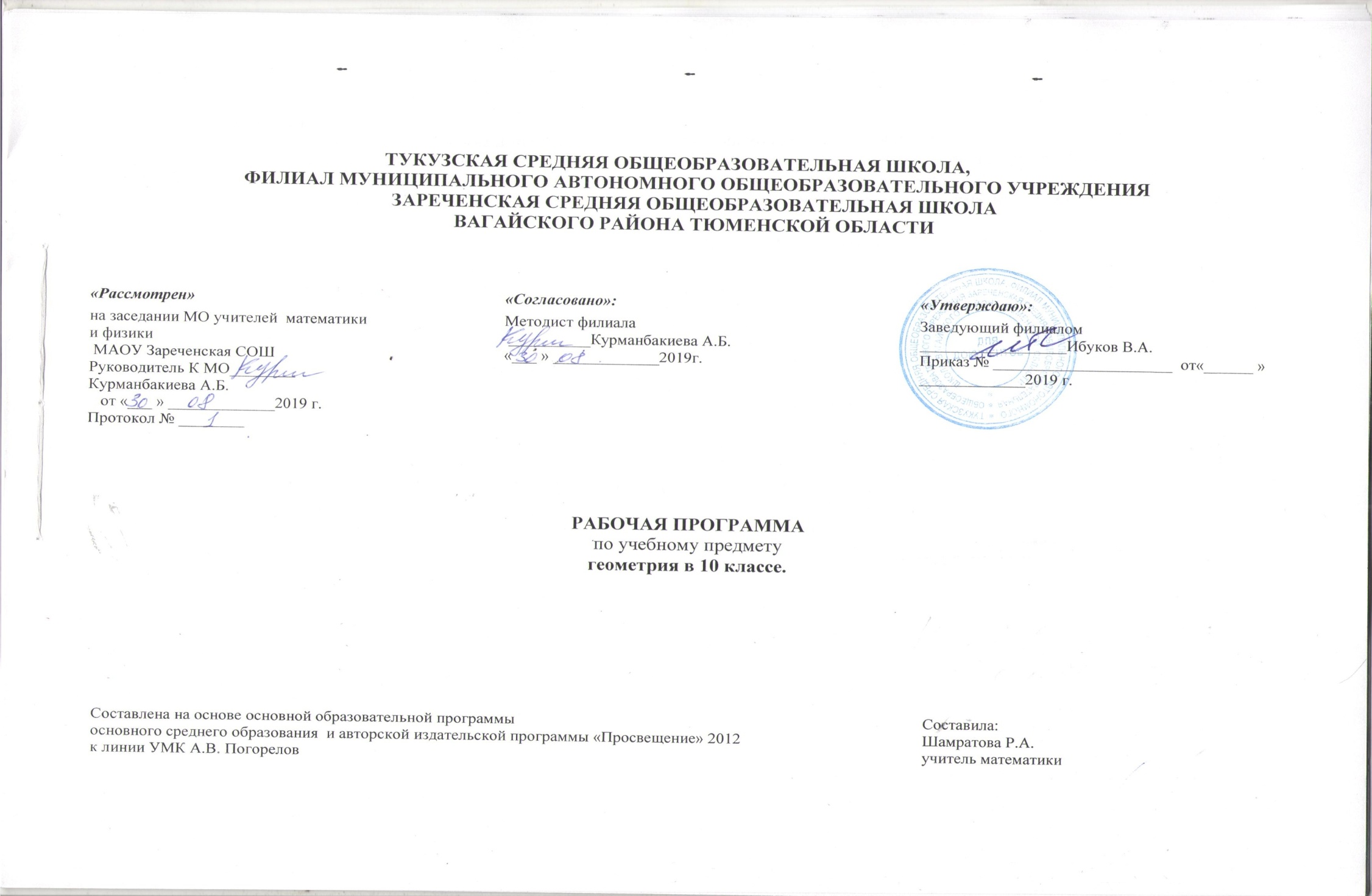  По окончании изучения геометрии на базовом и профильном уровне ученик должен научится понимать • значение математической науки для решения задач, возникающих в теории и практике; широту и в то же время ограниченность применения математических методов к анализу и исследованию процессов и явлений в природе и обществе; • значение практики и вопросов, возникающих в самой математике для формирования и развития математической науки; историю возникновения и развития геометрии; • универсальный характер законов логики математических рассуждений, их применимость во всех областях человеческой деятельности. Умение • распознавать на чертежах и моделях пространственные формы; соотносить трехмерные объекты с их описаниями, изображениями; • описывать взаимное расположение прямых и плоскостей в пространстве, аргументировать свои суждения об этом расположении; • анализировать в простейших случаях взаимное расположение объектов в пространстве; • изображать основные многогранники; выполнять чертежи по условиям задач; • строить простейшие сечения куба, призмы, пирамиды; • решать планиметрические и простейшие стереометрические задачи на нахождение геометрических величин (длин, углов, площадей); • использовать при решении стереометрических задач планиметрические факты и методы; • проводить доказательные рассуждения в ходе решения задач; использовать приобретенные знания и умения в практической деятельности и повседневной жизни для: • исследования (моделирования) несложных практических ситуаций на основе изученных формул и свойств фигур; • вычисления площадей поверхностей пространственных тел при решении практических задач, используя при необходимости справочники и вычислительные устройства. Курс геометрии 10 класса нацелен на обеспечение реализации образовательных результатов,  дает возможность достижения трех групп образовательных результатов:Личностные результаты:- включающих готовность и способность обучающихся к саморазвитию,  личностному самоопределению и самовоспитанию в соответствии с обще-человеческими ценностями;- сформированность  их мотивации к обучению и целенаправленной познавательной деятельности, системы значимых социальных и межличностных отношений, ценностно-смысловых установок; - способность ставить цели и строить жизненные планы;- готовность и способность к самостоятельной, творческой и ответственной деятельности;- навыки сотрудничества со сверстниками, детьми младшего возраста, взрослыми в образовательной, общественно полезной, учебно-исследовательской, проектной и другихвидах деятельности;- готовность и способность к образованию, в том числе самообразованию, на протяжении всей жизни; - сознательное отношение к непрерывному образованию как условию успешной профессиональной и общественной деятельности.Метапредметные результаты:- включающих освоенные обучающимися межпредметные понятия и универсальные учебные действия (регулятивные, познавательные, коммуникативные);-  самостоятельность в планировании и осуществлении учебной деятельности и организации учебного сотрудничества с педагогами и сверстниками; - способность к построению индивидуальной образовательной траектории, владение навыками учебно-исследовательской, проектной и социальной деятельности;- умение самостоятельно определять цели деятельности исоставлять планы деятельности; самостоятельно осуществлять,контролировать и корректировать деятельность;-использовать все возможные ресурсы для достижения поставленныхцелей и реализации планов деятельности; - выбиратьуспешные стратегии в различных ситуациях;- умение продуктивно общаться и взаимодействовать в процессе совместной деятельности, учитывать позиции других участников деятельности, эффективно разрешать конфликты;- владение навыками познавательной, учебно-исследовательской и проектной деятельности, навыками разрешения проблем; - способность и готовность к самостоятельному поиску методов решения практических задач, применению различных методов познания;- готовность и способность к самостоятельной информационно- познавательной деятельности, включая умение ориентироваться в различных источниках информации,критически оценивать и интерпретировать информацию, получаемую из различных источников;- умение использовать средства информационных и коммуникационных технологий (далее – ИКТ) в решении когнитивных, коммуникативных и организационных задач ссоблюдением требований эргономики, техники безопасности,гигиены, ресурсосбережения, правовых и этических норм, норм информационной безопасности;- владение навыками познавательной рефлексии как осознания совершаемых действий и мыслительных процессов, их результатов и оснований, границ своего знания и незнания,новых познавательных задач и средств их достижения.Предметные результаты:-включающих освоенные обучающимися в ходе изучения учебного предмета умения, виды деятельности по получению нового знания в рамках учебного предмета, его преобразованию и применению в учебных, учебно-проектных и социально-проектных ситуациях; - формирование математического типа мышления, владение геометрической  терминологией, ключевыми понятиями, методами и приёмами; - сформированность представлений о математике, о способах описания на математическом языке явлений реального мира;- сформированность представлений о математических понятиях, как о важнейших математических моделях, позволяющих описывать и изучать разные процессы и явления;понимание возможности аксиоматического построения математических теорий;- владение методами доказательств и алгоритмов решения; - умение их применять, проводить доказательные рассуждения в ходе решения задач;- владение основными понятиями о плоских и пространственных геометрических фигурах, их основных свойствах;- сформированность умения распознавать на чертежах, моделях и в реальном мире геометрические фигуры;- применение изученных свойств геометрических фигур и формул для решения геометрических задач и задач с практическим содержанием;- владение навыками использования готовых компьютерных программ при решении задачОсновное содержание программыАксиомы стереометрии и их простейшие свойства            Аксиомы стереометрии. Существование плоскости, проходящей через данную прямую и данную точку. Замечание к аксиоме 1. Пересечение  прямой  с  плоскостью. Существование плоскости, проходящей через три данные точки.Параллельность прямых и плоскостей Параллельные прямые в пространстве. Признак параллельности прямых. Признак параллельности прямой и плоскости. Признак параллельности плоскостей. Свойства параллельности плоскостей. Изображение пространственных фигур на плоскости и его свойства.Перпендикулярность прямых и плоскостей Перпендикулярные прямые в пространстве. Признак перпендикулярности прямой и плоскости. Свойства перпендикулярности прямой и плоскости. Перпендикуляр и наклонная к плоскости. Теорема о трех перпендикулярах. Признак перпендикулярности плоскостей. Свойства параллельности и перпендикулярности плоскостей.Декартовы координаты и векторы в пространстве           Декартовы координаты в пространстве. Расстояние между точками. Координаты середины отрезка. Угол между скрещивающимися прямыми. Угол между прямой и плоскостью. Угол между плоскостями. Векторы в пространстве. Абсолютная величина и направление вектора. Равенство векторов. Координаты вектора. Сложение векторов и его свойства. Умножение вектора на число. Скалярное произведение векторов. [Разложение вектора по координатным осям.Коллинеарность векторов.]Повторение. Решение задач             Аксиомы стереометрии и их простейшие свойства. Параллельность прямых и плоскостей.  Перпендикулярность прямых и плоскостей. Декартовы координаты и векторы в пространстве 1.4. Распределение учебных часов по разделам программы2. Календарно-тематическое планирование.Итого: 68 часов Планируемые результаты изучения геометрии в 10-11 классах Личностные, метапредметные и предметные результаты освоения учебного предмета Личностными результатами изучения курса «Геометрия» являются следующие качества: – независимость и критичность мышления; – воля и настойчивость в достижении цели. Средством достижения этих результатов является: – система заданий учебников; – представленная в учебниках в явном виде организация материала по принципу минимакса; – использование совокупности технологий, ориентированных на развитие самостоятельности и критичности мышления: технология проблемного диалога, технология продуктивного чтения, технология оценивания.Метапредметными результатами изучения курса «Геометрия» является формирование универсальных учебных действий (УУД).Регулятивные УУД: – самостоятельно обнаруживать и формулировать проблему в классной и индивидуальной учебной деятельности – выдвигать версии решения проблемы, осознавать конечный результат, выбирать средства достижения цели из предложенных или их искать самостоятельно; – составлять (индивидуально или в группе) план решения проблемы (выполнения проекта); – подбирать к каждой проблеме (задаче) адекватную ей теоретическую модель; – работая по предложенному или самостоятельно составленному плану, использовать наряду с основными и дополнительные средства (справочная литература, сложные приборы, компьютер); – планировать свою индивидуальную образовательную траекторию; – работать по самостоятельно составленному плану, сверяясь с ним и с целью деятельности, исправляя ошибки, используя самостоятельно подобранные средства (в том числе и Интернет); – свободно пользоваться выработанными критериями оценки и самооценки, исходя из цели и имеющихся критериев, различая результат и способы действий; – в ходе представления проекта давать оценку его результатам; – самостоятельно осознавать причины своего успеха или неуспеха и находить способы выхода из ситуации неуспеха; – уметь оценить степень успешности своей индивидуальной образовательной деятельности; – давать оценку своим личностным качествам и чертам характера («каков я»), определять направления своего развития («каким я хочу стать», «что мне для этого надо сделать»). Средством формирования регулятивных УУД служат технология проблемного диалога на этапе изучения нового материала и технология оценивания образовательных достижений (учебных успехов). Познавательные УУД: – анализировать, сравнивать, классифицировать и обобщать факты и явления; – осуществлять сравнение, сериацию и классификацию, самостоятельно выбирая основания и критерии для указанных логических операций; строить классификацию путём дихотомического деления (на основе отрицания); – строить логически обоснованное рассуждение, включающее установление причинно-следственных связей; – создавать математические модели; – составлять тезисы, различные виды планов (простых, сложных и т.п.). Преобразовывать информацию из одного вида в другой (таблицу в текст, диаграмму и пр.); – вычитывать все уровни текстовой информации. – уметь определять возможные источники необходимых сведений, производить поиск информации, анализировать и оценивать её достоверность. – понимая позицию другого человека, различать в его речи: мнение (точку зрения), доказательство (аргументы), факты; гипотезы, аксиомы, теории. Для этого самостоятельно использовать различные виды чтения (изучающее, просмотровое, ознакомительное, поисковое), приёмы слушания. – самому создавать источники информации разного типа и для разных аудиторий, соблюдать информационную гигиену и правила информационной безопасности; – умение использовать компьютерные и коммуникационные технологии как инструмент для достижения своих целей. Уметь выбирать адекватные задаче инструментальные программно-аппаратные средства и сервисы. Средством формирования познавательных УУД служат учебный материал и прежде всего продуктивные задания учебника, позволяющие продвигаться по всем шести линиям развития. 1-я ЛР – Использование математических знаний для решения различных математических задач и оценки полученных результатов. 2-я ЛР – Совокупность умений по использованию доказательной математической речи. 3-я ЛР – Совокупность умений по работе с информацией, в том числе и с различными математическими текстами. 4-я ЛР – Умения использовать математические средства для изучения и описания реальных процессов и явлений. 5-я ЛР – Независимость и критичность мышления. 6-я ЛР – Воля и настойчивость в достижении цели. Коммуникативные УУД: – самостоятельно организовывать учебное взаимодействие в группе (определять общие цели, договариваться друг с другом и т.д.); – отстаивая свою точку зрения, приводить аргументы, подтверждая их фактами; – в дискуссии уметь выдвинуть контраргументы; – учиться критично относиться к своему мнению, с достоинством признавать ошибочность своего мнения (если оно таково) и корректировать его; – понимая позицию другого, различать в его речи: мнение (точку зрения), доказательство (аргументы), факты; гипотезы, аксиомы, теории; – уметь взглянуть на ситуацию с иной позиции и договариваться с людьми иных позиций. Средством формирования коммуникативных УУД служат технология проблемного диалога (побуждающий и подводящий диалог) и организация работы в малых группах, также использование на уроках элементов технологии продуктивного чтения.Предметные результаты. В результате изучения геометрии ученик должен знать/понимать • значение математической науки для решения задач, возникающих в теории и практике; широту и в то же время ограниченность применения математических методов к анализу и исследованию процессов и явлений в природе и обществе; • значение практики и вопросов, возникающих в самой математике для формирования и развития математической науки; историю развития понятия числа, создания математического анализа, возникновения и развития геометрии; • универсальный характер законов логики математических рассуждений, их применимость во всех областях человеческой деятельности; уметь • распознавать на чертежах и моделях пространственные формы; соотносить трехмерные объекты с их описаниями, изображениями; • описывать взаимное расположение прямых и плоскостей в пространстве, аргументировать свои суждения об этом расположении; • анализировать в простейших случаях взаимное расположение объектов в пространстве; • изображать основные многогранники и круглые тела; выполнять чертежи по условиям задач; • строить простейшие сечения куба, призмы, пирамиды; • решать планиметрические и простейшие стереометрические задачи на нахождение геометрических величин (длин, углов, площадей, объемов); • использовать при решении стереометрических задач планиметрические факты и методы; • проводить доказательные рассуждения в ходе решения задач; использовать приобретенные знания и умения в практической деятельности и повседневной жизни для: • исследования (моделирования) несложных практических ситуаций на основе изученных формул и свойств фигур; • вычисления объемов и площадей поверхностей пространственных тел при решении практических задач, используя при необходимости справочники и вычислительные устройства. Планируемые результаты По окончании изучения геометрии на базовом и профильном уровне ученик должен научится понимать • значение математической науки для решения задач, возникающих в теории и практике; широту и в то же время ограниченность применения математических методов к анализу и исследованию процессов и явлений в природе и обществе; • значение практики и вопросов, возникающих в самой математике для формирования и развития математической науки; историю возникновения и развития геометрии; • универсальный характер законов логики математических рассуждений, их применимость во всех областях человеческой деятельности. Умение: • распознавать на чертежах и моделях пространственные формы; соотносить трехмерные объекты с их описаниями, изображениями; • описывать взаимное расположение прямых и плоскостей в пространстве, аргументировать свои суждения об этом расположении; • анализировать в простейших случаях взаимное расположение объектов в пространстве; • изображать основные многогранники; выполнять чертежи по условиям задач; • строить простейшие сечения куба, призмы, пирамиды; • решать планиметрические и простейшие стереометрические задачи на нахождение геометрических величин (длин, углов, площадей); • использовать при решении стереометрических задач планиметрические факты и методы; • проводить доказательные рассуждения в ходе решения задач; использовать приобретенные знания и умения в практической деятельности и повседневной жизни для: • исследования (моделирования) несложных практических ситуаций на основе изученных формул и свойств фигур; • вычисления площадей поверхностей пространственных тел при решении практических задач, используя при необходимости справочники и вычислительные устройства. 2. Содержание учебного предмета геометрия 10-11 10 класс Введение. Предмет стереометрии. Основные понятия стереометрии (точка, прямая, плоскость, пространство) и аксиомы стереометрии. Первые следствия из аксиом. Параллельность прямых и плоскостей. Пересекающиеся, параллельные и скрещивающиеся прямые. Параллельность прямой и плоскости, признак и свойства. Угол между прямыми в пространстве. Перпендикулярность прямых. Параллельность плоскостей, признаки и свойства. Параллельное проектирование. Изображение пространственных фигур. Тетраэдр и параллелепипед, куб. Сечения куба, призмы, пирамиды. Перпендикулярность прямых и плоскостей . Перпендикулярность прямой и плоскости, признаки и свойства. Перпендикуляр и наклонная. Теорема о трех перпендикулярах. Угол между прямой и плоскостью. Расстояние от точки до плоскости. Расстояние от прямой до плоскости. Расстояние между параллельными плоскостями. Расстояние между скрещивающимися прямыми. Перпендикулярность плоскостей, признаки и свойства. Двугранный угол, линейный угол двугранного угла. Площадь ортогональной проекции многоугольника. Многогранники. Понятие многогранника, вершины, ребра, грани многогранника. Развертка. Многогранные углы Выпуклые многогранники. Теорема Эйлера. Призма, ее основание, боковые ребра, высота, боковая и полная поверхности. Прямая и наклонная призма. Правильная призма. Пирамида, ее основание, боковые ребра, высота, боковая и полная поверхности. Треугольная пирамида. Правильная пирамида. Усеченная пирамида. Симметрия в кубе, в параллелепипеде, в призме и пирамиде. Понятие о симметрии в пространстве (центральная, осевая и зеркальная). Примеры симметрий в окружающем мире. Представление о правильных многогранниках (тетраэдр, куб, октаэдр, додекаэдр и икосаэдр). Векторы в пространстве. Понятие вектора в пространстве. Модуль вектора. Равенство векторов. Сложение и вычитание векторов. Коллинеарные векторы. Умножение вектора на число. Разложение вектора по двум неколлинеарным векторам Компланарные векторы. Разложение вектора по трем некомпланарным векторам. 11 касс Координаты и векторы. Декартовы координаты в пространстве. Формула расстояния между двумя точками. Уравнения сферы и плоскости. Формула расстояния от точки до плоскости. Векторы. Угол между векторами. Координаты вектора. Скалярное произведение векторов. Длина вектора в координатах, угол между векторами в координатах. Коллинеарные векторы, колллинеарность векторов в координатах. Тела и поверхности вращения. Цилиндр и конус. Усеченный конус. Основание, высота, боковая поверхность, образующая, развертка. Осевые сечения и сечения параллельные основанию. Шар и сфера, их сечения, касательная плоскость к сфере. Объемы тел и площади их поверхностей. Понятие об объеме тела. Отношение объемов подобных тел. Формулы объема куба, прямоугольного параллелепипеда, призмы, цилиндра. Формулы объема пирамиды и конуса. Формулы площади поверхностей цилиндра и конуса. Формулы объема шара и площади сферы. Распределение учебных часов по разделам программы2. Календарно-тематическое планирование.Итого: 68 часов№Разделы курсаКоличество часовКол-во контрольных работ1.Аксиомы стереометрии и их простейшие свойства62.Параллельность прямых и плоскостей1723Перпендикулярность прямых и плоскостей204.Декартовы координаты и векторы в пространстве2016. Повторение51Общее количество часов686№ урокаТема урокаТема урокаДатаДатаДатаТип урокаВиды деятельности (элементы содержания, контроль)Виды деятельности (элементы содержания, контроль)Планируемые результатыПланируемые результатыПланируемые результатыПланируемые результатыПланируемые результатыПланируемые результатыПланируемые результаты№ урокаТема урокаТема урокаПланФактПланФактПланФактТип урокаВиды деятельности (элементы содержания, контроль)Виды деятельности (элементы содержания, контроль)ПредметныеПредметныеПредметныеПредметныеПредметныеУУДЛичностныеАксиомы стереометрии и их простейшие следствия (6 часов)Аксиомы стереометрии и их простейшие следствия (6 часов)Аксиомы стереометрии и их простейшие следствия (6 часов)Аксиомы стереометрии и их простейшие следствия (6 часов)Аксиомы стереометрии и их простейшие следствия (6 часов)Аксиомы стереометрии и их простейшие следствия (6 часов)Аксиомы стереометрии и их простейшие следствия (6 часов)Аксиомы стереометрии и их простейшие следствия (6 часов)Аксиомы стереометрии и их простейшие следствия (6 часов)Аксиомы стереометрии и их простейшие следствия (6 часов)Аксиомы стереометрии и их простейшие следствия (6 часов)Аксиомы стереометрии и их простейшие следствия (6 часов)Аксиомы стереометрии и их простейшие следствия (6 часов)1Аксиомы стереометрииАксиомы стереометрии04.09\3.0904.09\3.0904.09\3.09Урок освоения новых знанийОсновные понятия стереометрии:точка, прямая, плоскость, пространствоОсновные понятия стереометрии:точка, прямая, плоскость, пространствоАксиомы  стереометрии. Основные понятия стереометрии (точка, прямая, плоскость, пространство). Умение  доказывать теорему о существовании плоскости, проходящей через данную прямую и данную точку, замечание к аксиоме 1, теорему  о существовании плоскости, проходящей через три точки  и применять его при решении несложных задач.Аксиомы  стереометрии. Основные понятия стереометрии (точка, прямая, плоскость, пространство). Умение  доказывать теорему о существовании плоскости, проходящей через данную прямую и данную точку, замечание к аксиоме 1, теорему  о существовании плоскости, проходящей через три точки  и применять его при решении несложных задач.Аксиомы  стереометрии. Основные понятия стереометрии (точка, прямая, плоскость, пространство). Умение  доказывать теорему о существовании плоскости, проходящей через данную прямую и данную точку, замечание к аксиоме 1, теорему  о существовании плоскости, проходящей через три точки  и применять его при решении несложных задач.Аксиомы  стереометрии. Основные понятия стереометрии (точка, прямая, плоскость, пространство). Умение  доказывать теорему о существовании плоскости, проходящей через данную прямую и данную точку, замечание к аксиоме 1, теорему  о существовании плоскости, проходящей через три точки  и применять его при решении несложных задач.Аксиомы  стереометрии. Основные понятия стереометрии (точка, прямая, плоскость, пространство). Умение  доказывать теорему о существовании плоскости, проходящей через данную прямую и данную точку, замечание к аксиоме 1, теорему  о существовании плоскости, проходящей через три точки  и применять его при решении несложных задач.Коммуникативные: поддерживать инициативное сотрудничество в поиске и сборе информации.Регулятивные: определять новый уровень отношения к самому себе как субъекту деятельности.Познавательные: уметь осуществлять анализ объектов с выделением существенных и несущественных признаковФормирование стартовой мотивации к изучению нового, устойчивой мотивации к обучению2Существование плоскости, проходящей через данную прямую и данную точкуСуществование плоскости, проходящей через данную прямую и данную точку05.09\4.0905.09\4.0905.09\4.09Комбинированный урокУстный опрос, работа с учебником.Устный опрос, работа с учебником.Аксиомы  стереометрии. Основные понятия стереометрии (точка, прямая, плоскость, пространство). Умение  доказывать теорему о существовании плоскости, проходящей через данную прямую и данную точку, замечание к аксиоме 1, теорему  о существовании плоскости, проходящей через три точки  и применять его при решении несложных задач.Аксиомы  стереометрии. Основные понятия стереометрии (точка, прямая, плоскость, пространство). Умение  доказывать теорему о существовании плоскости, проходящей через данную прямую и данную точку, замечание к аксиоме 1, теорему  о существовании плоскости, проходящей через три точки  и применять его при решении несложных задач.Аксиомы  стереометрии. Основные понятия стереометрии (точка, прямая, плоскость, пространство). Умение  доказывать теорему о существовании плоскости, проходящей через данную прямую и данную точку, замечание к аксиоме 1, теорему  о существовании плоскости, проходящей через три точки  и применять его при решении несложных задач.Аксиомы  стереометрии. Основные понятия стереометрии (точка, прямая, плоскость, пространство). Умение  доказывать теорему о существовании плоскости, проходящей через данную прямую и данную точку, замечание к аксиоме 1, теорему  о существовании плоскости, проходящей через три точки  и применять его при решении несложных задач.Аксиомы  стереометрии. Основные понятия стереометрии (точка, прямая, плоскость, пространство). Умение  доказывать теорему о существовании плоскости, проходящей через данную прямую и данную точку, замечание к аксиоме 1, теорему  о существовании плоскости, проходящей через три точки  и применять его при решении несложных задач.Коммуникативные: поддерживать инициативное сотрудничество в поиске и сборе информации.Регулятивные: определять новый уровень отношения к самому себе как субъекту деятельности.Познавательные: уметь осуществлять анализ объектов с выделением существенных и несущественных признаковФормирование стартовой мотивации к изучению нового, устойчивой мотивации к обучению3Пересечение прямой с плоскостьюПересечение прямой с плоскостью11.09\10.0911.09\10.0911.09\10.09Урок закрепления знанийСамостоятельная работа с взаимопроверкой, анализ допущенных ошибок.Самостоятельная работа с взаимопроверкой, анализ допущенных ошибок.Аксиомы  стереометрии. Основные понятия стереометрии (точка, прямая, плоскость, пространство). Умение  доказывать теорему о существовании плоскости, проходящей через данную прямую и данную точку, замечание к аксиоме 1, теорему  о существовании плоскости, проходящей через три точки  и применять его при решении несложных задач.Аксиомы  стереометрии. Основные понятия стереометрии (точка, прямая, плоскость, пространство). Умение  доказывать теорему о существовании плоскости, проходящей через данную прямую и данную точку, замечание к аксиоме 1, теорему  о существовании плоскости, проходящей через три точки  и применять его при решении несложных задач.Аксиомы  стереометрии. Основные понятия стереометрии (точка, прямая, плоскость, пространство). Умение  доказывать теорему о существовании плоскости, проходящей через данную прямую и данную точку, замечание к аксиоме 1, теорему  о существовании плоскости, проходящей через три точки  и применять его при решении несложных задач.Аксиомы  стереометрии. Основные понятия стереометрии (точка, прямая, плоскость, пространство). Умение  доказывать теорему о существовании плоскости, проходящей через данную прямую и данную точку, замечание к аксиоме 1, теорему  о существовании плоскости, проходящей через три точки  и применять его при решении несложных задач.Аксиомы  стереометрии. Основные понятия стереометрии (точка, прямая, плоскость, пространство). Умение  доказывать теорему о существовании плоскости, проходящей через данную прямую и данную точку, замечание к аксиоме 1, теорему  о существовании плоскости, проходящей через три точки  и применять его при решении несложных задач.Коммуникативные: поддерживать инициативное сотрудничество в поиске и сборе информации.Регулятивные: определять новый уровень отношения к самому себе как субъекту деятельности.Познавательные: уметь осуществлять анализ объектов с выделением существенных и несущественных признаковФормирование стартовой мотивации к изучению нового, устойчивой мотивации к обучению4Существование плоскости, проходящей через три данные точкиСуществование плоскости, проходящей через три данные точки12.09\11.0912.09\11.0912.09\11.09Урок овладения новыми знаниями, умениями, навыкамиМатематический диктант, фронтальная работа с классомМатематический диктант, фронтальная работа с классомАксиомы  стереометрии. Основные понятия стереометрии (точка, прямая, плоскость, пространство). Умение  доказывать теорему о существовании плоскости, проходящей через данную прямую и данную точку, замечание к аксиоме 1, теорему  о существовании плоскости, проходящей через три точки  и применять его при решении несложных задач.Аксиомы  стереометрии. Основные понятия стереометрии (точка, прямая, плоскость, пространство). Умение  доказывать теорему о существовании плоскости, проходящей через данную прямую и данную точку, замечание к аксиоме 1, теорему  о существовании плоскости, проходящей через три точки  и применять его при решении несложных задач.Аксиомы  стереометрии. Основные понятия стереометрии (точка, прямая, плоскость, пространство). Умение  доказывать теорему о существовании плоскости, проходящей через данную прямую и данную точку, замечание к аксиоме 1, теорему  о существовании плоскости, проходящей через три точки  и применять его при решении несложных задач.Аксиомы  стереометрии. Основные понятия стереометрии (точка, прямая, плоскость, пространство). Умение  доказывать теорему о существовании плоскости, проходящей через данную прямую и данную точку, замечание к аксиоме 1, теорему  о существовании плоскости, проходящей через три точки  и применять его при решении несложных задач.Аксиомы  стереометрии. Основные понятия стереометрии (точка, прямая, плоскость, пространство). Умение  доказывать теорему о существовании плоскости, проходящей через данную прямую и данную точку, замечание к аксиоме 1, теорему  о существовании плоскости, проходящей через три точки  и применять его при решении несложных задач.Коммуникативные: поддерживать инициативное сотрудничество в поиске и сборе информации.Регулятивные: определять новый уровень отношения к самому себе как субъекту деятельности.Познавательные: уметь осуществлять анализ объектов с выделением существенных и несущественных признаковФормирование стартовой мотивации к изучению нового, устойчивой мотивации к обучению5Разбиение пространства плоскостью на два полупространстваРазбиение пространства плоскостью на два полупространства18.09\17.0918.09\17.0918.09\17.09Комбинированный урокРабота у доски, фронтальная работа с материалом учебникаРабота у доски, фронтальная работа с материалом учебникаАксиомы  стереометрии. Основные понятия стереометрии (точка, прямая, плоскость, пространство). Умение  доказывать теорему о существовании плоскости, проходящей через данную прямую и данную точку, замечание к аксиоме 1, теорему  о существовании плоскости, проходящей через три точки  и применять его при решении несложных задач.Аксиомы  стереометрии. Основные понятия стереометрии (точка, прямая, плоскость, пространство). Умение  доказывать теорему о существовании плоскости, проходящей через данную прямую и данную точку, замечание к аксиоме 1, теорему  о существовании плоскости, проходящей через три точки  и применять его при решении несложных задач.Аксиомы  стереометрии. Основные понятия стереометрии (точка, прямая, плоскость, пространство). Умение  доказывать теорему о существовании плоскости, проходящей через данную прямую и данную точку, замечание к аксиоме 1, теорему  о существовании плоскости, проходящей через три точки  и применять его при решении несложных задач.Аксиомы  стереометрии. Основные понятия стереометрии (точка, прямая, плоскость, пространство). Умение  доказывать теорему о существовании плоскости, проходящей через данную прямую и данную точку, замечание к аксиоме 1, теорему  о существовании плоскости, проходящей через три точки  и применять его при решении несложных задач.Аксиомы  стереометрии. Основные понятия стереометрии (точка, прямая, плоскость, пространство). Умение  доказывать теорему о существовании плоскости, проходящей через данную прямую и данную точку, замечание к аксиоме 1, теорему  о существовании плоскости, проходящей через три точки  и применять его при решении несложных задач.Коммуникативные: поддерживать инициативное сотрудничество в поиске и сборе информации.Регулятивные: определять новый уровень отношения к самому себе как субъекту деятельности.Познавательные: уметь осуществлять анализ объектов с выделением существенных и несущественных признаковФормирование стартовой мотивации к изучению нового, устойчивой мотивации к обучению6Решение задач по теме: «Аксиомы стереометрии и их простейшие следствия»Решение задач по теме: «Аксиомы стереометрии и их простейшие следствия»19.09\18.0919.09\18.0919.09\18.09Урок обобщения и систематизацииФронтальная работа с классом, индивидуальная работа (карточки-задания)Фронтальная работа с классом, индивидуальная работа (карточки-задания)Аксиомы  стереометрии. Основные понятия стереометрии (точка, прямая, плоскость, пространство). Умение  доказывать теорему о существовании плоскости, проходящей через данную прямую и данную точку, замечание к аксиоме 1, теорему  о существовании плоскости, проходящей через три точки  и применять его при решении несложных задач.Аксиомы  стереометрии. Основные понятия стереометрии (точка, прямая, плоскость, пространство). Умение  доказывать теорему о существовании плоскости, проходящей через данную прямую и данную точку, замечание к аксиоме 1, теорему  о существовании плоскости, проходящей через три точки  и применять его при решении несложных задач.Аксиомы  стереометрии. Основные понятия стереометрии (точка, прямая, плоскость, пространство). Умение  доказывать теорему о существовании плоскости, проходящей через данную прямую и данную точку, замечание к аксиоме 1, теорему  о существовании плоскости, проходящей через три точки  и применять его при решении несложных задач.Аксиомы  стереометрии. Основные понятия стереометрии (точка, прямая, плоскость, пространство). Умение  доказывать теорему о существовании плоскости, проходящей через данную прямую и данную точку, замечание к аксиоме 1, теорему  о существовании плоскости, проходящей через три точки  и применять его при решении несложных задач.Аксиомы  стереометрии. Основные понятия стереометрии (точка, прямая, плоскость, пространство). Умение  доказывать теорему о существовании плоскости, проходящей через данную прямую и данную точку, замечание к аксиоме 1, теорему  о существовании плоскости, проходящей через три точки  и применять его при решении несложных задач.Коммуникативные: поддерживать инициативное сотрудничество в поиске и сборе информации.Регулятивные: определять новый уровень отношения к самому себе как субъекту деятельности.Познавательные: уметь осуществлять анализ объектов с выделением существенных и несущественных признаковФормирование стартовой мотивации к изучению нового, устойчивой мотивации к обучениюПараллельность прямых и плоскостей (17 часов)Параллельность прямых и плоскостей (17 часов)Параллельность прямых и плоскостей (17 часов)Параллельность прямых и плоскостей (17 часов)Параллельность прямых и плоскостей (17 часов)Параллельность прямых и плоскостей (17 часов)Параллельность прямых и плоскостей (17 часов)Параллельность прямых и плоскостей (17 часов)Параллельность прямых и плоскостей (17 часов)Параллельность прямых и плоскостей (17 часов)Параллельность прямых и плоскостей (17 часов)Параллельность прямых и плоскостей (17 часов)Параллельность прямых и плоскостей (17 часов)Параллельность прямых и плоскостей (17 часов)Параллельность прямых и плоскостей (17 часов)Параллельность прямых и плоскостей (17 часов)78Параллельные прямые в пространствеПараллельные прямые в пространствеПараллельные прямые в пространствеПараллельные прямые в пространстве25.0926.09\24,25.09.Урок изучения нового материалаРабота у доски, выдвижение гипотез с их последующей проверкойРабота у доски, выдвижение гипотез с их последующей проверкойУмение  описывать и анализировать взаимное расположение прямых и плоскостей в пространстве, выполнять чертежи по условиям задач.Решать планиметрические и простейшие стереометрические задачи на нахождение геометрических величин (длин, углов)Умение  описывать и анализировать взаимное расположение прямых и плоскостей в пространстве, выполнять чертежи по условиям задач.Решать планиметрические и простейшие стереометрические задачи на нахождение геометрических величин (длин, углов)Умение  описывать и анализировать взаимное расположение прямых и плоскостей в пространстве, выполнять чертежи по условиям задач.Решать планиметрические и простейшие стереометрические задачи на нахождение геометрических величин (длин, углов)Умение  описывать и анализировать взаимное расположение прямых и плоскостей в пространстве, выполнять чертежи по условиям задач.Решать планиметрические и простейшие стереометрические задачи на нахождение геометрических величин (длин, углов)Умение  описывать и анализировать взаимное расположение прямых и плоскостей в пространстве, выполнять чертежи по условиям задач.Решать планиметрические и простейшие стереометрические задачи на нахождение геометрических величин (длин, углов)Коммуникативные: развивать умение точно и грамотно выражать свои мысли, отстаивать свою точку зрения в процессе дискуссии.Регулятивные:  самостоятельно обнаруживать и формулировать учебную проблему, определять цель учебной деятельности.Познавательные: сопоставлять характеристики объектов по одному или нескольким признакам; выявлять сходства и различия объектов.Формирование устойчивой мотивации к анализу; устойчивой мотивации к изучению и закреплению нового; навыков самоанализа и самоконтроля910Признак параллельности прямыхПризнак параллельности прямыхПризнак параллельности прямыхПризнак параллельности прямых2.103.10\1,2.10Комбинированный урокРабота у доски, фронтальная работа с материалом учебника, индивидуальные карточки-заданияРабота у доски, фронтальная работа с материалом учебника, индивидуальные карточки-заданияУмение  описывать и анализировать взаимное расположение прямых и плоскостей в пространстве, выполнять чертежи по условиям задач.Решать планиметрические и простейшие стереометрические задачи на нахождение геометрических величин (длин, углов)Умение  описывать и анализировать взаимное расположение прямых и плоскостей в пространстве, выполнять чертежи по условиям задач.Решать планиметрические и простейшие стереометрические задачи на нахождение геометрических величин (длин, углов)Умение  описывать и анализировать взаимное расположение прямых и плоскостей в пространстве, выполнять чертежи по условиям задач.Решать планиметрические и простейшие стереометрические задачи на нахождение геометрических величин (длин, углов)Умение  описывать и анализировать взаимное расположение прямых и плоскостей в пространстве, выполнять чертежи по условиям задач.Решать планиметрические и простейшие стереометрические задачи на нахождение геометрических величин (длин, углов)Умение  описывать и анализировать взаимное расположение прямых и плоскостей в пространстве, выполнять чертежи по условиям задач.Решать планиметрические и простейшие стереометрические задачи на нахождение геометрических величин (длин, углов)Коммуникативные: развивать умение точно и грамотно выражать свои мысли, отстаивать свою точку зрения в процессе дискуссии.Регулятивные:  самостоятельно обнаруживать и формулировать учебную проблему, определять цель учебной деятельности.Познавательные: сопоставлять характеристики объектов по одному или нескольким признакам; выявлять сходства и различия объектов.Формирование устойчивой мотивации к анализу; устойчивой мотивации к изучению и закреплению нового; навыков самоанализа и самоконтроля1112Признак параллельности прямой и плоскостиПризнак параллельности прямой и плоскостиПризнак параллельности прямой и плоскостиПризнак параллельности прямой и плоскости9.1010.10\8,9.10Комбинированный урокУстный опрос, фронтальная работа с классом, работа в парах с взаимопроверкой, математический диктант, работа у доскиУстный опрос, фронтальная работа с классом, работа в парах с взаимопроверкой, математический диктант, работа у доскиУмение  описывать и анализировать взаимное расположение прямых и плоскостей в пространстве, выполнять чертежи по условиям задач.Решать планиметрические и простейшие стереометрические задачи на нахождение геометрических величин (длин, углов)Умение  описывать и анализировать взаимное расположение прямых и плоскостей в пространстве, выполнять чертежи по условиям задач.Решать планиметрические и простейшие стереометрические задачи на нахождение геометрических величин (длин, углов)Умение  описывать и анализировать взаимное расположение прямых и плоскостей в пространстве, выполнять чертежи по условиям задач.Решать планиметрические и простейшие стереометрические задачи на нахождение геометрических величин (длин, углов)Умение  описывать и анализировать взаимное расположение прямых и плоскостей в пространстве, выполнять чертежи по условиям задач.Решать планиметрические и простейшие стереометрические задачи на нахождение геометрических величин (длин, углов)Умение  описывать и анализировать взаимное расположение прямых и плоскостей в пространстве, выполнять чертежи по условиям задач.Решать планиметрические и простейшие стереометрические задачи на нахождение геометрических величин (длин, углов)Коммуникативные: развивать умение точно и грамотно выражать свои мысли, отстаивать свою точку зрения в процессе дискуссии.Регулятивные:  самостоятельно обнаруживать и формулировать учебную проблему, определять цель учебной деятельности.Познавательные: сопоставлять характеристики объектов по одному или нескольким признакам; выявлять сходства и различия объектов.Формирование устойчивой мотивации к анализу; устойчивой мотивации к изучению и закреплению нового; навыков самоанализа и самоконтроля1314Решение задач по теме: «Параллельность прямых и плоскостей»Решение задач по теме: «Параллельность прямых и плоскостей»Решение задач по теме: «Параллельность прямых и плоскостей»Решение задач по теме: «Параллельность прямых и плоскостей»16.1017.10/15,16.10Урок обобщения и систематизации знанийФронтальный опрос, работа у доскиИндивидуальные задания по карточкам, работа у доскиФронтальный опрос, работа у доскиИндивидуальные задания по карточкам, работа у доскиУмение  описывать и анализировать взаимное расположение прямых и плоскостей в пространстве, выполнять чертежи по условиям задач.Решать планиметрические и простейшие стереометрические задачи на нахождение геометрических величин (длин, углов)Умение  описывать и анализировать взаимное расположение прямых и плоскостей в пространстве, выполнять чертежи по условиям задач.Решать планиметрические и простейшие стереометрические задачи на нахождение геометрических величин (длин, углов)Умение  описывать и анализировать взаимное расположение прямых и плоскостей в пространстве, выполнять чертежи по условиям задач.Решать планиметрические и простейшие стереометрические задачи на нахождение геометрических величин (длин, углов)Умение  описывать и анализировать взаимное расположение прямых и плоскостей в пространстве, выполнять чертежи по условиям задач.Решать планиметрические и простейшие стереометрические задачи на нахождение геометрических величин (длин, углов)Умение  описывать и анализировать взаимное расположение прямых и плоскостей в пространстве, выполнять чертежи по условиям задач.Решать планиметрические и простейшие стереометрические задачи на нахождение геометрических величин (длин, углов)Коммуникативные: развивать умение точно и грамотно выражать свои мысли, отстаивать свою точку зрения в процессе дискуссии.Регулятивные:  самостоятельно обнаруживать и формулировать учебную проблему, определять цель учебной деятельности.Познавательные: сопоставлять характеристики объектов по одному или нескольким признакам; выявлять сходства и различия объектов.Формирование устойчивой мотивации к анализу; устойчивой мотивации к изучению и закреплению нового; навыков самоанализа и самоконтроля15Контрольная работа № 1 по теме: «Параллельность прямых и плоскостей»Контрольная работа № 1 по теме: «Параллельность прямых и плоскостей»Контрольная работа № 1 по теме: «Параллельность прямых и плоскостей»Контрольная работа № 1 по теме: «Параллельность прямых и плоскостей»23.10/22.10Урок проверки, оценки и коррекции знанийНаписание контрольной работыНаписание контрольной работыНаучиться применять приобретенные знания, умения, навыки в конкретной деятельностиНаучиться применять приобретенные знания, умения, навыки в конкретной деятельностиНаучиться применять приобретенные знания, умения, навыки в конкретной деятельностиНаучиться применять приобретенные знания, умения, навыки в конкретной деятельностиКоммуникативные:управлять своим поведением (контроль, самокоррекция, оценка своего результата).Регулятивные: формировать способность к мобилизации сил и энергии; способность к волевому усилию в преодолении препятствий.Познавательные:выбирать наиболее эффективные способы решения задач.Коммуникативные:управлять своим поведением (контроль, самокоррекция, оценка своего результата).Регулятивные: формировать способность к мобилизации сил и энергии; способность к волевому усилию в преодолении препятствий.Познавательные:выбирать наиболее эффективные способы решения задач.Формирование навыков самоанализа и самоконтроля16Признак параллельности плоскостейПризнак параллельности плоскостейПризнак параллельности плоскостей24.10\23.1024.10\23.10Урок практикумАнализ ошибок, допущенных в контрольной работе, фронтальная работа по решению задачАнализ ошибок, допущенных в контрольной работе, фронтальная работа по решению задачУмение  описывать и анализировать взаимное расположение прямых и плоскостей в пространстве, выполнять чертежи по условиям задач.Решать планиметрические и простейшие стереометрические задачи на нахождение геометрических величин (длин, углов).Умение  описывать и анализировать взаимное расположение прямых и плоскостей в пространстве, выполнять чертежи по условиям задач.Решать планиметрические и простейшие стереометрические задачи на нахождение геометрических величин (длин, углов).Умение  описывать и анализировать взаимное расположение прямых и плоскостей в пространстве, выполнять чертежи по условиям задач.Решать планиметрические и простейшие стереометрические задачи на нахождение геометрических величин (длин, углов).Умение  описывать и анализировать взаимное расположение прямых и плоскостей в пространстве, выполнять чертежи по условиям задач.Решать планиметрические и простейшие стереометрические задачи на нахождение геометрических величин (длин, углов).Умение  описывать и анализировать взаимное расположение прямых и плоскостей в пространстве, выполнять чертежи по условиям задач.Решать планиметрические и простейшие стереометрические задачи на нахождение геометрических величин (длин, углов).Коммуникативные: уметь воспринимать текст с учетом поставленной учебной задачи, находить в тексте информацию, необходимую для решения.Регулятивные:осознавать учащимися уровень и качество усвоения результата.Познавательные: уметь выделять существенную информацию из текстов.Формирование мотивации к самостоятельной и коллективной исследовательской деятельности17Существование плоскости, параллельной данной плоскостиСуществование плоскости, параллельной данной плоскостиСуществование плоскости, параллельной данной плоскости06.11\5.1106.11\5.11Урок ознакомления с новым материаломФронтальная работа с классом, работа с текстом учебникаФронтальная работа с классом, работа с текстом учебникаУмение  описывать и анализировать взаимное расположение прямых и плоскостей в пространстве, выполнять чертежи по условиям задач.Решать планиметрические и простейшие стереометрические задачи на нахождение геометрических величин (длин, углов).Умение  описывать и анализировать взаимное расположение прямых и плоскостей в пространстве, выполнять чертежи по условиям задач.Решать планиметрические и простейшие стереометрические задачи на нахождение геометрических величин (длин, углов).Умение  описывать и анализировать взаимное расположение прямых и плоскостей в пространстве, выполнять чертежи по условиям задач.Решать планиметрические и простейшие стереометрические задачи на нахождение геометрических величин (длин, углов).Умение  описывать и анализировать взаимное расположение прямых и плоскостей в пространстве, выполнять чертежи по условиям задач.Решать планиметрические и простейшие стереометрические задачи на нахождение геометрических величин (длин, углов).Умение  описывать и анализировать взаимное расположение прямых и плоскостей в пространстве, выполнять чертежи по условиям задач.Решать планиметрические и простейшие стереометрические задачи на нахождение геометрических величин (длин, углов).Коммуникативные: уметь воспринимать текст с учетом поставленной учебной задачи, находить в тексте информацию, необходимую для решения.Регулятивные:осознавать учащимися уровень и качество усвоения результата.Познавательные: уметь выделять существенную информацию из текстов.Формирование мотивации к самостоятельной и коллективной исследовательской деятельности18Свойства параллельных плоскостейСвойства параллельных плоскостейСвойства параллельных плоскостей13.11\6.1113.11\6.11Урок закрепления знанийУстный счет, работа у доски, работа в группахУстный счет, работа у доски, работа в группахУмение  описывать и анализировать взаимное расположение прямых и плоскостей в пространстве, выполнять чертежи по условиям задач.Решать планиметрические и простейшие стереометрические задачи на нахождение геометрических величин (длин, углов).Умение  описывать и анализировать взаимное расположение прямых и плоскостей в пространстве, выполнять чертежи по условиям задач.Решать планиметрические и простейшие стереометрические задачи на нахождение геометрических величин (длин, углов).Умение  описывать и анализировать взаимное расположение прямых и плоскостей в пространстве, выполнять чертежи по условиям задач.Решать планиметрические и простейшие стереометрические задачи на нахождение геометрических величин (длин, углов).Умение  описывать и анализировать взаимное расположение прямых и плоскостей в пространстве, выполнять чертежи по условиям задач.Решать планиметрические и простейшие стереометрические задачи на нахождение геометрических величин (длин, углов).Умение  описывать и анализировать взаимное расположение прямых и плоскостей в пространстве, выполнять чертежи по условиям задач.Решать планиметрические и простейшие стереометрические задачи на нахождение геометрических величин (длин, углов).Коммуникативные: уметь воспринимать текст с учетом поставленной учебной задачи, находить в тексте информацию, необходимую для решения.Регулятивные:осознавать учащимися уровень и качество усвоения результата.Познавательные: уметь выделять существенную информацию из текстов.Формирование мотивации к самостоятельной и коллективной исследовательской деятельности1920Решение задач по теме: «ГМТ в пространстве»Решение задач по теме: «ГМТ в пространстве»Решение задач по теме: «ГМТ в пространстве»14.11\12,13.1114.11\12,13.11Комбинированный урокРабота у доски, индивидуальная работа (карточки-задания)Работа у доски, индивидуальная работа (карточки-задания)Умение  описывать и анализировать взаимное расположение прямых и плоскостей в пространстве, выполнять чертежи по условиям задач.Решать планиметрические и простейшие стереометрические задачи на нахождение геометрических величин (длин, углов).Умение  описывать и анализировать взаимное расположение прямых и плоскостей в пространстве, выполнять чертежи по условиям задач.Решать планиметрические и простейшие стереометрические задачи на нахождение геометрических величин (длин, углов).Умение  описывать и анализировать взаимное расположение прямых и плоскостей в пространстве, выполнять чертежи по условиям задач.Решать планиметрические и простейшие стереометрические задачи на нахождение геометрических величин (длин, углов).Умение  описывать и анализировать взаимное расположение прямых и плоскостей в пространстве, выполнять чертежи по условиям задач.Решать планиметрические и простейшие стереометрические задачи на нахождение геометрических величин (длин, углов).Умение  описывать и анализировать взаимное расположение прямых и плоскостей в пространстве, выполнять чертежи по условиям задач.Решать планиметрические и простейшие стереометрические задачи на нахождение геометрических величин (длин, углов).Коммуникативные: уметь воспринимать текст с учетом поставленной учебной задачи, находить в тексте информацию, необходимую для решения.Регулятивные:осознавать учащимися уровень и качество усвоения результата.Познавательные: уметь выделять существенную информацию из текстов.Формирование мотивации к самостоятельной и коллективной исследовательской деятельности21Изображение пространственных фигур на плоскостиИзображение пространственных фигур на плоскостиИзображение пространственных фигур на плоскости20.11/19.1120.11/19.11Урок изучения новогоФронтальная работа с классом, работа с текстом учебникаФронтальная работа с классом, работа с текстом учебникаУмение  описывать и анализировать взаимное расположение прямых и плоскостей в пространстве, выполнять чертежи по условиям задач.Решать планиметрические и простейшие стереометрические задачи на нахождение геометрических величин (длин, углов).Умение  описывать и анализировать взаимное расположение прямых и плоскостей в пространстве, выполнять чертежи по условиям задач.Решать планиметрические и простейшие стереометрические задачи на нахождение геометрических величин (длин, углов).Умение  описывать и анализировать взаимное расположение прямых и плоскостей в пространстве, выполнять чертежи по условиям задач.Решать планиметрические и простейшие стереометрические задачи на нахождение геометрических величин (длин, углов).Умение  описывать и анализировать взаимное расположение прямых и плоскостей в пространстве, выполнять чертежи по условиям задач.Решать планиметрические и простейшие стереометрические задачи на нахождение геометрических величин (длин, углов).Умение  описывать и анализировать взаимное расположение прямых и плоскостей в пространстве, выполнять чертежи по условиям задач.Решать планиметрические и простейшие стереометрические задачи на нахождение геометрических величин (длин, углов).Коммуникативные: уметь воспринимать текст с учетом поставленной учебной задачи, находить в тексте информацию, необходимую для решения.Регулятивные:осознавать учащимися уровень и качество усвоения результата.Познавательные: уметь выделять существенную информацию из текстов.Формирование мотивации к самостоятельной и коллективной исследовательской деятельности22Решение задач по теме: «Параллельность плоскостей»Решение задач по теме: «Параллельность плоскостей»Решение задач по теме: «Параллельность плоскостей»21.11\20.1121.11\20.11Урок изучения новогоУстный счет, фронтальная работа с классом, работа с текстом учебникаУстный счет, фронтальная работа с классом, работа с текстом учебникаУмение  описывать и анализировать взаимное расположение прямых и плоскостей в пространстве, выполнять чертежи по условиям задач.Решать планиметрические и простейшие стереометрические задачи на нахождение геометрических величин (длин, углов).Умение  описывать и анализировать взаимное расположение прямых и плоскостей в пространстве, выполнять чертежи по условиям задач.Решать планиметрические и простейшие стереометрические задачи на нахождение геометрических величин (длин, углов).Умение  описывать и анализировать взаимное расположение прямых и плоскостей в пространстве, выполнять чертежи по условиям задач.Решать планиметрические и простейшие стереометрические задачи на нахождение геометрических величин (длин, углов).Умение  описывать и анализировать взаимное расположение прямых и плоскостей в пространстве, выполнять чертежи по условиям задач.Решать планиметрические и простейшие стереометрические задачи на нахождение геометрических величин (длин, углов).Умение  описывать и анализировать взаимное расположение прямых и плоскостей в пространстве, выполнять чертежи по условиям задач.Решать планиметрические и простейшие стереометрические задачи на нахождение геометрических величин (длин, углов).Коммуникативные: уметь воспринимать текст с учетом поставленной учебной задачи, находить в тексте информацию, необходимую для решения.Регулятивные:осознавать учащимися уровень и качество усвоения результата.Познавательные: уметь выделять существенную информацию из текстов.Формирование мотивации к самостоятельной и коллективной исследовательской деятельности23Контрольная работа № 2 по теме: «Параллельность плоскостей»Контрольная работа № 2 по теме: «Параллельность плоскостей»Контрольная работа № 2 по теме: «Параллельность плоскостей»27.1127.11Урок проверки, оценки и коррекции знанийНаписание контрольной работыНаписание контрольной работыНаучиться применять приобретенные знания, умения, навыки в конкретной деятельностиНаучиться применять приобретенные знания, умения, навыки в конкретной деятельностиНаучиться применять приобретенные знания, умения, навыки в конкретной деятельностиНаучиться применять приобретенные знания, умения, навыки в конкретной деятельностиКоммуникативные: управлять своим поведением (контроль, самокоррекция, оценка своего результата).Регулятивные: формировать способность к мобилизации сил и энергии; способность к волевому усилию в преодолении препятствий.Познавательные:выбирать наиболее эффективные способы решения задач.Коммуникативные: управлять своим поведением (контроль, самокоррекция, оценка своего результата).Регулятивные: формировать способность к мобилизации сил и энергии; способность к волевому усилию в преодолении препятствий.Познавательные:выбирать наиболее эффективные способы решения задач.Формирование навыков самоанализа и самоконтроляПерпендикулярность прямых и плоскостей (20 часов)Перпендикулярность прямых и плоскостей (20 часов)Перпендикулярность прямых и плоскостей (20 часов)Перпендикулярность прямых и плоскостей (20 часов)Перпендикулярность прямых и плоскостей (20 часов)Перпендикулярность прямых и плоскостей (20 часов)Перпендикулярность прямых и плоскостей (20 часов)Перпендикулярность прямых и плоскостей (20 часов)Перпендикулярность прямых и плоскостей (20 часов)Перпендикулярность прямых и плоскостей (20 часов)Перпендикулярность прямых и плоскостей (20 часов)Перпендикулярность прямых и плоскостей (20 часов)Перпендикулярность прямых и плоскостей (20 часов)Перпендикулярность прямых и плоскостей (20 часов)Перпендикулярность прямых и плоскостей (20 часов)Перпендикулярность прямых и плоскостей (20 часов)24Перпендикулярность прямых в пространствеПерпендикулярность прямых в пространствеПерпендикулярность прямых в пространстве28.1128.11Урок изучения новогоФронтальный опрос, работа у доскиФронтальный опрос, работа у доскиРаспознавать на чертежах и моделях пространственные формы; соотносить трехмерные объекты с их описаниями, изображениями. Умение описывать и анализировать взаимное расположение прямых и плоскостей в пространстве, выполнять чертежи по условиям задач. Решать планиметрические и простейшие стереометрические задачи нанахождение геометрических величин (длин, углов).Распознавать на чертежах и моделях пространственные формы; соотносить трехмерные объекты с их описаниями, изображениями. Умение описывать и анализировать взаимное расположение прямых и плоскостей в пространстве, выполнять чертежи по условиям задач. Решать планиметрические и простейшие стереометрические задачи нанахождение геометрических величин (длин, углов).Распознавать на чертежах и моделях пространственные формы; соотносить трехмерные объекты с их описаниями, изображениями. Умение описывать и анализировать взаимное расположение прямых и плоскостей в пространстве, выполнять чертежи по условиям задач. Решать планиметрические и простейшие стереометрические задачи нанахождение геометрических величин (длин, углов).Распознавать на чертежах и моделях пространственные формы; соотносить трехмерные объекты с их описаниями, изображениями. Умение описывать и анализировать взаимное расположение прямых и плоскостей в пространстве, выполнять чертежи по условиям задач. Решать планиметрические и простейшие стереометрические задачи нанахождение геометрических величин (длин, углов).Распознавать на чертежах и моделях пространственные формы; соотносить трехмерные объекты с их описаниями, изображениями. Умение описывать и анализировать взаимное расположение прямых и плоскостей в пространстве, выполнять чертежи по условиям задач. Решать планиметрические и простейшие стереометрические задачи нанахождение геометрических величин (длин, углов).Коммуникативные: воспринимать текст с учетом поставленной учебной задачи, находить в тексте информацию, необходимую для решения.Регулятивные: проектировать траектории развития через включение в новые виды деятельности и формы сотрудничества.Познавательные: уметь выделять существенную информацию из текстов разных видов.Формирование мотивации к самостоятельной и коллективной исследовательской деятельности25262728Признак перпендикулярности прямой и плоскостиПризнак перпендикулярности прямой и плоскостиПризнак перпендикулярности прямой и плоскости4.115.1111.1212.124.115.1111.1212.12Комбинированный урокРабота с текстом учебника.Устный счет, работа в группах, работа у доскиРабота с текстом учебника.Устный счет, работа в группах, работа у доскиРаспознавать на чертежах и моделях пространственные формы; соотносить трехмерные объекты с их описаниями, изображениями. Умение описывать и анализировать взаимное расположение прямых и плоскостей в пространстве, выполнять чертежи по условиям задач. Решать планиметрические и простейшие стереометрические задачи нанахождение геометрических величин (длин, углов).Распознавать на чертежах и моделях пространственные формы; соотносить трехмерные объекты с их описаниями, изображениями. Умение описывать и анализировать взаимное расположение прямых и плоскостей в пространстве, выполнять чертежи по условиям задач. Решать планиметрические и простейшие стереометрические задачи нанахождение геометрических величин (длин, углов).Распознавать на чертежах и моделях пространственные формы; соотносить трехмерные объекты с их описаниями, изображениями. Умение описывать и анализировать взаимное расположение прямых и плоскостей в пространстве, выполнять чертежи по условиям задач. Решать планиметрические и простейшие стереометрические задачи нанахождение геометрических величин (длин, углов).Распознавать на чертежах и моделях пространственные формы; соотносить трехмерные объекты с их описаниями, изображениями. Умение описывать и анализировать взаимное расположение прямых и плоскостей в пространстве, выполнять чертежи по условиям задач. Решать планиметрические и простейшие стереометрические задачи нанахождение геометрических величин (длин, углов).Распознавать на чертежах и моделях пространственные формы; соотносить трехмерные объекты с их описаниями, изображениями. Умение описывать и анализировать взаимное расположение прямых и плоскостей в пространстве, выполнять чертежи по условиям задач. Решать планиметрические и простейшие стереометрические задачи нанахождение геометрических величин (длин, углов).Коммуникативные: воспринимать текст с учетом поставленной учебной задачи, находить в тексте информацию, необходимую для решения.Регулятивные: проектировать траектории развития через включение в новые виды деятельности и формы сотрудничества.Познавательные: уметь выделять существенную информацию из текстов разных видов.Формирование мотивации к самостоятельной и коллективной исследовательской деятельности29Построение перпендикулярных прямой и плоскостиПостроение перпендикулярных прямой и плоскостиПостроение перпендикулярных прямой и плоскости18.1218.12Урок ознакомления с новым материаломФронтальная работа с текстом учебника, работа у доскиФронтальная работа с текстом учебника, работа у доскиРаспознавать на чертежах и моделях пространственные формы; соотносить трехмерные объекты с их описаниями, изображениями. Умение описывать и анализировать взаимное расположение прямых и плоскостей в пространстве, выполнять чертежи по условиям задач. Решать планиметрические и простейшие стереометрические задачи нанахождение геометрических величин (длин, углов).Распознавать на чертежах и моделях пространственные формы; соотносить трехмерные объекты с их описаниями, изображениями. Умение описывать и анализировать взаимное расположение прямых и плоскостей в пространстве, выполнять чертежи по условиям задач. Решать планиметрические и простейшие стереометрические задачи нанахождение геометрических величин (длин, углов).Распознавать на чертежах и моделях пространственные формы; соотносить трехмерные объекты с их описаниями, изображениями. Умение описывать и анализировать взаимное расположение прямых и плоскостей в пространстве, выполнять чертежи по условиям задач. Решать планиметрические и простейшие стереометрические задачи нанахождение геометрических величин (длин, углов).Распознавать на чертежах и моделях пространственные формы; соотносить трехмерные объекты с их описаниями, изображениями. Умение описывать и анализировать взаимное расположение прямых и плоскостей в пространстве, выполнять чертежи по условиям задач. Решать планиметрические и простейшие стереометрические задачи нанахождение геометрических величин (длин, углов).Распознавать на чертежах и моделях пространственные формы; соотносить трехмерные объекты с их описаниями, изображениями. Умение описывать и анализировать взаимное расположение прямых и плоскостей в пространстве, выполнять чертежи по условиям задач. Решать планиметрические и простейшие стереометрические задачи нанахождение геометрических величин (длин, углов).Коммуникативные: воспринимать текст с учетом поставленной учебной задачи, находить в тексте информацию, необходимую для решения.Регулятивные: проектировать траектории развития через включение в новые виды деятельности и формы сотрудничества.Познавательные: уметь выделять существенную информацию из текстов разных видов.Формирование мотивации к самостоятельной и коллективной исследовательской деятельности30Свойства перпендикулярных прямой и плоскостиСвойства перпендикулярных прямой и плоскостиСвойства перпендикулярных прямой и плоскости19.1219.12Урок овладениязнаниями, умениями, навыкамиМатематический диктант, работа у доскиМатематический диктант, работа у доскиРаспознавать на чертежах и моделях пространственные формы; соотносить трехмерные объекты с их описаниями, изображениями. Умение описывать и анализировать взаимное расположение прямых и плоскостей в пространстве, выполнять чертежи по условиям задач. Решать планиметрические и простейшие стереометрические задачи нанахождение геометрических величин (длин, углов).Распознавать на чертежах и моделях пространственные формы; соотносить трехмерные объекты с их описаниями, изображениями. Умение описывать и анализировать взаимное расположение прямых и плоскостей в пространстве, выполнять чертежи по условиям задач. Решать планиметрические и простейшие стереометрические задачи нанахождение геометрических величин (длин, углов).Распознавать на чертежах и моделях пространственные формы; соотносить трехмерные объекты с их описаниями, изображениями. Умение описывать и анализировать взаимное расположение прямых и плоскостей в пространстве, выполнять чертежи по условиям задач. Решать планиметрические и простейшие стереометрические задачи нанахождение геометрических величин (длин, углов).Распознавать на чертежах и моделях пространственные формы; соотносить трехмерные объекты с их описаниями, изображениями. Умение описывать и анализировать взаимное расположение прямых и плоскостей в пространстве, выполнять чертежи по условиям задач. Решать планиметрические и простейшие стереометрические задачи нанахождение геометрических величин (длин, углов).Распознавать на чертежах и моделях пространственные формы; соотносить трехмерные объекты с их описаниями, изображениями. Умение описывать и анализировать взаимное расположение прямых и плоскостей в пространстве, выполнять чертежи по условиям задач. Решать планиметрические и простейшие стереометрические задачи нанахождение геометрических величин (длин, углов).Коммуникативные: воспринимать текст с учетом поставленной учебной задачи, находить в тексте информацию, необходимую для решения.Регулятивные: проектировать траектории развития через включение в новые виды деятельности и формы сотрудничества.Познавательные: уметь выделять существенную информацию из текстов разных видов.Формирование мотивации к самостоятельной и коллективной исследовательской деятельности31Решение задач по теме: «Перпендикулярность прямых в пространстве»Решение задач по теме: «Перпендикулярность прямых в пространстве»Решение задач по теме: «Перпендикулярность прямых в пространстве»15.01.201915.01.2019Урок обобщения знанийРабота у доски, индивидуальная работа (карточки-задания)Работа у доски, индивидуальная работа (карточки-задания)Распознавать на чертежах и моделях пространственные формы; соотносить трехмерные объекты с их описаниями, изображениями. Умение описывать и анализировать взаимное расположение прямых и плоскостей в пространстве, выполнять чертежи по условиям задач. Решать планиметрические и простейшие стереометрические задачи нанахождение геометрических величин (длин, углов).Распознавать на чертежах и моделях пространственные формы; соотносить трехмерные объекты с их описаниями, изображениями. Умение описывать и анализировать взаимное расположение прямых и плоскостей в пространстве, выполнять чертежи по условиям задач. Решать планиметрические и простейшие стереометрические задачи нанахождение геометрических величин (длин, углов).Распознавать на чертежах и моделях пространственные формы; соотносить трехмерные объекты с их описаниями, изображениями. Умение описывать и анализировать взаимное расположение прямых и плоскостей в пространстве, выполнять чертежи по условиям задач. Решать планиметрические и простейшие стереометрические задачи нанахождение геометрических величин (длин, углов).Распознавать на чертежах и моделях пространственные формы; соотносить трехмерные объекты с их описаниями, изображениями. Умение описывать и анализировать взаимное расположение прямых и плоскостей в пространстве, выполнять чертежи по условиям задач. Решать планиметрические и простейшие стереометрические задачи нанахождение геометрических величин (длин, углов).Распознавать на чертежах и моделях пространственные формы; соотносить трехмерные объекты с их описаниями, изображениями. Умение описывать и анализировать взаимное расположение прямых и плоскостей в пространстве, выполнять чертежи по условиям задач. Решать планиметрические и простейшие стереометрические задачи нанахождение геометрических величин (длин, углов).Коммуникативные: воспринимать текст с учетом поставленной учебной задачи, находить в тексте информацию, необходимую для решения.Регулятивные: проектировать траектории развития через включение в новые виды деятельности и формы сотрудничества.Познавательные: уметь выделять существенную информацию из текстов разных видов.Формирование мотивации к самостоятельной и коллективной исследовательской деятельности32Перпендикуляр и наклоннаяПерпендикуляр и наклоннаяПерпендикуляр и наклонная19.12.19.12.УрокизученияновогоРабота с текстом учебника, фронтальная работа с классомРабота с текстом учебника, фронтальная работа с классомРаспознавать на чертежах и моделях пространственные формы; соотносить трехмерные объекты с их описаниями, изображениями. Умение описывать и анализировать взаимное расположение прямых и плоскостей в пространстве, выполнять чертежи по условиям задач. Решать планиметрические и простейшие стереометрические задачи нанахождение геометрических величин (длин, углов).Распознавать на чертежах и моделях пространственные формы; соотносить трехмерные объекты с их описаниями, изображениями. Умение описывать и анализировать взаимное расположение прямых и плоскостей в пространстве, выполнять чертежи по условиям задач. Решать планиметрические и простейшие стереометрические задачи нанахождение геометрических величин (длин, углов).Распознавать на чертежах и моделях пространственные формы; соотносить трехмерные объекты с их описаниями, изображениями. Умение описывать и анализировать взаимное расположение прямых и плоскостей в пространстве, выполнять чертежи по условиям задач. Решать планиметрические и простейшие стереометрические задачи нанахождение геометрических величин (длин, углов).Распознавать на чертежах и моделях пространственные формы; соотносить трехмерные объекты с их описаниями, изображениями. Умение описывать и анализировать взаимное расположение прямых и плоскостей в пространстве, выполнять чертежи по условиям задач. Решать планиметрические и простейшие стереометрические задачи нанахождение геометрических величин (длин, углов).Распознавать на чертежах и моделях пространственные формы; соотносить трехмерные объекты с их описаниями, изображениями. Умение описывать и анализировать взаимное расположение прямых и плоскостей в пространстве, выполнять чертежи по условиям задач. Решать планиметрические и простейшие стереометрические задачи нанахождение геометрических величин (длин, углов).Коммуникативные: воспринимать текст с учетом поставленной учебной задачи, находить в тексте информацию, необходимую для решения.Регулятивные: проектировать траектории развития через включение в новые виды деятельности и формы сотрудничества.Познавательные: уметь выделять существенную информацию из текстов разных видов.Формирование мотивации к самостоятельной и коллективной исследовательской деятельности3334Решение задач по теме: «Перпендикуляр и наклонная»Решение задач по теме: «Перпендикуляр и наклонная»Решение задач по теме: «Перпендикуляр и наклонная»25.1226.1225.1226.12Урок закрепления знанийРабота у доски, индивидуальная работа (карточки-задания)Работа у доски, индивидуальная работа (карточки-задания)Распознавать на чертежах и моделях пространственные формы; соотносить трехмерные объекты с их описаниями, изображениями. Умение описывать и анализировать взаимное расположение прямых и плоскостей в пространстве, выполнять чертежи по условиям задач. Решать планиметрические и простейшие стереометрические задачи нанахождение геометрических величин (длин, углов).Распознавать на чертежах и моделях пространственные формы; соотносить трехмерные объекты с их описаниями, изображениями. Умение описывать и анализировать взаимное расположение прямых и плоскостей в пространстве, выполнять чертежи по условиям задач. Решать планиметрические и простейшие стереометрические задачи нанахождение геометрических величин (длин, углов).Распознавать на чертежах и моделях пространственные формы; соотносить трехмерные объекты с их описаниями, изображениями. Умение описывать и анализировать взаимное расположение прямых и плоскостей в пространстве, выполнять чертежи по условиям задач. Решать планиметрические и простейшие стереометрические задачи нанахождение геометрических величин (длин, углов).Распознавать на чертежах и моделях пространственные формы; соотносить трехмерные объекты с их описаниями, изображениями. Умение описывать и анализировать взаимное расположение прямых и плоскостей в пространстве, выполнять чертежи по условиям задач. Решать планиметрические и простейшие стереометрические задачи нанахождение геометрических величин (длин, углов).Распознавать на чертежах и моделях пространственные формы; соотносить трехмерные объекты с их описаниями, изображениями. Умение описывать и анализировать взаимное расположение прямых и плоскостей в пространстве, выполнять чертежи по условиям задач. Решать планиметрические и простейшие стереометрические задачи нанахождение геометрических величин (длин, углов).Коммуникативные: воспринимать текст с учетом поставленной учебной задачи, находить в тексте информацию, необходимую для решения.Регулятивные: проектировать траектории развития через включение в новые виды деятельности и формы сотрудничества.Познавательные: уметь выделять существенную информацию из текстов разных видов.Формирование мотивации к самостоятельной и коллективной исследовательской деятельности35Теорема о трёх перпендикулярахТеорема о трёх перпендикулярахТеорема о трёх перпендикулярах16.0116.01УрокизученияновогоФронтальная работа с текстом учебника, работа у доскиФронтальная работа с текстом учебника, работа у доскиРаспознавать на чертежах и моделях пространственные формы; соотносить трехмерные объекты с их описаниями, изображениями. Умение описывать и анализировать взаимное расположение прямых и плоскостей в пространстве, выполнять чертежи по условиям задач. Решать планиметрические и простейшие стереометрические задачи нанахождение геометрических величин (длин, углов).Распознавать на чертежах и моделях пространственные формы; соотносить трехмерные объекты с их описаниями, изображениями. Умение описывать и анализировать взаимное расположение прямых и плоскостей в пространстве, выполнять чертежи по условиям задач. Решать планиметрические и простейшие стереометрические задачи нанахождение геометрических величин (длин, углов).Распознавать на чертежах и моделях пространственные формы; соотносить трехмерные объекты с их описаниями, изображениями. Умение описывать и анализировать взаимное расположение прямых и плоскостей в пространстве, выполнять чертежи по условиям задач. Решать планиметрические и простейшие стереометрические задачи нанахождение геометрических величин (длин, углов).Распознавать на чертежах и моделях пространственные формы; соотносить трехмерные объекты с их описаниями, изображениями. Умение описывать и анализировать взаимное расположение прямых и плоскостей в пространстве, выполнять чертежи по условиям задач. Решать планиметрические и простейшие стереометрические задачи нанахождение геометрических величин (длин, углов).Распознавать на чертежах и моделях пространственные формы; соотносить трехмерные объекты с их описаниями, изображениями. Умение описывать и анализировать взаимное расположение прямых и плоскостей в пространстве, выполнять чертежи по условиям задач. Решать планиметрические и простейшие стереометрические задачи нанахождение геометрических величин (длин, углов).Коммуникативные: воспринимать текст с учетом поставленной учебной задачи, находить в тексте информацию, необходимую для решения.Регулятивные: проектировать траектории развития через включение в новые виды деятельности и формы сотрудничества.Познавательные: уметь выделять существенную информацию из текстов разных видов.Формирование мотивации к самостоятельной и коллективной исследовательской деятельности36Решение задач по теме: «Перпендикулярность прямой и плоскости»Решение задач по теме: «Перпендикулярность прямой и плоскости»22.0122.0122.01Урок обобщения знанийФронтальный опрос, индивидуальная работа (карточки-задания), работа у доскиФронтальный опрос, индивидуальная работа (карточки-задания), работа у доскиРаспознавать на чертежах и моделях пространственные формы; соотносить трехмерные объекты с их описаниями, изображениями. Умение описывать и анализировать взаимное расположение прямых и плоскостей в пространстве, выполнять чертежи по условиям задач. Решать планиметрические и простейшие стереометрические задачи нанахождение геометрических величин (длин, углов).Распознавать на чертежах и моделях пространственные формы; соотносить трехмерные объекты с их описаниями, изображениями. Умение описывать и анализировать взаимное расположение прямых и плоскостей в пространстве, выполнять чертежи по условиям задач. Решать планиметрические и простейшие стереометрические задачи нанахождение геометрических величин (длин, углов).Распознавать на чертежах и моделях пространственные формы; соотносить трехмерные объекты с их описаниями, изображениями. Умение описывать и анализировать взаимное расположение прямых и плоскостей в пространстве, выполнять чертежи по условиям задач. Решать планиметрические и простейшие стереометрические задачи нанахождение геометрических величин (длин, углов).Распознавать на чертежах и моделях пространственные формы; соотносить трехмерные объекты с их описаниями, изображениями. Умение описывать и анализировать взаимное расположение прямых и плоскостей в пространстве, выполнять чертежи по условиям задач. Решать планиметрические и простейшие стереометрические задачи нанахождение геометрических величин (длин, углов).Распознавать на чертежах и моделях пространственные формы; соотносить трехмерные объекты с их описаниями, изображениями. Умение описывать и анализировать взаимное расположение прямых и плоскостей в пространстве, выполнять чертежи по условиям задач. Решать планиметрические и простейшие стереометрические задачи нанахождение геометрических величин (длин, углов).Коммуникативные: воспринимать текст с учетом поставленной учебной задачи, находить в тексте информацию, необходимую для решения.Регулятивные: проектировать траектории развития через включение в новые виды деятельности и формы сотрудничества.Познавательные: уметь выделять существенную информацию из текстов разных видов.Формирование мотивации к самостоятельной и коллективной исследовательской деятельности37Контрольная работа № 3 по теме: «Перпендикулярность прямой и плоскости»Контрольная работа № 3 по теме: «Перпендикулярность прямой и плоскости»23.0123.0123.01Урок проверки, оценки и коррекции знанийНаписание контрольной работыНаписание контрольной работыНаучиться применять приобретенные знания, умения, навыки в конкретной деятельностиНаучиться применять приобретенные знания, умения, навыки в конкретной деятельностиНаучиться применять приобретенные знания, умения, навыки в конкретной деятельностиКоммуникативные: управлять своим поведением (контроль, самокоррекция, оценка своего результата).Регулятивные: формировать способность к мобилизации сил и энергии; способность к волевому усилию в преодолении препятствий.Познавательные:выбирать наиболее эффективные способы решения задач.Коммуникативные: управлять своим поведением (контроль, самокоррекция, оценка своего результата).Регулятивные: формировать способность к мобилизации сил и энергии; способность к волевому усилию в преодолении препятствий.Познавательные:выбирать наиболее эффективные способы решения задач.Коммуникативные: управлять своим поведением (контроль, самокоррекция, оценка своего результата).Регулятивные: формировать способность к мобилизации сил и энергии; способность к волевому усилию в преодолении препятствий.Познавательные:выбирать наиболее эффективные способы решения задач.Формирование навыков самоанализа и самоконтроля3839Признак перпендикулярности плоскостейПризнак перпендикулярности плоскостей29.0129.0129.01УрокизученияновогоРабота с текстом учебника, фронтальная работа с классом.Математический диктант, работа у доскиРабота с текстом учебника, фронтальная работа с классом.Математический диктант, работа у доскиРаспознавать на чертежах и моделях пространственные формы; соотносить трехмерные объекты с их описаниями, изображениями.Умение  решать планиметрические и простейшие стереометрические задачи нанахождение геометрических величин (длин, углов).Распознавать на чертежах и моделях пространственные формы; соотносить трехмерные объекты с их описаниями, изображениями.Умение  решать планиметрические и простейшие стереометрические задачи нанахождение геометрических величин (длин, углов).Распознавать на чертежах и моделях пространственные формы; соотносить трехмерные объекты с их описаниями, изображениями.Умение  решать планиметрические и простейшие стереометрические задачи нанахождение геометрических величин (длин, углов).Распознавать на чертежах и моделях пространственные формы; соотносить трехмерные объекты с их описаниями, изображениями.Умение  решать планиметрические и простейшие стереометрические задачи нанахождение геометрических величин (длин, углов).Распознавать на чертежах и моделях пространственные формы; соотносить трехмерные объекты с их описаниями, изображениями.Умение  решать планиметрические и простейшие стереометрические задачи нанахождение геометрических величин (длин, углов).Коммуникативные: определять цели и функции участников, способы взаимодействия; планировать общие способы работы. Регулятивные: обнаруживать и формулировать учебную проблему, составлять план выполнения работы.Познавательные: выбирать наиболее эффективные способы решения задачФормирование устойчивой мотивации к обучению40Расстояние между скрещивающимися прямымиРасстояние между скрещивающимися прямыми30.0130.0130.01Урок формирования и применения знаний, умений, навыковРабота у доски, индивидуальная работа(карточки-задания)Работа у доски, индивидуальная работа(карточки-задания)Распознавать на чертежах и моделях пространственные формы; соотносить трехмерные объекты с их описаниями, изображениями.Умение  решать планиметрические и простейшие стереометрические задачи нанахождение геометрических величин (длин, углов).Распознавать на чертежах и моделях пространственные формы; соотносить трехмерные объекты с их описаниями, изображениями.Умение  решать планиметрические и простейшие стереометрические задачи нанахождение геометрических величин (длин, углов).Распознавать на чертежах и моделях пространственные формы; соотносить трехмерные объекты с их описаниями, изображениями.Умение  решать планиметрические и простейшие стереометрические задачи нанахождение геометрических величин (длин, углов).Распознавать на чертежах и моделях пространственные формы; соотносить трехмерные объекты с их описаниями, изображениями.Умение  решать планиметрические и простейшие стереометрические задачи нанахождение геометрических величин (длин, углов).Распознавать на чертежах и моделях пространственные формы; соотносить трехмерные объекты с их описаниями, изображениями.Умение  решать планиметрические и простейшие стереометрические задачи нанахождение геометрических величин (длин, углов).Коммуникативные: определять цели и функции участников, способы взаимодействия; планировать общие способы работы. Регулятивные: обнаруживать и формулировать учебную проблему, составлять план выполнения работы.Познавательные: выбирать наиболее эффективные способы решения задачФормирование устойчивой мотивации к обучению41Применение ортогонального проектирования в техническом решенииПрименение ортогонального проектирования в техническом решении05.0205.0205.02Комбинированный урокРабота у доски, самостоятельная работаРабота у доски, самостоятельная работаРаспознавать на чертежах и моделях пространственные формы; соотносить трехмерные объекты с их описаниями, изображениями.Умение  решать планиметрические и простейшие стереометрические задачи нанахождение геометрических величин (длин, углов).Распознавать на чертежах и моделях пространственные формы; соотносить трехмерные объекты с их описаниями, изображениями.Умение  решать планиметрические и простейшие стереометрические задачи нанахождение геометрических величин (длин, углов).Распознавать на чертежах и моделях пространственные формы; соотносить трехмерные объекты с их описаниями, изображениями.Умение  решать планиметрические и простейшие стереометрические задачи нанахождение геометрических величин (длин, углов).Распознавать на чертежах и моделях пространственные формы; соотносить трехмерные объекты с их описаниями, изображениями.Умение  решать планиметрические и простейшие стереометрические задачи нанахождение геометрических величин (длин, углов).Распознавать на чертежах и моделях пространственные формы; соотносить трехмерные объекты с их описаниями, изображениями.Умение  решать планиметрические и простейшие стереометрические задачи нанахождение геометрических величин (длин, углов).Коммуникативные: определять цели и функции участников, способы взаимодействия; планировать общие способы работы. Регулятивные: обнаруживать и формулировать учебную проблему, составлять план выполнения работы.Познавательные: выбирать наиболее эффективные способы решения задачФормирование устойчивой мотивации к обучению42Решение задач по теме: «Перпендикулярность плоскостей»Решение задач по теме: «Перпендикулярность плоскостей»06.0206.0206.02Урок обобщения знанийФронтальный опрос, индивидуальная работа (карточки-задания), работа у доскиФронтальный опрос, индивидуальная работа (карточки-задания), работа у доскиРаспознавать на чертежах и моделях пространственные формы; соотносить трехмерные объекты с их описаниями, изображениями.Умение  решать планиметрические и простейшие стереометрические задачи нанахождение геометрических величин (длин, углов).Распознавать на чертежах и моделях пространственные формы; соотносить трехмерные объекты с их описаниями, изображениями.Умение  решать планиметрические и простейшие стереометрические задачи нанахождение геометрических величин (длин, углов).Распознавать на чертежах и моделях пространственные формы; соотносить трехмерные объекты с их описаниями, изображениями.Умение  решать планиметрические и простейшие стереометрические задачи нанахождение геометрических величин (длин, углов).Распознавать на чертежах и моделях пространственные формы; соотносить трехмерные объекты с их описаниями, изображениями.Умение  решать планиметрические и простейшие стереометрические задачи нанахождение геометрических величин (длин, углов).Распознавать на чертежах и моделях пространственные формы; соотносить трехмерные объекты с их описаниями, изображениями.Умение  решать планиметрические и простейшие стереометрические задачи нанахождение геометрических величин (длин, углов).Коммуникативные: определять цели и функции участников, способы взаимодействия; планировать общие способы работы. Регулятивные: обнаруживать и формулировать учебную проблему, составлять план выполнения работы.Познавательные: выбирать наиболее эффективные способы решения задачФормирование устойчивой мотивации к обучению43Контрольная работа №4 по теме: «Перпендикулярность плоскостей»Контрольная работа №4 по теме: «Перпендикулярность плоскостей»12.0212.0212.02Урок проверки, оценки и коррекции знанийНаписание контрольной работыНаписание контрольной работыНаучиться применять приобретенные знания, умения, навыки в конкретной деятельностиНаучиться применять приобретенные знания, умения, навыки в конкретной деятельностиНаучиться применять приобретенные знания, умения, навыки в конкретной деятельностиКоммуникативные: управлять своим поведением (контроль, самокоррекция, оценка своего результата).Регулятивные: формировать способность к мобилизации сил и энергии; способность к волевому усилию в преодолении препятствий.Познавательные:выбирать наиболее эффективные способы решения задач.Коммуникативные: управлять своим поведением (контроль, самокоррекция, оценка своего результата).Регулятивные: формировать способность к мобилизации сил и энергии; способность к волевому усилию в преодолении препятствий.Познавательные:выбирать наиболее эффективные способы решения задач.Коммуникативные: управлять своим поведением (контроль, самокоррекция, оценка своего результата).Регулятивные: формировать способность к мобилизации сил и энергии; способность к волевому усилию в преодолении препятствий.Познавательные:выбирать наиболее эффективные способы решения задач.Формирование навыков самоанализа и самоконтроляДекартовы координаты и векторы в пространстве (19 часов)Декартовы координаты и векторы в пространстве (19 часов)Декартовы координаты и векторы в пространстве (19 часов)Декартовы координаты и векторы в пространстве (19 часов)Декартовы координаты и векторы в пространстве (19 часов)Декартовы координаты и векторы в пространстве (19 часов)Декартовы координаты и векторы в пространстве (19 часов)Декартовы координаты и векторы в пространстве (19 часов)Декартовы координаты и векторы в пространстве (19 часов)Декартовы координаты и векторы в пространстве (19 часов)Декартовы координаты и векторы в пространстве (19 часов)Декартовы координаты и векторы в пространстве (19 часов)Декартовы координаты и векторы в пространстве (19 часов)Декартовы координаты и векторы в пространстве (19 часов)Декартовы координаты и векторы в пространстве (19 часов)Декартовы координаты и векторы в пространстве (19 часов)44Введение декартовых координат в пространствеВведение декартовых координат в пространстве13.0213.0213.02УрокизученияновогоИндивидуальная работа (карточки -задания), работа у доскиИндивидуальная работа (карточки -задания), работа у доскиДекартовы координаты в пространстве, формулы расстояние между точками. Координаты середины отрезка. Преобразование симметрии в пространстве. Движение в пространстве. Параллельный перенос в пространстве. Подобие пространственных фигур. Угол между скрещивающимися прямыми.  Угол между прямой и плоскостью. Угол между плоскостямивектор в пространстве, модуль, направление, равенство векторов, координата вектора, действия над векторами в пространстве, действия над векторами в пространстве.Умение иллюстрировать на примерах из окружения, применять при решении задач: Декартовы координаты в пространстве, формулы расстояние между точками .Преобразование симметрии в пространстве. Параллельный перенос в пространстве. Угол между скрещивающимися прямыми. Угол между прямой и плоскостью. Угол между плоскостями, вектор в пространстве, равенство векторов.Декартовы координаты в пространстве, формулы расстояние между точками. Координаты середины отрезка. Преобразование симметрии в пространстве. Движение в пространстве. Параллельный перенос в пространстве. Подобие пространственных фигур. Угол между скрещивающимися прямыми.  Угол между прямой и плоскостью. Угол между плоскостямивектор в пространстве, модуль, направление, равенство векторов, координата вектора, действия над векторами в пространстве, действия над векторами в пространстве.Умение иллюстрировать на примерах из окружения, применять при решении задач: Декартовы координаты в пространстве, формулы расстояние между точками .Преобразование симметрии в пространстве. Параллельный перенос в пространстве. Угол между скрещивающимися прямыми. Угол между прямой и плоскостью. Угол между плоскостями, вектор в пространстве, равенство векторов.Декартовы координаты в пространстве, формулы расстояние между точками. Координаты середины отрезка. Преобразование симметрии в пространстве. Движение в пространстве. Параллельный перенос в пространстве. Подобие пространственных фигур. Угол между скрещивающимися прямыми.  Угол между прямой и плоскостью. Угол между плоскостямивектор в пространстве, модуль, направление, равенство векторов, координата вектора, действия над векторами в пространстве, действия над векторами в пространстве.Умение иллюстрировать на примерах из окружения, применять при решении задач: Декартовы координаты в пространстве, формулы расстояние между точками .Преобразование симметрии в пространстве. Параллельный перенос в пространстве. Угол между скрещивающимися прямыми. Угол между прямой и плоскостью. Угол между плоскостями, вектор в пространстве, равенство векторов.Декартовы координаты в пространстве, формулы расстояние между точками. Координаты середины отрезка. Преобразование симметрии в пространстве. Движение в пространстве. Параллельный перенос в пространстве. Подобие пространственных фигур. Угол между скрещивающимися прямыми.  Угол между прямой и плоскостью. Угол между плоскостямивектор в пространстве, модуль, направление, равенство векторов, координата вектора, действия над векторами в пространстве, действия над векторами в пространстве.Умение иллюстрировать на примерах из окружения, применять при решении задач: Декартовы координаты в пространстве, формулы расстояние между точками .Преобразование симметрии в пространстве. Параллельный перенос в пространстве. Угол между скрещивающимися прямыми. Угол между прямой и плоскостью. Угол между плоскостями, вектор в пространстве, равенство векторов.Декартовы координаты в пространстве, формулы расстояние между точками. Координаты середины отрезка. Преобразование симметрии в пространстве. Движение в пространстве. Параллельный перенос в пространстве. Подобие пространственных фигур. Угол между скрещивающимися прямыми.  Угол между прямой и плоскостью. Угол между плоскостямивектор в пространстве, модуль, направление, равенство векторов, координата вектора, действия над векторами в пространстве, действия над векторами в пространстве.Умение иллюстрировать на примерах из окружения, применять при решении задач: Декартовы координаты в пространстве, формулы расстояние между точками .Преобразование симметрии в пространстве. Параллельный перенос в пространстве. Угол между скрещивающимися прямыми. Угол между прямой и плоскостью. Угол между плоскостями, вектор в пространстве, равенство векторов.Коммуникативные: учиться критично относиться к своему мнению, с достоинством признавать ошибочность своего мнения (если оно таково) и корректировать его. Регулятивные: контролировать в форме сравнения способа действия и его результата с заданным эталоном с целью обнаружения отклонений от эталона и внесения необходимых корректив.Познавательные: произвольно и осознанно владеть общим приемом решения задачФормирование целевых установок учебной деятельности; умения контролировать процесс и результат деятельности45Расстояние между точкамиРасстояние между точками19.0219.0219.02Комбинированный урокРабота у доски, самостоятельная работаРабота у доски, самостоятельная работаДекартовы координаты в пространстве, формулы расстояние между точками. Координаты середины отрезка. Преобразование симметрии в пространстве. Движение в пространстве. Параллельный перенос в пространстве. Подобие пространственных фигур. Угол между скрещивающимися прямыми.  Угол между прямой и плоскостью. Угол между плоскостямивектор в пространстве, модуль, направление, равенство векторов, координата вектора, действия над векторами в пространстве, действия над векторами в пространстве.Умение иллюстрировать на примерах из окружения, применять при решении задач: Декартовы координаты в пространстве, формулы расстояние между точками .Преобразование симметрии в пространстве. Параллельный перенос в пространстве. Угол между скрещивающимися прямыми. Угол между прямой и плоскостью. Угол между плоскостями, вектор в пространстве, равенство векторов.Декартовы координаты в пространстве, формулы расстояние между точками. Координаты середины отрезка. Преобразование симметрии в пространстве. Движение в пространстве. Параллельный перенос в пространстве. Подобие пространственных фигур. Угол между скрещивающимися прямыми.  Угол между прямой и плоскостью. Угол между плоскостямивектор в пространстве, модуль, направление, равенство векторов, координата вектора, действия над векторами в пространстве, действия над векторами в пространстве.Умение иллюстрировать на примерах из окружения, применять при решении задач: Декартовы координаты в пространстве, формулы расстояние между точками .Преобразование симметрии в пространстве. Параллельный перенос в пространстве. Угол между скрещивающимися прямыми. Угол между прямой и плоскостью. Угол между плоскостями, вектор в пространстве, равенство векторов.Декартовы координаты в пространстве, формулы расстояние между точками. Координаты середины отрезка. Преобразование симметрии в пространстве. Движение в пространстве. Параллельный перенос в пространстве. Подобие пространственных фигур. Угол между скрещивающимися прямыми.  Угол между прямой и плоскостью. Угол между плоскостямивектор в пространстве, модуль, направление, равенство векторов, координата вектора, действия над векторами в пространстве, действия над векторами в пространстве.Умение иллюстрировать на примерах из окружения, применять при решении задач: Декартовы координаты в пространстве, формулы расстояние между точками .Преобразование симметрии в пространстве. Параллельный перенос в пространстве. Угол между скрещивающимися прямыми. Угол между прямой и плоскостью. Угол между плоскостями, вектор в пространстве, равенство векторов.Декартовы координаты в пространстве, формулы расстояние между точками. Координаты середины отрезка. Преобразование симметрии в пространстве. Движение в пространстве. Параллельный перенос в пространстве. Подобие пространственных фигур. Угол между скрещивающимися прямыми.  Угол между прямой и плоскостью. Угол между плоскостямивектор в пространстве, модуль, направление, равенство векторов, координата вектора, действия над векторами в пространстве, действия над векторами в пространстве.Умение иллюстрировать на примерах из окружения, применять при решении задач: Декартовы координаты в пространстве, формулы расстояние между точками .Преобразование симметрии в пространстве. Параллельный перенос в пространстве. Угол между скрещивающимися прямыми. Угол между прямой и плоскостью. Угол между плоскостями, вектор в пространстве, равенство векторов.Декартовы координаты в пространстве, формулы расстояние между точками. Координаты середины отрезка. Преобразование симметрии в пространстве. Движение в пространстве. Параллельный перенос в пространстве. Подобие пространственных фигур. Угол между скрещивающимися прямыми.  Угол между прямой и плоскостью. Угол между плоскостямивектор в пространстве, модуль, направление, равенство векторов, координата вектора, действия над векторами в пространстве, действия над векторами в пространстве.Умение иллюстрировать на примерах из окружения, применять при решении задач: Декартовы координаты в пространстве, формулы расстояние между точками .Преобразование симметрии в пространстве. Параллельный перенос в пространстве. Угол между скрещивающимися прямыми. Угол между прямой и плоскостью. Угол между плоскостями, вектор в пространстве, равенство векторов.Коммуникативные: учиться критично относиться к своему мнению, с достоинством признавать ошибочность своего мнения (если оно таково) и корректировать его. Регулятивные: контролировать в форме сравнения способа действия и его результата с заданным эталоном с целью обнаружения отклонений от эталона и внесения необходимых корректив.Познавательные: произвольно и осознанно владеть общим приемом решения задачФормирование целевых установок учебной деятельности; умения контролировать процесс и результат деятельности46Координаты середины отрезкаКоординаты середины отрезка20.0220.0220.02УрокизученияновогоРабота с текстом учебника, работа у доскиРабота с текстом учебника, работа у доскиДекартовы координаты в пространстве, формулы расстояние между точками. Координаты середины отрезка. Преобразование симметрии в пространстве. Движение в пространстве. Параллельный перенос в пространстве. Подобие пространственных фигур. Угол между скрещивающимися прямыми.  Угол между прямой и плоскостью. Угол между плоскостямивектор в пространстве, модуль, направление, равенство векторов, координата вектора, действия над векторами в пространстве, действия над векторами в пространстве.Умение иллюстрировать на примерах из окружения, применять при решении задач: Декартовы координаты в пространстве, формулы расстояние между точками .Преобразование симметрии в пространстве. Параллельный перенос в пространстве. Угол между скрещивающимися прямыми. Угол между прямой и плоскостью. Угол между плоскостями, вектор в пространстве, равенство векторов.Декартовы координаты в пространстве, формулы расстояние между точками. Координаты середины отрезка. Преобразование симметрии в пространстве. Движение в пространстве. Параллельный перенос в пространстве. Подобие пространственных фигур. Угол между скрещивающимися прямыми.  Угол между прямой и плоскостью. Угол между плоскостямивектор в пространстве, модуль, направление, равенство векторов, координата вектора, действия над векторами в пространстве, действия над векторами в пространстве.Умение иллюстрировать на примерах из окружения, применять при решении задач: Декартовы координаты в пространстве, формулы расстояние между точками .Преобразование симметрии в пространстве. Параллельный перенос в пространстве. Угол между скрещивающимися прямыми. Угол между прямой и плоскостью. Угол между плоскостями, вектор в пространстве, равенство векторов.Декартовы координаты в пространстве, формулы расстояние между точками. Координаты середины отрезка. Преобразование симметрии в пространстве. Движение в пространстве. Параллельный перенос в пространстве. Подобие пространственных фигур. Угол между скрещивающимися прямыми.  Угол между прямой и плоскостью. Угол между плоскостямивектор в пространстве, модуль, направление, равенство векторов, координата вектора, действия над векторами в пространстве, действия над векторами в пространстве.Умение иллюстрировать на примерах из окружения, применять при решении задач: Декартовы координаты в пространстве, формулы расстояние между точками .Преобразование симметрии в пространстве. Параллельный перенос в пространстве. Угол между скрещивающимися прямыми. Угол между прямой и плоскостью. Угол между плоскостями, вектор в пространстве, равенство векторов.Декартовы координаты в пространстве, формулы расстояние между точками. Координаты середины отрезка. Преобразование симметрии в пространстве. Движение в пространстве. Параллельный перенос в пространстве. Подобие пространственных фигур. Угол между скрещивающимися прямыми.  Угол между прямой и плоскостью. Угол между плоскостямивектор в пространстве, модуль, направление, равенство векторов, координата вектора, действия над векторами в пространстве, действия над векторами в пространстве.Умение иллюстрировать на примерах из окружения, применять при решении задач: Декартовы координаты в пространстве, формулы расстояние между точками .Преобразование симметрии в пространстве. Параллельный перенос в пространстве. Угол между скрещивающимися прямыми. Угол между прямой и плоскостью. Угол между плоскостями, вектор в пространстве, равенство векторов.Декартовы координаты в пространстве, формулы расстояние между точками. Координаты середины отрезка. Преобразование симметрии в пространстве. Движение в пространстве. Параллельный перенос в пространстве. Подобие пространственных фигур. Угол между скрещивающимися прямыми.  Угол между прямой и плоскостью. Угол между плоскостямивектор в пространстве, модуль, направление, равенство векторов, координата вектора, действия над векторами в пространстве, действия над векторами в пространстве.Умение иллюстрировать на примерах из окружения, применять при решении задач: Декартовы координаты в пространстве, формулы расстояние между точками .Преобразование симметрии в пространстве. Параллельный перенос в пространстве. Угол между скрещивающимися прямыми. Угол между прямой и плоскостью. Угол между плоскостями, вектор в пространстве, равенство векторов.Коммуникативные: учиться критично относиться к своему мнению, с достоинством признавать ошибочность своего мнения (если оно таково) и корректировать его. Регулятивные: контролировать в форме сравнения способа действия и его результата с заданным эталоном с целью обнаружения отклонений от эталона и внесения необходимых корректив.Познавательные: произвольно и осознанно владеть общим приемом решения задачФормирование целевых установок учебной деятельности; умения контролировать процесс и результат деятельности47Преобразование симметрии в пространствеПреобразование симметрии в пространстве26.0226.0226.02Урок-практикумМатематический диктант, индивидуальная работа (карточки-задания), работа у доскиМатематический диктант, индивидуальная работа (карточки-задания), работа у доскиДекартовы координаты в пространстве, формулы расстояние между точками. Координаты середины отрезка. Преобразование симметрии в пространстве. Движение в пространстве. Параллельный перенос в пространстве. Подобие пространственных фигур. Угол между скрещивающимися прямыми.  Угол между прямой и плоскостью. Угол между плоскостямивектор в пространстве, модуль, направление, равенство векторов, координата вектора, действия над векторами в пространстве, действия над векторами в пространстве.Умение иллюстрировать на примерах из окружения, применять при решении задач: Декартовы координаты в пространстве, формулы расстояние между точками .Преобразование симметрии в пространстве. Параллельный перенос в пространстве. Угол между скрещивающимися прямыми. Угол между прямой и плоскостью. Угол между плоскостями, вектор в пространстве, равенство векторов.Декартовы координаты в пространстве, формулы расстояние между точками. Координаты середины отрезка. Преобразование симметрии в пространстве. Движение в пространстве. Параллельный перенос в пространстве. Подобие пространственных фигур. Угол между скрещивающимися прямыми.  Угол между прямой и плоскостью. Угол между плоскостямивектор в пространстве, модуль, направление, равенство векторов, координата вектора, действия над векторами в пространстве, действия над векторами в пространстве.Умение иллюстрировать на примерах из окружения, применять при решении задач: Декартовы координаты в пространстве, формулы расстояние между точками .Преобразование симметрии в пространстве. Параллельный перенос в пространстве. Угол между скрещивающимися прямыми. Угол между прямой и плоскостью. Угол между плоскостями, вектор в пространстве, равенство векторов.Декартовы координаты в пространстве, формулы расстояние между точками. Координаты середины отрезка. Преобразование симметрии в пространстве. Движение в пространстве. Параллельный перенос в пространстве. Подобие пространственных фигур. Угол между скрещивающимися прямыми.  Угол между прямой и плоскостью. Угол между плоскостямивектор в пространстве, модуль, направление, равенство векторов, координата вектора, действия над векторами в пространстве, действия над векторами в пространстве.Умение иллюстрировать на примерах из окружения, применять при решении задач: Декартовы координаты в пространстве, формулы расстояние между точками .Преобразование симметрии в пространстве. Параллельный перенос в пространстве. Угол между скрещивающимися прямыми. Угол между прямой и плоскостью. Угол между плоскостями, вектор в пространстве, равенство векторов.Декартовы координаты в пространстве, формулы расстояние между точками. Координаты середины отрезка. Преобразование симметрии в пространстве. Движение в пространстве. Параллельный перенос в пространстве. Подобие пространственных фигур. Угол между скрещивающимися прямыми.  Угол между прямой и плоскостью. Угол между плоскостямивектор в пространстве, модуль, направление, равенство векторов, координата вектора, действия над векторами в пространстве, действия над векторами в пространстве.Умение иллюстрировать на примерах из окружения, применять при решении задач: Декартовы координаты в пространстве, формулы расстояние между точками .Преобразование симметрии в пространстве. Параллельный перенос в пространстве. Угол между скрещивающимися прямыми. Угол между прямой и плоскостью. Угол между плоскостями, вектор в пространстве, равенство векторов.Декартовы координаты в пространстве, формулы расстояние между точками. Координаты середины отрезка. Преобразование симметрии в пространстве. Движение в пространстве. Параллельный перенос в пространстве. Подобие пространственных фигур. Угол между скрещивающимися прямыми.  Угол между прямой и плоскостью. Угол между плоскостямивектор в пространстве, модуль, направление, равенство векторов, координата вектора, действия над векторами в пространстве, действия над векторами в пространстве.Умение иллюстрировать на примерах из окружения, применять при решении задач: Декартовы координаты в пространстве, формулы расстояние между точками .Преобразование симметрии в пространстве. Параллельный перенос в пространстве. Угол между скрещивающимися прямыми. Угол между прямой и плоскостью. Угол между плоскостями, вектор в пространстве, равенство векторов.Коммуникативные: учиться критично относиться к своему мнению, с достоинством признавать ошибочность своего мнения (если оно таково) и корректировать его. Регулятивные: контролировать в форме сравнения способа действия и его результата с заданным эталоном с целью обнаружения отклонений от эталона и внесения необходимых корректив.Познавательные: произвольно и осознанно владеть общим приемом решения задачФормирование целевых установок учебной деятельности; умения контролировать процесс и результат деятельности48Симметрия в природе и на практикеСимметрия в природе и на практике27.0227.0227.02Урок обобщения и систематизации знанийФронтальный опрос, индивидуальная работа (карточки-задания), работа у доскиФронтальный опрос, индивидуальная работа (карточки-задания), работа у доскиДекартовы координаты в пространстве, формулы расстояние между точками. Координаты середины отрезка. Преобразование симметрии в пространстве. Движение в пространстве. Параллельный перенос в пространстве. Подобие пространственных фигур. Угол между скрещивающимися прямыми.  Угол между прямой и плоскостью. Угол между плоскостямивектор в пространстве, модуль, направление, равенство векторов, координата вектора, действия над векторами в пространстве, действия над векторами в пространстве.Умение иллюстрировать на примерах из окружения, применять при решении задач: Декартовы координаты в пространстве, формулы расстояние между точками .Преобразование симметрии в пространстве. Параллельный перенос в пространстве. Угол между скрещивающимися прямыми. Угол между прямой и плоскостью. Угол между плоскостями, вектор в пространстве, равенство векторов.Декартовы координаты в пространстве, формулы расстояние между точками. Координаты середины отрезка. Преобразование симметрии в пространстве. Движение в пространстве. Параллельный перенос в пространстве. Подобие пространственных фигур. Угол между скрещивающимися прямыми.  Угол между прямой и плоскостью. Угол между плоскостямивектор в пространстве, модуль, направление, равенство векторов, координата вектора, действия над векторами в пространстве, действия над векторами в пространстве.Умение иллюстрировать на примерах из окружения, применять при решении задач: Декартовы координаты в пространстве, формулы расстояние между точками .Преобразование симметрии в пространстве. Параллельный перенос в пространстве. Угол между скрещивающимися прямыми. Угол между прямой и плоскостью. Угол между плоскостями, вектор в пространстве, равенство векторов.Декартовы координаты в пространстве, формулы расстояние между точками. Координаты середины отрезка. Преобразование симметрии в пространстве. Движение в пространстве. Параллельный перенос в пространстве. Подобие пространственных фигур. Угол между скрещивающимися прямыми.  Угол между прямой и плоскостью. Угол между плоскостямивектор в пространстве, модуль, направление, равенство векторов, координата вектора, действия над векторами в пространстве, действия над векторами в пространстве.Умение иллюстрировать на примерах из окружения, применять при решении задач: Декартовы координаты в пространстве, формулы расстояние между точками .Преобразование симметрии в пространстве. Параллельный перенос в пространстве. Угол между скрещивающимися прямыми. Угол между прямой и плоскостью. Угол между плоскостями, вектор в пространстве, равенство векторов.Декартовы координаты в пространстве, формулы расстояние между точками. Координаты середины отрезка. Преобразование симметрии в пространстве. Движение в пространстве. Параллельный перенос в пространстве. Подобие пространственных фигур. Угол между скрещивающимися прямыми.  Угол между прямой и плоскостью. Угол между плоскостямивектор в пространстве, модуль, направление, равенство векторов, координата вектора, действия над векторами в пространстве, действия над векторами в пространстве.Умение иллюстрировать на примерах из окружения, применять при решении задач: Декартовы координаты в пространстве, формулы расстояние между точками .Преобразование симметрии в пространстве. Параллельный перенос в пространстве. Угол между скрещивающимися прямыми. Угол между прямой и плоскостью. Угол между плоскостями, вектор в пространстве, равенство векторов.Декартовы координаты в пространстве, формулы расстояние между точками. Координаты середины отрезка. Преобразование симметрии в пространстве. Движение в пространстве. Параллельный перенос в пространстве. Подобие пространственных фигур. Угол между скрещивающимися прямыми.  Угол между прямой и плоскостью. Угол между плоскостямивектор в пространстве, модуль, направление, равенство векторов, координата вектора, действия над векторами в пространстве, действия над векторами в пространстве.Умение иллюстрировать на примерах из окружения, применять при решении задач: Декартовы координаты в пространстве, формулы расстояние между точками .Преобразование симметрии в пространстве. Параллельный перенос в пространстве. Угол между скрещивающимися прямыми. Угол между прямой и плоскостью. Угол между плоскостями, вектор в пространстве, равенство векторов.Коммуникативные: учиться критично относиться к своему мнению, с достоинством признавать ошибочность своего мнения (если оно таково) и корректировать его. Регулятивные: контролировать в форме сравнения способа действия и его результата с заданным эталоном с целью обнаружения отклонений от эталона и внесения необходимых корректив.Познавательные: произвольно и осознанно владеть общим приемом решения задачФормирование целевых установок учебной деятельности; умения контролировать процесс и результат деятельности49Движение в пространствеДвижение в пространстве05.0305.0305.03Комбинированный урокРабота с текстом учебника, работа у доскиРабота с текстом учебника, работа у доскиДекартовы координаты в пространстве, формулы расстояние между точками. Координаты середины отрезка. Преобразование симметрии в пространстве. Движение в пространстве. Параллельный перенос в пространстве. Подобие пространственных фигур. Угол между скрещивающимися прямыми.  Угол между прямой и плоскостью. Угол между плоскостямивектор в пространстве, модуль, направление, равенство векторов, координата вектора, действия над векторами в пространстве, действия над векторами в пространстве.Умение иллюстрировать на примерах из окружения, применять при решении задач: Декартовы координаты в пространстве, формулы расстояние между точками .Преобразование симметрии в пространстве. Параллельный перенос в пространстве. Угол между скрещивающимися прямыми. Угол между прямой и плоскостью. Угол между плоскостями, вектор в пространстве, равенство векторов.Декартовы координаты в пространстве, формулы расстояние между точками. Координаты середины отрезка. Преобразование симметрии в пространстве. Движение в пространстве. Параллельный перенос в пространстве. Подобие пространственных фигур. Угол между скрещивающимися прямыми.  Угол между прямой и плоскостью. Угол между плоскостямивектор в пространстве, модуль, направление, равенство векторов, координата вектора, действия над векторами в пространстве, действия над векторами в пространстве.Умение иллюстрировать на примерах из окружения, применять при решении задач: Декартовы координаты в пространстве, формулы расстояние между точками .Преобразование симметрии в пространстве. Параллельный перенос в пространстве. Угол между скрещивающимися прямыми. Угол между прямой и плоскостью. Угол между плоскостями, вектор в пространстве, равенство векторов.Декартовы координаты в пространстве, формулы расстояние между точками. Координаты середины отрезка. Преобразование симметрии в пространстве. Движение в пространстве. Параллельный перенос в пространстве. Подобие пространственных фигур. Угол между скрещивающимися прямыми.  Угол между прямой и плоскостью. Угол между плоскостямивектор в пространстве, модуль, направление, равенство векторов, координата вектора, действия над векторами в пространстве, действия над векторами в пространстве.Умение иллюстрировать на примерах из окружения, применять при решении задач: Декартовы координаты в пространстве, формулы расстояние между точками .Преобразование симметрии в пространстве. Параллельный перенос в пространстве. Угол между скрещивающимися прямыми. Угол между прямой и плоскостью. Угол между плоскостями, вектор в пространстве, равенство векторов.Декартовы координаты в пространстве, формулы расстояние между точками. Координаты середины отрезка. Преобразование симметрии в пространстве. Движение в пространстве. Параллельный перенос в пространстве. Подобие пространственных фигур. Угол между скрещивающимися прямыми.  Угол между прямой и плоскостью. Угол между плоскостямивектор в пространстве, модуль, направление, равенство векторов, координата вектора, действия над векторами в пространстве, действия над векторами в пространстве.Умение иллюстрировать на примерах из окружения, применять при решении задач: Декартовы координаты в пространстве, формулы расстояние между точками .Преобразование симметрии в пространстве. Параллельный перенос в пространстве. Угол между скрещивающимися прямыми. Угол между прямой и плоскостью. Угол между плоскостями, вектор в пространстве, равенство векторов.Декартовы координаты в пространстве, формулы расстояние между точками. Координаты середины отрезка. Преобразование симметрии в пространстве. Движение в пространстве. Параллельный перенос в пространстве. Подобие пространственных фигур. Угол между скрещивающимися прямыми.  Угол между прямой и плоскостью. Угол между плоскостямивектор в пространстве, модуль, направление, равенство векторов, координата вектора, действия над векторами в пространстве, действия над векторами в пространстве.Умение иллюстрировать на примерах из окружения, применять при решении задач: Декартовы координаты в пространстве, формулы расстояние между точками .Преобразование симметрии в пространстве. Параллельный перенос в пространстве. Угол между скрещивающимися прямыми. Угол между прямой и плоскостью. Угол между плоскостями, вектор в пространстве, равенство векторов.Коммуникативные: учиться критично относиться к своему мнению, с достоинством признавать ошибочность своего мнения (если оно таково) и корректировать его. Регулятивные: контролировать в форме сравнения способа действия и его результата с заданным эталоном с целью обнаружения отклонений от эталона и внесения необходимых корректив.Познавательные: произвольно и осознанно владеть общим приемом решения задачФормирование целевых установок учебной деятельности; умения контролировать процесс и результат деятельности5051Параллельный перенос в пространствеПараллельный перенос в пространствеПараллельный перенос в пространстве06.0312.0306.0312.03Комбинированный урокИндивидуальная работа (карточки -задания), работа у доскиИндивидуальная работа (карточки -задания), работа у доскиДекартовы координаты в пространстве, формулы расстояние между точками. Координаты середины отрезка. Преобразование симметрии в пространстве. Движение в пространстве. Параллельный перенос в пространстве. Подобие пространственных фигур. Угол между скрещивающимися прямыми.  Угол между прямой и плоскостью. Угол между плоскостямивектор в пространстве, модуль, направление, равенство векторов, координата вектора, действия над векторами в пространстве, действия над векторами в пространстве.Умение иллюстрировать на примерах из окружения, применять при решении задач: Декартовы координаты в пространстве, формулы расстояние между точками .Преобразование симметрии в пространстве. Параллельный перенос в пространстве. Угол между скрещивающимися прямыми. Угол между прямой и плоскостью. Угол между плоскостями, вектор в пространстве, равенство векторов.Декартовы координаты в пространстве, формулы расстояние между точками. Координаты середины отрезка. Преобразование симметрии в пространстве. Движение в пространстве. Параллельный перенос в пространстве. Подобие пространственных фигур. Угол между скрещивающимися прямыми.  Угол между прямой и плоскостью. Угол между плоскостямивектор в пространстве, модуль, направление, равенство векторов, координата вектора, действия над векторами в пространстве, действия над векторами в пространстве.Умение иллюстрировать на примерах из окружения, применять при решении задач: Декартовы координаты в пространстве, формулы расстояние между точками .Преобразование симметрии в пространстве. Параллельный перенос в пространстве. Угол между скрещивающимися прямыми. Угол между прямой и плоскостью. Угол между плоскостями, вектор в пространстве, равенство векторов.Декартовы координаты в пространстве, формулы расстояние между точками. Координаты середины отрезка. Преобразование симметрии в пространстве. Движение в пространстве. Параллельный перенос в пространстве. Подобие пространственных фигур. Угол между скрещивающимися прямыми.  Угол между прямой и плоскостью. Угол между плоскостямивектор в пространстве, модуль, направление, равенство векторов, координата вектора, действия над векторами в пространстве, действия над векторами в пространстве.Умение иллюстрировать на примерах из окружения, применять при решении задач: Декартовы координаты в пространстве, формулы расстояние между точками .Преобразование симметрии в пространстве. Параллельный перенос в пространстве. Угол между скрещивающимися прямыми. Угол между прямой и плоскостью. Угол между плоскостями, вектор в пространстве, равенство векторов.Декартовы координаты в пространстве, формулы расстояние между точками. Координаты середины отрезка. Преобразование симметрии в пространстве. Движение в пространстве. Параллельный перенос в пространстве. Подобие пространственных фигур. Угол между скрещивающимися прямыми.  Угол между прямой и плоскостью. Угол между плоскостямивектор в пространстве, модуль, направление, равенство векторов, координата вектора, действия над векторами в пространстве, действия над векторами в пространстве.Умение иллюстрировать на примерах из окружения, применять при решении задач: Декартовы координаты в пространстве, формулы расстояние между точками .Преобразование симметрии в пространстве. Параллельный перенос в пространстве. Угол между скрещивающимися прямыми. Угол между прямой и плоскостью. Угол между плоскостями, вектор в пространстве, равенство векторов.Декартовы координаты в пространстве, формулы расстояние между точками. Координаты середины отрезка. Преобразование симметрии в пространстве. Движение в пространстве. Параллельный перенос в пространстве. Подобие пространственных фигур. Угол между скрещивающимися прямыми.  Угол между прямой и плоскостью. Угол между плоскостямивектор в пространстве, модуль, направление, равенство векторов, координата вектора, действия над векторами в пространстве, действия над векторами в пространстве.Умение иллюстрировать на примерах из окружения, применять при решении задач: Декартовы координаты в пространстве, формулы расстояние между точками .Преобразование симметрии в пространстве. Параллельный перенос в пространстве. Угол между скрещивающимися прямыми. Угол между прямой и плоскостью. Угол между плоскостями, вектор в пространстве, равенство векторов.Коммуникативные: учиться критично относиться к своему мнению, с достоинством признавать ошибочность своего мнения (если оно таково) и корректировать его. Регулятивные: контролировать в форме сравнения способа действия и его результата с заданным эталоном с целью обнаружения отклонений от эталона и внесения необходимых корректив.Познавательные: произвольно и осознанно владеть общим приемом решения задачФормирование целевых установок учебной деятельности; умения контролировать процесс и результат деятельности52Подобие пространственных фигурПодобие пространственных фигурПодобие пространственных фигур13.0313.03Урок-практикумФронтальный опрос, работа в группах, работа у доскиФронтальный опрос, работа в группах, работа у доскиДекартовы координаты в пространстве, формулы расстояние между точками. Координаты середины отрезка. Преобразование симметрии в пространстве. Движение в пространстве. Параллельный перенос в пространстве. Подобие пространственных фигур. Угол между скрещивающимися прямыми.  Угол между прямой и плоскостью. Угол между плоскостямивектор в пространстве, модуль, направление, равенство векторов, координата вектора, действия над векторами в пространстве, действия над векторами в пространстве.Умение иллюстрировать на примерах из окружения, применять при решении задач: Декартовы координаты в пространстве, формулы расстояние между точками .Преобразование симметрии в пространстве. Параллельный перенос в пространстве. Угол между скрещивающимися прямыми. Угол между прямой и плоскостью. Угол между плоскостями, вектор в пространстве, равенство векторов.Декартовы координаты в пространстве, формулы расстояние между точками. Координаты середины отрезка. Преобразование симметрии в пространстве. Движение в пространстве. Параллельный перенос в пространстве. Подобие пространственных фигур. Угол между скрещивающимися прямыми.  Угол между прямой и плоскостью. Угол между плоскостямивектор в пространстве, модуль, направление, равенство векторов, координата вектора, действия над векторами в пространстве, действия над векторами в пространстве.Умение иллюстрировать на примерах из окружения, применять при решении задач: Декартовы координаты в пространстве, формулы расстояние между точками .Преобразование симметрии в пространстве. Параллельный перенос в пространстве. Угол между скрещивающимися прямыми. Угол между прямой и плоскостью. Угол между плоскостями, вектор в пространстве, равенство векторов.Декартовы координаты в пространстве, формулы расстояние между точками. Координаты середины отрезка. Преобразование симметрии в пространстве. Движение в пространстве. Параллельный перенос в пространстве. Подобие пространственных фигур. Угол между скрещивающимися прямыми.  Угол между прямой и плоскостью. Угол между плоскостямивектор в пространстве, модуль, направление, равенство векторов, координата вектора, действия над векторами в пространстве, действия над векторами в пространстве.Умение иллюстрировать на примерах из окружения, применять при решении задач: Декартовы координаты в пространстве, формулы расстояние между точками .Преобразование симметрии в пространстве. Параллельный перенос в пространстве. Угол между скрещивающимися прямыми. Угол между прямой и плоскостью. Угол между плоскостями, вектор в пространстве, равенство векторов.Декартовы координаты в пространстве, формулы расстояние между точками. Координаты середины отрезка. Преобразование симметрии в пространстве. Движение в пространстве. Параллельный перенос в пространстве. Подобие пространственных фигур. Угол между скрещивающимися прямыми.  Угол между прямой и плоскостью. Угол между плоскостямивектор в пространстве, модуль, направление, равенство векторов, координата вектора, действия над векторами в пространстве, действия над векторами в пространстве.Умение иллюстрировать на примерах из окружения, применять при решении задач: Декартовы координаты в пространстве, формулы расстояние между точками .Преобразование симметрии в пространстве. Параллельный перенос в пространстве. Угол между скрещивающимися прямыми. Угол между прямой и плоскостью. Угол между плоскостями, вектор в пространстве, равенство векторов.Декартовы координаты в пространстве, формулы расстояние между точками. Координаты середины отрезка. Преобразование симметрии в пространстве. Движение в пространстве. Параллельный перенос в пространстве. Подобие пространственных фигур. Угол между скрещивающимися прямыми.  Угол между прямой и плоскостью. Угол между плоскостямивектор в пространстве, модуль, направление, равенство векторов, координата вектора, действия над векторами в пространстве, действия над векторами в пространстве.Умение иллюстрировать на примерах из окружения, применять при решении задач: Декартовы координаты в пространстве, формулы расстояние между точками .Преобразование симметрии в пространстве. Параллельный перенос в пространстве. Угол между скрещивающимися прямыми. Угол между прямой и плоскостью. Угол между плоскостями, вектор в пространстве, равенство векторов.Коммуникативные: учиться критично относиться к своему мнению, с достоинством признавать ошибочность своего мнения (если оно таково) и корректировать его. Регулятивные: контролировать в форме сравнения способа действия и его результата с заданным эталоном с целью обнаружения отклонений от эталона и внесения необходимых корректив.Познавательные: произвольно и осознанно владеть общим приемом решения задачФормирование целевых установок учебной деятельности; умения контролировать процесс и результат деятельности53Угол между скрещивающимися прямымиУгол между скрещивающимися прямымиУгол между скрещивающимися прямыми19.0319.03УрокизученияновогоРабота у доски, самостоятельная работаРабота у доски, самостоятельная работаДекартовы координаты в пространстве, формулы расстояние между точками. Координаты середины отрезка. Преобразование симметрии в пространстве. Движение в пространстве. Параллельный перенос в пространстве. Подобие пространственных фигур. Угол между скрещивающимися прямыми.  Угол между прямой и плоскостью. Угол между плоскостямивектор в пространстве, модуль, направление, равенство векторов, координата вектора, действия над векторами в пространстве, действия над векторами в пространстве.Умение иллюстрировать на примерах из окружения, применять при решении задач: Декартовы координаты в пространстве, формулы расстояние между точками .Преобразование симметрии в пространстве. Параллельный перенос в пространстве. Угол между скрещивающимися прямыми. Угол между прямой и плоскостью. Угол между плоскостями, вектор в пространстве, равенство векторов.Декартовы координаты в пространстве, формулы расстояние между точками. Координаты середины отрезка. Преобразование симметрии в пространстве. Движение в пространстве. Параллельный перенос в пространстве. Подобие пространственных фигур. Угол между скрещивающимися прямыми.  Угол между прямой и плоскостью. Угол между плоскостямивектор в пространстве, модуль, направление, равенство векторов, координата вектора, действия над векторами в пространстве, действия над векторами в пространстве.Умение иллюстрировать на примерах из окружения, применять при решении задач: Декартовы координаты в пространстве, формулы расстояние между точками .Преобразование симметрии в пространстве. Параллельный перенос в пространстве. Угол между скрещивающимися прямыми. Угол между прямой и плоскостью. Угол между плоскостями, вектор в пространстве, равенство векторов.Декартовы координаты в пространстве, формулы расстояние между точками. Координаты середины отрезка. Преобразование симметрии в пространстве. Движение в пространстве. Параллельный перенос в пространстве. Подобие пространственных фигур. Угол между скрещивающимися прямыми.  Угол между прямой и плоскостью. Угол между плоскостямивектор в пространстве, модуль, направление, равенство векторов, координата вектора, действия над векторами в пространстве, действия над векторами в пространстве.Умение иллюстрировать на примерах из окружения, применять при решении задач: Декартовы координаты в пространстве, формулы расстояние между точками .Преобразование симметрии в пространстве. Параллельный перенос в пространстве. Угол между скрещивающимися прямыми. Угол между прямой и плоскостью. Угол между плоскостями, вектор в пространстве, равенство векторов.Декартовы координаты в пространстве, формулы расстояние между точками. Координаты середины отрезка. Преобразование симметрии в пространстве. Движение в пространстве. Параллельный перенос в пространстве. Подобие пространственных фигур. Угол между скрещивающимися прямыми.  Угол между прямой и плоскостью. Угол между плоскостямивектор в пространстве, модуль, направление, равенство векторов, координата вектора, действия над векторами в пространстве, действия над векторами в пространстве.Умение иллюстрировать на примерах из окружения, применять при решении задач: Декартовы координаты в пространстве, формулы расстояние между точками .Преобразование симметрии в пространстве. Параллельный перенос в пространстве. Угол между скрещивающимися прямыми. Угол между прямой и плоскостью. Угол между плоскостями, вектор в пространстве, равенство векторов.Декартовы координаты в пространстве, формулы расстояние между точками. Координаты середины отрезка. Преобразование симметрии в пространстве. Движение в пространстве. Параллельный перенос в пространстве. Подобие пространственных фигур. Угол между скрещивающимися прямыми.  Угол между прямой и плоскостью. Угол между плоскостямивектор в пространстве, модуль, направление, равенство векторов, координата вектора, действия над векторами в пространстве, действия над векторами в пространстве.Умение иллюстрировать на примерах из окружения, применять при решении задач: Декартовы координаты в пространстве, формулы расстояние между точками .Преобразование симметрии в пространстве. Параллельный перенос в пространстве. Угол между скрещивающимися прямыми. Угол между прямой и плоскостью. Угол между плоскостями, вектор в пространстве, равенство векторов.Коммуникативные: учиться критично относиться к своему мнению, с достоинством признавать ошибочность своего мнения (если оно таково) и корректировать его. Регулятивные: контролировать в форме сравнения способа действия и его результата с заданным эталоном с целью обнаружения отклонений от эталона и внесения необходимых корректив.Познавательные: произвольно и осознанно владеть общим приемом решения задачФормирование целевых установок учебной деятельности; умения контролировать процесс и результат деятельности54Угол между прямой и плоскостьюУгол между прямой и плоскостьюУгол между прямой и плоскостью20.0320.03УрокизученияновогоФронтальный опрос, работа в парах, работа у доски и в тетрадяхФронтальный опрос, работа в парах, работа у доски и в тетрадяхДекартовы координаты в пространстве, формулы расстояние между точками. Координаты середины отрезка. Преобразование симметрии в пространстве. Движение в пространстве. Параллельный перенос в пространстве. Подобие пространственных фигур. Угол между скрещивающимися прямыми.  Угол между прямой и плоскостью. Угол между плоскостямивектор в пространстве, модуль, направление, равенство векторов, координата вектора, действия над векторами в пространстве, действия над векторами в пространстве.Умение иллюстрировать на примерах из окружения, применять при решении задач: Декартовы координаты в пространстве, формулы расстояние между точками .Преобразование симметрии в пространстве. Параллельный перенос в пространстве. Угол между скрещивающимися прямыми. Угол между прямой и плоскостью. Угол между плоскостями, вектор в пространстве, равенство векторов.Декартовы координаты в пространстве, формулы расстояние между точками. Координаты середины отрезка. Преобразование симметрии в пространстве. Движение в пространстве. Параллельный перенос в пространстве. Подобие пространственных фигур. Угол между скрещивающимися прямыми.  Угол между прямой и плоскостью. Угол между плоскостямивектор в пространстве, модуль, направление, равенство векторов, координата вектора, действия над векторами в пространстве, действия над векторами в пространстве.Умение иллюстрировать на примерах из окружения, применять при решении задач: Декартовы координаты в пространстве, формулы расстояние между точками .Преобразование симметрии в пространстве. Параллельный перенос в пространстве. Угол между скрещивающимися прямыми. Угол между прямой и плоскостью. Угол между плоскостями, вектор в пространстве, равенство векторов.Декартовы координаты в пространстве, формулы расстояние между точками. Координаты середины отрезка. Преобразование симметрии в пространстве. Движение в пространстве. Параллельный перенос в пространстве. Подобие пространственных фигур. Угол между скрещивающимися прямыми.  Угол между прямой и плоскостью. Угол между плоскостямивектор в пространстве, модуль, направление, равенство векторов, координата вектора, действия над векторами в пространстве, действия над векторами в пространстве.Умение иллюстрировать на примерах из окружения, применять при решении задач: Декартовы координаты в пространстве, формулы расстояние между точками .Преобразование симметрии в пространстве. Параллельный перенос в пространстве. Угол между скрещивающимися прямыми. Угол между прямой и плоскостью. Угол между плоскостями, вектор в пространстве, равенство векторов.Декартовы координаты в пространстве, формулы расстояние между точками. Координаты середины отрезка. Преобразование симметрии в пространстве. Движение в пространстве. Параллельный перенос в пространстве. Подобие пространственных фигур. Угол между скрещивающимися прямыми.  Угол между прямой и плоскостью. Угол между плоскостямивектор в пространстве, модуль, направление, равенство векторов, координата вектора, действия над векторами в пространстве, действия над векторами в пространстве.Умение иллюстрировать на примерах из окружения, применять при решении задач: Декартовы координаты в пространстве, формулы расстояние между точками .Преобразование симметрии в пространстве. Параллельный перенос в пространстве. Угол между скрещивающимися прямыми. Угол между прямой и плоскостью. Угол между плоскостями, вектор в пространстве, равенство векторов.Декартовы координаты в пространстве, формулы расстояние между точками. Координаты середины отрезка. Преобразование симметрии в пространстве. Движение в пространстве. Параллельный перенос в пространстве. Подобие пространственных фигур. Угол между скрещивающимися прямыми.  Угол между прямой и плоскостью. Угол между плоскостямивектор в пространстве, модуль, направление, равенство векторов, координата вектора, действия над векторами в пространстве, действия над векторами в пространстве.Умение иллюстрировать на примерах из окружения, применять при решении задач: Декартовы координаты в пространстве, формулы расстояние между точками .Преобразование симметрии в пространстве. Параллельный перенос в пространстве. Угол между скрещивающимися прямыми. Угол между прямой и плоскостью. Угол между плоскостями, вектор в пространстве, равенство векторов.Коммуникативные: учиться критично относиться к своему мнению, с достоинством признавать ошибочность своего мнения (если оно таково) и корректировать его. Регулятивные: контролировать в форме сравнения способа действия и его результата с заданным эталоном с целью обнаружения отклонений от эталона и внесения необходимых корректив.Познавательные: произвольно и осознанно владеть общим приемом решения задачФормирование целевых установок учебной деятельности; умения контролировать процесс и результат деятельности55Решение задач по теме: «Параллельный перенос в пространстве»Решение задач по теме: «Параллельный перенос в пространстве»Решение задач по теме: «Параллельный перенос в пространстве»02.0402.04Урок обобщения и систематизации знанийМатематический диктант, работа у доски и в тетрадяхМатематический диктант, работа у доски и в тетрадяхДекартовы координаты в пространстве, формулы расстояние между точками. Координаты середины отрезка. Преобразование симметрии в пространстве. Движение в пространстве. Параллельный перенос в пространстве. Подобие пространственных фигур. Угол между скрещивающимися прямыми.  Угол между прямой и плоскостью. Угол между плоскостямивектор в пространстве, модуль, направление, равенство векторов, координата вектора, действия над векторами в пространстве, действия над векторами в пространстве.Умение иллюстрировать на примерах из окружения, применять при решении задач: Декартовы координаты в пространстве, формулы расстояние между точками .Преобразование симметрии в пространстве. Параллельный перенос в пространстве. Угол между скрещивающимися прямыми. Угол между прямой и плоскостью. Угол между плоскостями, вектор в пространстве, равенство векторов.Декартовы координаты в пространстве, формулы расстояние между точками. Координаты середины отрезка. Преобразование симметрии в пространстве. Движение в пространстве. Параллельный перенос в пространстве. Подобие пространственных фигур. Угол между скрещивающимися прямыми.  Угол между прямой и плоскостью. Угол между плоскостямивектор в пространстве, модуль, направление, равенство векторов, координата вектора, действия над векторами в пространстве, действия над векторами в пространстве.Умение иллюстрировать на примерах из окружения, применять при решении задач: Декартовы координаты в пространстве, формулы расстояние между точками .Преобразование симметрии в пространстве. Параллельный перенос в пространстве. Угол между скрещивающимися прямыми. Угол между прямой и плоскостью. Угол между плоскостями, вектор в пространстве, равенство векторов.Декартовы координаты в пространстве, формулы расстояние между точками. Координаты середины отрезка. Преобразование симметрии в пространстве. Движение в пространстве. Параллельный перенос в пространстве. Подобие пространственных фигур. Угол между скрещивающимися прямыми.  Угол между прямой и плоскостью. Угол между плоскостямивектор в пространстве, модуль, направление, равенство векторов, координата вектора, действия над векторами в пространстве, действия над векторами в пространстве.Умение иллюстрировать на примерах из окружения, применять при решении задач: Декартовы координаты в пространстве, формулы расстояние между точками .Преобразование симметрии в пространстве. Параллельный перенос в пространстве. Угол между скрещивающимися прямыми. Угол между прямой и плоскостью. Угол между плоскостями, вектор в пространстве, равенство векторов.Декартовы координаты в пространстве, формулы расстояние между точками. Координаты середины отрезка. Преобразование симметрии в пространстве. Движение в пространстве. Параллельный перенос в пространстве. Подобие пространственных фигур. Угол между скрещивающимися прямыми.  Угол между прямой и плоскостью. Угол между плоскостямивектор в пространстве, модуль, направление, равенство векторов, координата вектора, действия над векторами в пространстве, действия над векторами в пространстве.Умение иллюстрировать на примерах из окружения, применять при решении задач: Декартовы координаты в пространстве, формулы расстояние между точками .Преобразование симметрии в пространстве. Параллельный перенос в пространстве. Угол между скрещивающимися прямыми. Угол между прямой и плоскостью. Угол между плоскостями, вектор в пространстве, равенство векторов.Декартовы координаты в пространстве, формулы расстояние между точками. Координаты середины отрезка. Преобразование симметрии в пространстве. Движение в пространстве. Параллельный перенос в пространстве. Подобие пространственных фигур. Угол между скрещивающимися прямыми.  Угол между прямой и плоскостью. Угол между плоскостямивектор в пространстве, модуль, направление, равенство векторов, координата вектора, действия над векторами в пространстве, действия над векторами в пространстве.Умение иллюстрировать на примерах из окружения, применять при решении задач: Декартовы координаты в пространстве, формулы расстояние между точками .Преобразование симметрии в пространстве. Параллельный перенос в пространстве. Угол между скрещивающимися прямыми. Угол между прямой и плоскостью. Угол между плоскостями, вектор в пространстве, равенство векторов.Коммуникативные: учиться критично относиться к своему мнению, с достоинством признавать ошибочность своего мнения (если оно таково) и корректировать его. Регулятивные: контролировать в форме сравнения способа действия и его результата с заданным эталоном с целью обнаружения отклонений от эталона и внесения необходимых корректив.Познавательные: произвольно и осознанно владеть общим приемом решения задачФормирование целевых установок учебной деятельности; умения контролировать процесс и результат деятельности56Угол между плоскостямиУгол между плоскостямиУгол между плоскостями03.0403.04УрокизученияновогоРабота с текстом учебника, работа у доскиРабота с текстом учебника, работа у доскиДекартовы координаты в пространстве, формулы расстояние между точками. Координаты середины отрезка. Преобразование симметрии в пространстве. Движение в пространстве. Параллельный перенос в пространстве. Подобие пространственных фигур. Угол между скрещивающимися прямыми.  Угол между прямой и плоскостью. Угол между плоскостямивектор в пространстве, модуль, направление, равенство векторов, координата вектора, действия над векторами в пространстве, действия над векторами в пространстве.Умение иллюстрировать на примерах из окружения, применять при решении задач: Декартовы координаты в пространстве, формулы расстояние между точками .Преобразование симметрии в пространстве. Параллельный перенос в пространстве. Угол между скрещивающимися прямыми. Угол между прямой и плоскостью. Угол между плоскостями, вектор в пространстве, равенство векторов.Декартовы координаты в пространстве, формулы расстояние между точками. Координаты середины отрезка. Преобразование симметрии в пространстве. Движение в пространстве. Параллельный перенос в пространстве. Подобие пространственных фигур. Угол между скрещивающимися прямыми.  Угол между прямой и плоскостью. Угол между плоскостямивектор в пространстве, модуль, направление, равенство векторов, координата вектора, действия над векторами в пространстве, действия над векторами в пространстве.Умение иллюстрировать на примерах из окружения, применять при решении задач: Декартовы координаты в пространстве, формулы расстояние между точками .Преобразование симметрии в пространстве. Параллельный перенос в пространстве. Угол между скрещивающимися прямыми. Угол между прямой и плоскостью. Угол между плоскостями, вектор в пространстве, равенство векторов.Декартовы координаты в пространстве, формулы расстояние между точками. Координаты середины отрезка. Преобразование симметрии в пространстве. Движение в пространстве. Параллельный перенос в пространстве. Подобие пространственных фигур. Угол между скрещивающимися прямыми.  Угол между прямой и плоскостью. Угол между плоскостямивектор в пространстве, модуль, направление, равенство векторов, координата вектора, действия над векторами в пространстве, действия над векторами в пространстве.Умение иллюстрировать на примерах из окружения, применять при решении задач: Декартовы координаты в пространстве, формулы расстояние между точками .Преобразование симметрии в пространстве. Параллельный перенос в пространстве. Угол между скрещивающимися прямыми. Угол между прямой и плоскостью. Угол между плоскостями, вектор в пространстве, равенство векторов.Декартовы координаты в пространстве, формулы расстояние между точками. Координаты середины отрезка. Преобразование симметрии в пространстве. Движение в пространстве. Параллельный перенос в пространстве. Подобие пространственных фигур. Угол между скрещивающимися прямыми.  Угол между прямой и плоскостью. Угол между плоскостямивектор в пространстве, модуль, направление, равенство векторов, координата вектора, действия над векторами в пространстве, действия над векторами в пространстве.Умение иллюстрировать на примерах из окружения, применять при решении задач: Декартовы координаты в пространстве, формулы расстояние между точками .Преобразование симметрии в пространстве. Параллельный перенос в пространстве. Угол между скрещивающимися прямыми. Угол между прямой и плоскостью. Угол между плоскостями, вектор в пространстве, равенство векторов.Декартовы координаты в пространстве, формулы расстояние между точками. Координаты середины отрезка. Преобразование симметрии в пространстве. Движение в пространстве. Параллельный перенос в пространстве. Подобие пространственных фигур. Угол между скрещивающимися прямыми.  Угол между прямой и плоскостью. Угол между плоскостямивектор в пространстве, модуль, направление, равенство векторов, координата вектора, действия над векторами в пространстве, действия над векторами в пространстве.Умение иллюстрировать на примерах из окружения, применять при решении задач: Декартовы координаты в пространстве, формулы расстояние между точками .Преобразование симметрии в пространстве. Параллельный перенос в пространстве. Угол между скрещивающимися прямыми. Угол между прямой и плоскостью. Угол между плоскостями, вектор в пространстве, равенство векторов.Коммуникативные: учиться критично относиться к своему мнению, с достоинством признавать ошибочность своего мнения (если оно таково) и корректировать его. Регулятивные: контролировать в форме сравнения способа действия и его результата с заданным эталоном с целью обнаружения отклонений от эталона и внесения необходимых корректив.Познавательные: произвольно и осознанно владеть общим приемом решения задачФормирование целевых установок учебной деятельности; умения контролировать процесс и результат деятельности57Площадь ортогональной проекции многоугольникаПлощадь ортогональной проекции многоугольникаПлощадь ортогональной проекции многоугольника9.049.04Комбинированный урокФронтальный опрос, индивидуальная работа (карточки-задания), работа у доскиФронтальный опрос, индивидуальная работа (карточки-задания), работа у доскиДекартовы координаты в пространстве, формулы расстояние между точками. Координаты середины отрезка. Преобразование симметрии в пространстве. Движение в пространстве. Параллельный перенос в пространстве. Подобие пространственных фигур. Угол между скрещивающимися прямыми.  Угол между прямой и плоскостью. Угол между плоскостямивектор в пространстве, модуль, направление, равенство векторов, координата вектора, действия над векторами в пространстве, действия над векторами в пространстве.Умение иллюстрировать на примерах из окружения, применять при решении задач: Декартовы координаты в пространстве, формулы расстояние между точками .Преобразование симметрии в пространстве. Параллельный перенос в пространстве. Угол между скрещивающимися прямыми. Угол между прямой и плоскостью. Угол между плоскостями, вектор в пространстве, равенство векторов.Декартовы координаты в пространстве, формулы расстояние между точками. Координаты середины отрезка. Преобразование симметрии в пространстве. Движение в пространстве. Параллельный перенос в пространстве. Подобие пространственных фигур. Угол между скрещивающимися прямыми.  Угол между прямой и плоскостью. Угол между плоскостямивектор в пространстве, модуль, направление, равенство векторов, координата вектора, действия над векторами в пространстве, действия над векторами в пространстве.Умение иллюстрировать на примерах из окружения, применять при решении задач: Декартовы координаты в пространстве, формулы расстояние между точками .Преобразование симметрии в пространстве. Параллельный перенос в пространстве. Угол между скрещивающимися прямыми. Угол между прямой и плоскостью. Угол между плоскостями, вектор в пространстве, равенство векторов.Декартовы координаты в пространстве, формулы расстояние между точками. Координаты середины отрезка. Преобразование симметрии в пространстве. Движение в пространстве. Параллельный перенос в пространстве. Подобие пространственных фигур. Угол между скрещивающимися прямыми.  Угол между прямой и плоскостью. Угол между плоскостямивектор в пространстве, модуль, направление, равенство векторов, координата вектора, действия над векторами в пространстве, действия над векторами в пространстве.Умение иллюстрировать на примерах из окружения, применять при решении задач: Декартовы координаты в пространстве, формулы расстояние между точками .Преобразование симметрии в пространстве. Параллельный перенос в пространстве. Угол между скрещивающимися прямыми. Угол между прямой и плоскостью. Угол между плоскостями, вектор в пространстве, равенство векторов.Декартовы координаты в пространстве, формулы расстояние между точками. Координаты середины отрезка. Преобразование симметрии в пространстве. Движение в пространстве. Параллельный перенос в пространстве. Подобие пространственных фигур. Угол между скрещивающимися прямыми.  Угол между прямой и плоскостью. Угол между плоскостямивектор в пространстве, модуль, направление, равенство векторов, координата вектора, действия над векторами в пространстве, действия над векторами в пространстве.Умение иллюстрировать на примерах из окружения, применять при решении задач: Декартовы координаты в пространстве, формулы расстояние между точками .Преобразование симметрии в пространстве. Параллельный перенос в пространстве. Угол между скрещивающимися прямыми. Угол между прямой и плоскостью. Угол между плоскостями, вектор в пространстве, равенство векторов.Декартовы координаты в пространстве, формулы расстояние между точками. Координаты середины отрезка. Преобразование симметрии в пространстве. Движение в пространстве. Параллельный перенос в пространстве. Подобие пространственных фигур. Угол между скрещивающимися прямыми.  Угол между прямой и плоскостью. Угол между плоскостямивектор в пространстве, модуль, направление, равенство векторов, координата вектора, действия над векторами в пространстве, действия над векторами в пространстве.Умение иллюстрировать на примерах из окружения, применять при решении задач: Декартовы координаты в пространстве, формулы расстояние между точками .Преобразование симметрии в пространстве. Параллельный перенос в пространстве. Угол между скрещивающимися прямыми. Угол между прямой и плоскостью. Угол между плоскостями, вектор в пространстве, равенство векторов.Коммуникативные: учиться критично относиться к своему мнению, с достоинством признавать ошибочность своего мнения (если оно таково) и корректировать его. Регулятивные: контролировать в форме сравнения способа действия и его результата с заданным эталоном с целью обнаружения отклонений от эталона и внесения необходимых корректив.Познавательные: произвольно и осознанно владеть общим приемом решения задачФормирование целевых установок учебной деятельности; умения контролировать процесс и результат деятельности58Решение задач по теме: «Угол между плоскостями»Решение задач по теме: «Угол между плоскостями»Решение задач по теме: «Угол между плоскостями»10.0410.04Урок обобщения и систематизацииТекущий тестовый контроль, работа у доски и в тетрадяхТекущий тестовый контроль, работа у доски и в тетрадяхДекартовы координаты в пространстве, формулы расстояние между точками. Координаты середины отрезка. Преобразование симметрии в пространстве. Движение в пространстве. Параллельный перенос в пространстве. Подобие пространственных фигур. Угол между скрещивающимися прямыми.  Угол между прямой и плоскостью. Угол между плоскостямивектор в пространстве, модуль, направление, равенство векторов, координата вектора, действия над векторами в пространстве, действия над векторами в пространстве.Умение иллюстрировать на примерах из окружения, применять при решении задач: Декартовы координаты в пространстве, формулы расстояние между точками .Преобразование симметрии в пространстве. Параллельный перенос в пространстве. Угол между скрещивающимися прямыми. Угол между прямой и плоскостью. Угол между плоскостями, вектор в пространстве, равенство векторов.Декартовы координаты в пространстве, формулы расстояние между точками. Координаты середины отрезка. Преобразование симметрии в пространстве. Движение в пространстве. Параллельный перенос в пространстве. Подобие пространственных фигур. Угол между скрещивающимися прямыми.  Угол между прямой и плоскостью. Угол между плоскостямивектор в пространстве, модуль, направление, равенство векторов, координата вектора, действия над векторами в пространстве, действия над векторами в пространстве.Умение иллюстрировать на примерах из окружения, применять при решении задач: Декартовы координаты в пространстве, формулы расстояние между точками .Преобразование симметрии в пространстве. Параллельный перенос в пространстве. Угол между скрещивающимися прямыми. Угол между прямой и плоскостью. Угол между плоскостями, вектор в пространстве, равенство векторов.Декартовы координаты в пространстве, формулы расстояние между точками. Координаты середины отрезка. Преобразование симметрии в пространстве. Движение в пространстве. Параллельный перенос в пространстве. Подобие пространственных фигур. Угол между скрещивающимися прямыми.  Угол между прямой и плоскостью. Угол между плоскостямивектор в пространстве, модуль, направление, равенство векторов, координата вектора, действия над векторами в пространстве, действия над векторами в пространстве.Умение иллюстрировать на примерах из окружения, применять при решении задач: Декартовы координаты в пространстве, формулы расстояние между точками .Преобразование симметрии в пространстве. Параллельный перенос в пространстве. Угол между скрещивающимися прямыми. Угол между прямой и плоскостью. Угол между плоскостями, вектор в пространстве, равенство векторов.Декартовы координаты в пространстве, формулы расстояние между точками. Координаты середины отрезка. Преобразование симметрии в пространстве. Движение в пространстве. Параллельный перенос в пространстве. Подобие пространственных фигур. Угол между скрещивающимися прямыми.  Угол между прямой и плоскостью. Угол между плоскостямивектор в пространстве, модуль, направление, равенство векторов, координата вектора, действия над векторами в пространстве, действия над векторами в пространстве.Умение иллюстрировать на примерах из окружения, применять при решении задач: Декартовы координаты в пространстве, формулы расстояние между точками .Преобразование симметрии в пространстве. Параллельный перенос в пространстве. Угол между скрещивающимися прямыми. Угол между прямой и плоскостью. Угол между плоскостями, вектор в пространстве, равенство векторов.Декартовы координаты в пространстве, формулы расстояние между точками. Координаты середины отрезка. Преобразование симметрии в пространстве. Движение в пространстве. Параллельный перенос в пространстве. Подобие пространственных фигур. Угол между скрещивающимися прямыми.  Угол между прямой и плоскостью. Угол между плоскостямивектор в пространстве, модуль, направление, равенство векторов, координата вектора, действия над векторами в пространстве, действия над векторами в пространстве.Умение иллюстрировать на примерах из окружения, применять при решении задач: Декартовы координаты в пространстве, формулы расстояние между точками .Преобразование симметрии в пространстве. Параллельный перенос в пространстве. Угол между скрещивающимися прямыми. Угол между прямой и плоскостью. Угол между плоскостями, вектор в пространстве, равенство векторов.Коммуникативные: учиться критично относиться к своему мнению, с достоинством признавать ошибочность своего мнения (если оно таково) и корректировать его. Регулятивные: контролировать в форме сравнения способа действия и его результата с заданным эталоном с целью обнаружения отклонений от эталона и внесения необходимых корректив.Познавательные: произвольно и осознанно владеть общим приемом решения задачФормирование целевых установок учебной деятельности; умения контролировать процесс и результат деятельности59Векторы в пространствеВекторы в пространствеВекторы в пространстве16.0416.04Комбинированный урокУстный счет, работа у доски, работа в группахУстный счет, работа у доски, работа в группахДекартовы координаты в пространстве, формулы расстояние между точками. Координаты середины отрезка. Преобразование симметрии в пространстве. Движение в пространстве. Параллельный перенос в пространстве. Подобие пространственных фигур. Угол между скрещивающимися прямыми.  Угол между прямой и плоскостью. Угол между плоскостямивектор в пространстве, модуль, направление, равенство векторов, координата вектора, действия над векторами в пространстве, действия над векторами в пространстве.Умение иллюстрировать на примерах из окружения, применять при решении задач: Декартовы координаты в пространстве, формулы расстояние между точками .Преобразование симметрии в пространстве. Параллельный перенос в пространстве. Угол между скрещивающимися прямыми. Угол между прямой и плоскостью. Угол между плоскостями, вектор в пространстве, равенство векторов.Декартовы координаты в пространстве, формулы расстояние между точками. Координаты середины отрезка. Преобразование симметрии в пространстве. Движение в пространстве. Параллельный перенос в пространстве. Подобие пространственных фигур. Угол между скрещивающимися прямыми.  Угол между прямой и плоскостью. Угол между плоскостямивектор в пространстве, модуль, направление, равенство векторов, координата вектора, действия над векторами в пространстве, действия над векторами в пространстве.Умение иллюстрировать на примерах из окружения, применять при решении задач: Декартовы координаты в пространстве, формулы расстояние между точками .Преобразование симметрии в пространстве. Параллельный перенос в пространстве. Угол между скрещивающимися прямыми. Угол между прямой и плоскостью. Угол между плоскостями, вектор в пространстве, равенство векторов.Декартовы координаты в пространстве, формулы расстояние между точками. Координаты середины отрезка. Преобразование симметрии в пространстве. Движение в пространстве. Параллельный перенос в пространстве. Подобие пространственных фигур. Угол между скрещивающимися прямыми.  Угол между прямой и плоскостью. Угол между плоскостямивектор в пространстве, модуль, направление, равенство векторов, координата вектора, действия над векторами в пространстве, действия над векторами в пространстве.Умение иллюстрировать на примерах из окружения, применять при решении задач: Декартовы координаты в пространстве, формулы расстояние между точками .Преобразование симметрии в пространстве. Параллельный перенос в пространстве. Угол между скрещивающимися прямыми. Угол между прямой и плоскостью. Угол между плоскостями, вектор в пространстве, равенство векторов.Декартовы координаты в пространстве, формулы расстояние между точками. Координаты середины отрезка. Преобразование симметрии в пространстве. Движение в пространстве. Параллельный перенос в пространстве. Подобие пространственных фигур. Угол между скрещивающимися прямыми.  Угол между прямой и плоскостью. Угол между плоскостямивектор в пространстве, модуль, направление, равенство векторов, координата вектора, действия над векторами в пространстве, действия над векторами в пространстве.Умение иллюстрировать на примерах из окружения, применять при решении задач: Декартовы координаты в пространстве, формулы расстояние между точками .Преобразование симметрии в пространстве. Параллельный перенос в пространстве. Угол между скрещивающимися прямыми. Угол между прямой и плоскостью. Угол между плоскостями, вектор в пространстве, равенство векторов.Декартовы координаты в пространстве, формулы расстояние между точками. Координаты середины отрезка. Преобразование симметрии в пространстве. Движение в пространстве. Параллельный перенос в пространстве. Подобие пространственных фигур. Угол между скрещивающимися прямыми.  Угол между прямой и плоскостью. Угол между плоскостямивектор в пространстве, модуль, направление, равенство векторов, координата вектора, действия над векторами в пространстве, действия над векторами в пространстве.Умение иллюстрировать на примерах из окружения, применять при решении задач: Декартовы координаты в пространстве, формулы расстояние между точками .Преобразование симметрии в пространстве. Параллельный перенос в пространстве. Угол между скрещивающимися прямыми. Угол между прямой и плоскостью. Угол между плоскостями, вектор в пространстве, равенство векторов.Коммуникативные: учиться критично относиться к своему мнению, с достоинством признавать ошибочность своего мнения (если оно таково) и корректировать его. Регулятивные: контролировать в форме сравнения способа действия и его результата с заданным эталоном с целью обнаружения отклонений от эталона и внесения необходимых корректив.Познавательные: произвольно и осознанно владеть общим приемом решения задачФормирование целевых установок учебной деятельности; умения контролировать процесс и результат деятельности60Действия над векторамиДействия над векторамиДействия над векторами17.0417.04Урок-практикумРабота с текстом учебника, работа у доскиРабота с текстом учебника, работа у доскиДекартовы координаты в пространстве, формулы расстояние между точками. Координаты середины отрезка. Преобразование симметрии в пространстве. Движение в пространстве. Параллельный перенос в пространстве. Подобие пространственных фигур. Угол между скрещивающимися прямыми.  Угол между прямой и плоскостью. Угол между плоскостямивектор в пространстве, модуль, направление, равенство векторов, координата вектора, действия над векторами в пространстве, действия над векторами в пространстве.Умение иллюстрировать на примерах из окружения, применять при решении задач: Декартовы координаты в пространстве, формулы расстояние между точками .Преобразование симметрии в пространстве. Параллельный перенос в пространстве. Угол между скрещивающимися прямыми. Угол между прямой и плоскостью. Угол между плоскостями, вектор в пространстве, равенство векторов.Декартовы координаты в пространстве, формулы расстояние между точками. Координаты середины отрезка. Преобразование симметрии в пространстве. Движение в пространстве. Параллельный перенос в пространстве. Подобие пространственных фигур. Угол между скрещивающимися прямыми.  Угол между прямой и плоскостью. Угол между плоскостямивектор в пространстве, модуль, направление, равенство векторов, координата вектора, действия над векторами в пространстве, действия над векторами в пространстве.Умение иллюстрировать на примерах из окружения, применять при решении задач: Декартовы координаты в пространстве, формулы расстояние между точками .Преобразование симметрии в пространстве. Параллельный перенос в пространстве. Угол между скрещивающимися прямыми. Угол между прямой и плоскостью. Угол между плоскостями, вектор в пространстве, равенство векторов.Декартовы координаты в пространстве, формулы расстояние между точками. Координаты середины отрезка. Преобразование симметрии в пространстве. Движение в пространстве. Параллельный перенос в пространстве. Подобие пространственных фигур. Угол между скрещивающимися прямыми.  Угол между прямой и плоскостью. Угол между плоскостямивектор в пространстве, модуль, направление, равенство векторов, координата вектора, действия над векторами в пространстве, действия над векторами в пространстве.Умение иллюстрировать на примерах из окружения, применять при решении задач: Декартовы координаты в пространстве, формулы расстояние между точками .Преобразование симметрии в пространстве. Параллельный перенос в пространстве. Угол между скрещивающимися прямыми. Угол между прямой и плоскостью. Угол между плоскостями, вектор в пространстве, равенство векторов.Декартовы координаты в пространстве, формулы расстояние между точками. Координаты середины отрезка. Преобразование симметрии в пространстве. Движение в пространстве. Параллельный перенос в пространстве. Подобие пространственных фигур. Угол между скрещивающимися прямыми.  Угол между прямой и плоскостью. Угол между плоскостямивектор в пространстве, модуль, направление, равенство векторов, координата вектора, действия над векторами в пространстве, действия над векторами в пространстве.Умение иллюстрировать на примерах из окружения, применять при решении задач: Декартовы координаты в пространстве, формулы расстояние между точками .Преобразование симметрии в пространстве. Параллельный перенос в пространстве. Угол между скрещивающимися прямыми. Угол между прямой и плоскостью. Угол между плоскостями, вектор в пространстве, равенство векторов.Декартовы координаты в пространстве, формулы расстояние между точками. Координаты середины отрезка. Преобразование симметрии в пространстве. Движение в пространстве. Параллельный перенос в пространстве. Подобие пространственных фигур. Угол между скрещивающимися прямыми.  Угол между прямой и плоскостью. Угол между плоскостямивектор в пространстве, модуль, направление, равенство векторов, координата вектора, действия над векторами в пространстве, действия над векторами в пространстве.Умение иллюстрировать на примерах из окружения, применять при решении задач: Декартовы координаты в пространстве, формулы расстояние между точками .Преобразование симметрии в пространстве. Параллельный перенос в пространстве. Угол между скрещивающимися прямыми. Угол между прямой и плоскостью. Угол между плоскостями, вектор в пространстве, равенство векторов.Коммуникативные: учиться критично относиться к своему мнению, с достоинством признавать ошибочность своего мнения (если оно таково) и корректировать его. Регулятивные: контролировать в форме сравнения способа действия и его результата с заданным эталоном с целью обнаружения отклонений от эталона и внесения необходимых корректив.Познавательные: произвольно и осознанно владеть общим приемом решения задачФормирование целевых установок учебной деятельности; умения контролировать процесс и результат деятельности61Решение задач по теме: «Векторы в пространстве»Решение задач по теме: «Векторы в пространстве»Решение задач по теме: «Векторы в пространстве»23.0423.04Урок обобщения и систематизацииФронтальная работа с классом, работа с текстом учебника, работа у доски и в тетрадяхФронтальная работа с классом, работа с текстом учебника, работа у доски и в тетрадяхДекартовы координаты в пространстве, формулы расстояние между точками. Координаты середины отрезка. Преобразование симметрии в пространстве. Движение в пространстве. Параллельный перенос в пространстве. Подобие пространственных фигур. Угол между скрещивающимися прямыми.  Угол между прямой и плоскостью. Угол между плоскостямивектор в пространстве, модуль, направление, равенство векторов, координата вектора, действия над векторами в пространстве, действия над векторами в пространстве.Умение иллюстрировать на примерах из окружения, применять при решении задач: Декартовы координаты в пространстве, формулы расстояние между точками .Преобразование симметрии в пространстве. Параллельный перенос в пространстве. Угол между скрещивающимися прямыми. Угол между прямой и плоскостью. Угол между плоскостями, вектор в пространстве, равенство векторов.Декартовы координаты в пространстве, формулы расстояние между точками. Координаты середины отрезка. Преобразование симметрии в пространстве. Движение в пространстве. Параллельный перенос в пространстве. Подобие пространственных фигур. Угол между скрещивающимися прямыми.  Угол между прямой и плоскостью. Угол между плоскостямивектор в пространстве, модуль, направление, равенство векторов, координата вектора, действия над векторами в пространстве, действия над векторами в пространстве.Умение иллюстрировать на примерах из окружения, применять при решении задач: Декартовы координаты в пространстве, формулы расстояние между точками .Преобразование симметрии в пространстве. Параллельный перенос в пространстве. Угол между скрещивающимися прямыми. Угол между прямой и плоскостью. Угол между плоскостями, вектор в пространстве, равенство векторов.Декартовы координаты в пространстве, формулы расстояние между точками. Координаты середины отрезка. Преобразование симметрии в пространстве. Движение в пространстве. Параллельный перенос в пространстве. Подобие пространственных фигур. Угол между скрещивающимися прямыми.  Угол между прямой и плоскостью. Угол между плоскостямивектор в пространстве, модуль, направление, равенство векторов, координата вектора, действия над векторами в пространстве, действия над векторами в пространстве.Умение иллюстрировать на примерах из окружения, применять при решении задач: Декартовы координаты в пространстве, формулы расстояние между точками .Преобразование симметрии в пространстве. Параллельный перенос в пространстве. Угол между скрещивающимися прямыми. Угол между прямой и плоскостью. Угол между плоскостями, вектор в пространстве, равенство векторов.Декартовы координаты в пространстве, формулы расстояние между точками. Координаты середины отрезка. Преобразование симметрии в пространстве. Движение в пространстве. Параллельный перенос в пространстве. Подобие пространственных фигур. Угол между скрещивающимися прямыми.  Угол между прямой и плоскостью. Угол между плоскостямивектор в пространстве, модуль, направление, равенство векторов, координата вектора, действия над векторами в пространстве, действия над векторами в пространстве.Умение иллюстрировать на примерах из окружения, применять при решении задач: Декартовы координаты в пространстве, формулы расстояние между точками .Преобразование симметрии в пространстве. Параллельный перенос в пространстве. Угол между скрещивающимися прямыми. Угол между прямой и плоскостью. Угол между плоскостями, вектор в пространстве, равенство векторов.Декартовы координаты в пространстве, формулы расстояние между точками. Координаты середины отрезка. Преобразование симметрии в пространстве. Движение в пространстве. Параллельный перенос в пространстве. Подобие пространственных фигур. Угол между скрещивающимися прямыми.  Угол между прямой и плоскостью. Угол между плоскостямивектор в пространстве, модуль, направление, равенство векторов, координата вектора, действия над векторами в пространстве, действия над векторами в пространстве.Умение иллюстрировать на примерах из окружения, применять при решении задач: Декартовы координаты в пространстве, формулы расстояние между точками .Преобразование симметрии в пространстве. Параллельный перенос в пространстве. Угол между скрещивающимися прямыми. Угол между прямой и плоскостью. Угол между плоскостями, вектор в пространстве, равенство векторов.Коммуникативные: учиться критично относиться к своему мнению, с достоинством признавать ошибочность своего мнения (если оно таково) и корректировать его. Регулятивные: контролировать в форме сравнения способа действия и его результата с заданным эталоном с целью обнаружения отклонений от эталона и внесения необходимых корректив.Познавательные: произвольно и осознанно владеть общим приемом решения задачФормирование целевых установок учебной деятельности; умения контролировать процесс и результат деятельности62Контрольная работа №5 по теме: «Декартовы координаты и векторы в пространстве»Контрольная работа №5 по теме: «Декартовы координаты и векторы в пространстве»Контрольная работа №5 по теме: «Декартовы координаты и векторы в пространстве»24.0424.04Урок проверки, оценки и коррекции знанийНаписание контрольной работыНаписание контрольной работыНаучиться составлять формулы зависимости величин на основе анализа математического текстаНаучиться составлять формулы зависимости величин на основе анализа математического текстаКоммуникативные: воспринимать текст с учетом поставленной учебной задачи, находить в тексте информацию, необходимую для решения.Регулятивные: определять последовательность промежуточных действий с учетом конечного результата, составлять план. Познавательные: уметь устанавливать причинно-следственные связиКоммуникативные: воспринимать текст с учетом поставленной учебной задачи, находить в тексте информацию, необходимую для решения.Регулятивные: определять последовательность промежуточных действий с учетом конечного результата, составлять план. Познавательные: уметь устанавливать причинно-следственные связиКоммуникативные: воспринимать текст с учетом поставленной учебной задачи, находить в тексте информацию, необходимую для решения.Регулятивные: определять последовательность промежуточных действий с учетом конечного результата, составлять план. Познавательные: уметь устанавливать причинно-следственные связиКоммуникативные: воспринимать текст с учетом поставленной учебной задачи, находить в тексте информацию, необходимую для решения.Регулятивные: определять последовательность промежуточных действий с учетом конечного результата, составлять план. Познавательные: уметь устанавливать причинно-следственные связиФормирование устойчивой мотивации к анализу, исследованиюПовторение (6 часов)Повторение (6 часов)Повторение (6 часов)Повторение (6 часов)Повторение (6 часов)Повторение (6 часов)Повторение (6 часов)Повторение (6 часов)Повторение (6 часов)Повторение (6 часов)Повторение (6 часов)Повторение (6 часов)Повторение (6 часов)Повторение (6 часов)Повторение (6 часов)Повторение (6 часов)63Повторение темы: «Аксиомы стереометрии»Повторение темы: «Аксиомы стереометрии»Повторение темы: «Аксиомы стереометрии»07.0507.05Урок обобщающего повторенияТекущий тестовый контроль, работа у доски и в тетрадяхТекущий тестовый контроль, работа у доски и в тетрадяхВыполнить по описанию  чертеж,  читать готовый чертеж, приводить примеры параллельности прямых, плоскостей в пространстве, перпендикулярности прямых, плоскостей в пространстве применять признаки параллельности и перпендикулярности при решении задач изображать многогранники, строить их сеченияпроводить доказательные рассуждения Выполнить по описанию  чертеж,  читать готовый чертеж, приводить примеры параллельности прямых, плоскостей в пространстве, перпендикулярности прямых, плоскостей в пространстве применять признаки параллельности и перпендикулярности при решении задач изображать многогранники, строить их сеченияпроводить доказательные рассуждения Выполнить по описанию  чертеж,  читать готовый чертеж, приводить примеры параллельности прямых, плоскостей в пространстве, перпендикулярности прямых, плоскостей в пространстве применять признаки параллельности и перпендикулярности при решении задач изображать многогранники, строить их сеченияпроводить доказательные рассуждения Выполнить по описанию  чертеж,  читать готовый чертеж, приводить примеры параллельности прямых, плоскостей в пространстве, перпендикулярности прямых, плоскостей в пространстве применять признаки параллельности и перпендикулярности при решении задач изображать многогранники, строить их сеченияпроводить доказательные рассуждения Выполнить по описанию  чертеж,  читать готовый чертеж, приводить примеры параллельности прямых, плоскостей в пространстве, перпендикулярности прямых, плоскостей в пространстве применять признаки параллельности и перпендикулярности при решении задач изображать многогранники, строить их сеченияпроводить доказательные рассуждения Коммуникативные: развивать умение обмениваться знаниями между одноклассниками для принятия эффективных совместных решений.Регулятивные: осознавать учащимся уровень и качество усвоения результата. Познавательные: использовать знаково-символические средства, в том числе модели и схемы для решения учебных задачФормирование устойчивой мотивации к изучению и закреплению нового; навыков самоанализа и самоконтроля64Повторение темы: «Параллельность прямых и плоскостей»Повторение темы: «Параллельность прямых и плоскостей»Повторение темы: «Параллельность прямых и плоскостей»08.0508.05Урок обобщающего повторенияРабота в группах, фронтальная работа с классомРабота в группах, фронтальная работа с классомВыполнить по описанию  чертеж,  читать готовый чертеж, приводить примеры параллельности прямых, плоскостей в пространстве, перпендикулярности прямых, плоскостей в пространстве применять признаки параллельности и перпендикулярности при решении задач изображать многогранники, строить их сеченияпроводить доказательные рассуждения Выполнить по описанию  чертеж,  читать готовый чертеж, приводить примеры параллельности прямых, плоскостей в пространстве, перпендикулярности прямых, плоскостей в пространстве применять признаки параллельности и перпендикулярности при решении задач изображать многогранники, строить их сеченияпроводить доказательные рассуждения Выполнить по описанию  чертеж,  читать готовый чертеж, приводить примеры параллельности прямых, плоскостей в пространстве, перпендикулярности прямых, плоскостей в пространстве применять признаки параллельности и перпендикулярности при решении задач изображать многогранники, строить их сеченияпроводить доказательные рассуждения Выполнить по описанию  чертеж,  читать готовый чертеж, приводить примеры параллельности прямых, плоскостей в пространстве, перпендикулярности прямых, плоскостей в пространстве применять признаки параллельности и перпендикулярности при решении задач изображать многогранники, строить их сеченияпроводить доказательные рассуждения Выполнить по описанию  чертеж,  читать готовый чертеж, приводить примеры параллельности прямых, плоскостей в пространстве, перпендикулярности прямых, плоскостей в пространстве применять признаки параллельности и перпендикулярности при решении задач изображать многогранники, строить их сеченияпроводить доказательные рассуждения Коммуникативные: развивать умение обмениваться знаниями между одноклассниками для принятия эффективных совместных решений.Регулятивные: осознавать учащимся уровень и качество усвоения результата. Познавательные: использовать знаково-символические средства, в том числе модели и схемы для решения учебных задачФормирование устойчивой мотивации к изучению и закреплению нового; навыков самоанализа и самоконтроля65Повторение темы: «Перпендикулярность прямых и плоскостей»Повторение темы: «Перпендикулярность прямых и плоскостей»Повторение темы: «Перпендикулярность прямых и плоскостей»14.0514.05Урок обобщающего повторенияМатематический диктант, работа у доски и в тетрадяхМатематический диктант, работа у доски и в тетрадяхВыполнить по описанию  чертеж,  читать готовый чертеж, приводить примеры параллельности прямых, плоскостей в пространстве, перпендикулярности прямых, плоскостей в пространстве применять признаки параллельности и перпендикулярности при решении задач изображать многогранники, строить их сеченияпроводить доказательные рассуждения Выполнить по описанию  чертеж,  читать готовый чертеж, приводить примеры параллельности прямых, плоскостей в пространстве, перпендикулярности прямых, плоскостей в пространстве применять признаки параллельности и перпендикулярности при решении задач изображать многогранники, строить их сеченияпроводить доказательные рассуждения Выполнить по описанию  чертеж,  читать готовый чертеж, приводить примеры параллельности прямых, плоскостей в пространстве, перпендикулярности прямых, плоскостей в пространстве применять признаки параллельности и перпендикулярности при решении задач изображать многогранники, строить их сеченияпроводить доказательные рассуждения Выполнить по описанию  чертеж,  читать готовый чертеж, приводить примеры параллельности прямых, плоскостей в пространстве, перпендикулярности прямых, плоскостей в пространстве применять признаки параллельности и перпендикулярности при решении задач изображать многогранники, строить их сеченияпроводить доказательные рассуждения Выполнить по описанию  чертеж,  читать готовый чертеж, приводить примеры параллельности прямых, плоскостей в пространстве, перпендикулярности прямых, плоскостей в пространстве применять признаки параллельности и перпендикулярности при решении задач изображать многогранники, строить их сеченияпроводить доказательные рассуждения Коммуникативные: развивать умение обмениваться знаниями между одноклассниками для принятия эффективных совместных решений.Регулятивные: осознавать учащимся уровень и качество усвоения результата. Познавательные: использовать знаково-символические средства, в том числе модели и схемы для решения учебных задачФормирование устойчивой мотивации к изучению и закреплению нового; навыков самоанализа и самоконтроля66Повторение темы: «Декартовы координаты и векторы в пространстве»15.0415.0415.0415.04Урок обобщающего повторенияРабота в группах, фронтальная работа с классомРабота в группах, фронтальная работа с классомВыполнить по описанию  чертеж,  читать готовый чертеж, приводить примеры параллельности прямых, плоскостей в пространстве, перпендикулярности прямых, плоскостей в пространстве применять признаки параллельности и перпендикулярности при решении задач изображать многогранники, строить их сеченияпроводить доказательные рассуждения Выполнить по описанию  чертеж,  читать готовый чертеж, приводить примеры параллельности прямых, плоскостей в пространстве, перпендикулярности прямых, плоскостей в пространстве применять признаки параллельности и перпендикулярности при решении задач изображать многогранники, строить их сеченияпроводить доказательные рассуждения Выполнить по описанию  чертеж,  читать готовый чертеж, приводить примеры параллельности прямых, плоскостей в пространстве, перпендикулярности прямых, плоскостей в пространстве применять признаки параллельности и перпендикулярности при решении задач изображать многогранники, строить их сеченияпроводить доказательные рассуждения Выполнить по описанию  чертеж,  читать готовый чертеж, приводить примеры параллельности прямых, плоскостей в пространстве, перпендикулярности прямых, плоскостей в пространстве применять признаки параллельности и перпендикулярности при решении задач изображать многогранники, строить их сеченияпроводить доказательные рассуждения Выполнить по описанию  чертеж,  читать готовый чертеж, приводить примеры параллельности прямых, плоскостей в пространстве, перпендикулярности прямых, плоскостей в пространстве применять признаки параллельности и перпендикулярности при решении задач изображать многогранники, строить их сеченияпроводить доказательные рассуждения Коммуникативные: развивать умение обмениваться знаниями между одноклассниками для принятия эффективных совместных решений.Регулятивные: осознавать учащимся уровень и качество усвоения результата. Познавательные: использовать знаково-символические средства, в том числе модели и схемы для решения учебных задачФормирование устойчивой мотивации к изучению и закреплению нового; навыков самоанализа и самоконтроля67Итоговая контрольная работа21.0421.0421.0421.04Урок коррекции знанийИндивидуальная работаПроанализировать допущенные в контрольной работе ошибки, проводить работу по их предупреждениюПроанализировать допущенные в контрольной работе ошибки, проводить работу по их предупреждениюКоммуникативные: учиться критично относиться к своему мнению, с достоинством признавать ошибочность своего мнения (если оно таково) и корректировать его. Регулятивные: осознавать самого себя как движущую силу своего научения, к преодолению препятствий и самокоррекции; уметь выполнять работу над ошибками.Познавательные: ориентироваться на разнообразие способов решения задачКоммуникативные: учиться критично относиться к своему мнению, с достоинством признавать ошибочность своего мнения (если оно таково) и корректировать его. Регулятивные: осознавать самого себя как движущую силу своего научения, к преодолению препятствий и самокоррекции; уметь выполнять работу над ошибками.Познавательные: ориентироваться на разнообразие способов решения задачКоммуникативные: учиться критично относиться к своему мнению, с достоинством признавать ошибочность своего мнения (если оно таково) и корректировать его. Регулятивные: осознавать самого себя как движущую силу своего научения, к преодолению препятствий и самокоррекции; уметь выполнять работу над ошибками.Познавательные: ориентироваться на разнообразие способов решения задачКоммуникативные: учиться критично относиться к своему мнению, с достоинством признавать ошибочность своего мнения (если оно таково) и корректировать его. Регулятивные: осознавать самого себя как движущую силу своего научения, к преодолению препятствий и самокоррекции; уметь выполнять работу над ошибками.Познавательные: ориентироваться на разнообразие способов решения задачКоммуникативные: учиться критично относиться к своему мнению, с достоинством признавать ошибочность своего мнения (если оно таково) и корректировать его. Регулятивные: осознавать самого себя как движущую силу своего научения, к преодолению препятствий и самокоррекции; уметь выполнять работу над ошибками.Познавательные: ориентироваться на разнообразие способов решения задачФормирование познавательного интереса к изучению нового, способам обобщения и систематизации знаний68Обобщающий урок22.0422.0422.0422.04Итоговый урокРабота у доски и в тетрадяхНаучиться проводить диагностику учебных достиженийНаучиться проводить диагностику учебных достиженийКоммуникативные: организовывать и планировать учебное сотрудничество с учителем и сверстниками.Регулятивные: определять новый уровень отношения к самому себе как субъекту деятельности.Познавательные: произвольно и осознанно владеть общим приемом решения задачКоммуникативные: организовывать и планировать учебное сотрудничество с учителем и сверстниками.Регулятивные: определять новый уровень отношения к самому себе как субъекту деятельности.Познавательные: произвольно и осознанно владеть общим приемом решения задачКоммуникативные: организовывать и планировать учебное сотрудничество с учителем и сверстниками.Регулятивные: определять новый уровень отношения к самому себе как субъекту деятельности.Познавательные: произвольно и осознанно владеть общим приемом решения задачКоммуникативные: организовывать и планировать учебное сотрудничество с учителем и сверстниками.Регулятивные: определять новый уровень отношения к самому себе как субъекту деятельности.Познавательные: произвольно и осознанно владеть общим приемом решения задачКоммуникативные: организовывать и планировать учебное сотрудничество с учителем и сверстниками.Регулятивные: определять новый уровень отношения к самому себе как субъекту деятельности.Познавательные: произвольно и осознанно владеть общим приемом решения задачФормированиецелостноговосприятияокружающегомира№Разделы курсаКоличество часовКол-во контрольных работ1.Аксиомы стереометрии и их простейшие свойства62.Параллельность прямых и плоскостей1723Перпендикулярность прямых и плоскостей204.Декартовы координаты и векторы в пространстве2016. Повторение51Общее количество часов686№ урокаТема урокаТема урокаДатаДатаДатаТип урокаВиды деятельности (элементы содержания, контроль)Виды деятельности (элементы содержания, контроль)Планируемые результатыПланируемые результатыПланируемые результатыПланируемые результатыПланируемые результатыПланируемые результатыПланируемые результаты№ урокаТема урокаТема урокаПланФактПланФактПланФактТип урокаВиды деятельности (элементы содержания, контроль)Виды деятельности (элементы содержания, контроль)ПредметныеПредметныеПредметныеПредметныеПредметныеУУДЛичностныеАксиомы стереометрии и их простейшие следствия (6 часов)Аксиомы стереометрии и их простейшие следствия (6 часов)Аксиомы стереометрии и их простейшие следствия (6 часов)Аксиомы стереометрии и их простейшие следствия (6 часов)Аксиомы стереометрии и их простейшие следствия (6 часов)Аксиомы стереометрии и их простейшие следствия (6 часов)Аксиомы стереометрии и их простейшие следствия (6 часов)Аксиомы стереометрии и их простейшие следствия (6 часов)Аксиомы стереометрии и их простейшие следствия (6 часов)Аксиомы стереометрии и их простейшие следствия (6 часов)Аксиомы стереометрии и их простейшие следствия (6 часов)Аксиомы стереометрии и их простейшие следствия (6 часов)Аксиомы стереометрии и их простейшие следствия (6 часов)1Аксиомы стереометрииАксиомы стереометрии3.09/3.093.09/3.093.09/3.09Урок освоения новых знанийОсновные понятия стереометрии:точка, прямая, плоскость, пространствоОсновные понятия стереометрии:точка, прямая, плоскость, пространствоЗнать/понимать: Аксиомы  стереометрии. Основные понятия стереометрии (точка, прямая, плоскость, пространство). Уметь доказывать теорему о существовании плоскости, проходящей через данную прямую и данную точку, замечание к аксиоме 1, теорему  о существовании плоскости, проходящей через три точки  и применять его при решении несложных задач.Знать/понимать: Аксиомы  стереометрии. Основные понятия стереометрии (точка, прямая, плоскость, пространство). Уметь доказывать теорему о существовании плоскости, проходящей через данную прямую и данную точку, замечание к аксиоме 1, теорему  о существовании плоскости, проходящей через три точки  и применять его при решении несложных задач.Знать/понимать: Аксиомы  стереометрии. Основные понятия стереометрии (точка, прямая, плоскость, пространство). Уметь доказывать теорему о существовании плоскости, проходящей через данную прямую и данную точку, замечание к аксиоме 1, теорему  о существовании плоскости, проходящей через три точки  и применять его при решении несложных задач.Знать/понимать: Аксиомы  стереометрии. Основные понятия стереометрии (точка, прямая, плоскость, пространство). Уметь доказывать теорему о существовании плоскости, проходящей через данную прямую и данную точку, замечание к аксиоме 1, теорему  о существовании плоскости, проходящей через три точки  и применять его при решении несложных задач.Знать/понимать: Аксиомы  стереометрии. Основные понятия стереометрии (точка, прямая, плоскость, пространство). Уметь доказывать теорему о существовании плоскости, проходящей через данную прямую и данную точку, замечание к аксиоме 1, теорему  о существовании плоскости, проходящей через три точки  и применять его при решении несложных задач.Коммуникативные: поддерживать инициативное сотрудничество в поиске и сборе информации.Регулятивные: определять новый уровень отношения к самому себе как субъекту деятельности.Познавательные: уметь осуществлять анализ объектов с выделением существенных и несущественных признаковФормирование стартовой мотивации к изучению нового, устойчивой мотивации к обучению2Существование плоскости, проходящей через данную прямую и данную точкуСуществование плоскости, проходящей через данную прямую и данную точку4.09/4.094.09/4.094.09/4.09Комбинированный урокУстный опрос, работа с учебником.Устный опрос, работа с учебником.Знать/понимать: Аксиомы  стереометрии. Основные понятия стереометрии (точка, прямая, плоскость, пространство). Уметь доказывать теорему о существовании плоскости, проходящей через данную прямую и данную точку, замечание к аксиоме 1, теорему  о существовании плоскости, проходящей через три точки  и применять его при решении несложных задач.Знать/понимать: Аксиомы  стереометрии. Основные понятия стереометрии (точка, прямая, плоскость, пространство). Уметь доказывать теорему о существовании плоскости, проходящей через данную прямую и данную точку, замечание к аксиоме 1, теорему  о существовании плоскости, проходящей через три точки  и применять его при решении несложных задач.Знать/понимать: Аксиомы  стереометрии. Основные понятия стереометрии (точка, прямая, плоскость, пространство). Уметь доказывать теорему о существовании плоскости, проходящей через данную прямую и данную точку, замечание к аксиоме 1, теорему  о существовании плоскости, проходящей через три точки  и применять его при решении несложных задач.Знать/понимать: Аксиомы  стереометрии. Основные понятия стереометрии (точка, прямая, плоскость, пространство). Уметь доказывать теорему о существовании плоскости, проходящей через данную прямую и данную точку, замечание к аксиоме 1, теорему  о существовании плоскости, проходящей через три точки  и применять его при решении несложных задач.Знать/понимать: Аксиомы  стереометрии. Основные понятия стереометрии (точка, прямая, плоскость, пространство). Уметь доказывать теорему о существовании плоскости, проходящей через данную прямую и данную точку, замечание к аксиоме 1, теорему  о существовании плоскости, проходящей через три точки  и применять его при решении несложных задач.Коммуникативные: поддерживать инициативное сотрудничество в поиске и сборе информации.Регулятивные: определять новый уровень отношения к самому себе как субъекту деятельности.Познавательные: уметь осуществлять анализ объектов с выделением существенных и несущественных признаковФормирование стартовой мотивации к изучению нового, устойчивой мотивации к обучению3Пересечение прямой с плоскостьюПересечение прямой с плоскостью10.09\10.0910.09\10.0910.09\10.09Урок закрепления знанийСамостоятельная работа с взаимопроверкой, анализ допущенных ошибок.Самостоятельная работа с взаимопроверкой, анализ допущенных ошибок.Знать/понимать: Аксиомы  стереометрии. Основные понятия стереометрии (точка, прямая, плоскость, пространство). Уметь доказывать теорему о существовании плоскости, проходящей через данную прямую и данную точку, замечание к аксиоме 1, теорему  о существовании плоскости, проходящей через три точки  и применять его при решении несложных задач.Знать/понимать: Аксиомы  стереометрии. Основные понятия стереометрии (точка, прямая, плоскость, пространство). Уметь доказывать теорему о существовании плоскости, проходящей через данную прямую и данную точку, замечание к аксиоме 1, теорему  о существовании плоскости, проходящей через три точки  и применять его при решении несложных задач.Знать/понимать: Аксиомы  стереометрии. Основные понятия стереометрии (точка, прямая, плоскость, пространство). Уметь доказывать теорему о существовании плоскости, проходящей через данную прямую и данную точку, замечание к аксиоме 1, теорему  о существовании плоскости, проходящей через три точки  и применять его при решении несложных задач.Знать/понимать: Аксиомы  стереометрии. Основные понятия стереометрии (точка, прямая, плоскость, пространство). Уметь доказывать теорему о существовании плоскости, проходящей через данную прямую и данную точку, замечание к аксиоме 1, теорему  о существовании плоскости, проходящей через три точки  и применять его при решении несложных задач.Знать/понимать: Аксиомы  стереометрии. Основные понятия стереометрии (точка, прямая, плоскость, пространство). Уметь доказывать теорему о существовании плоскости, проходящей через данную прямую и данную точку, замечание к аксиоме 1, теорему  о существовании плоскости, проходящей через три точки  и применять его при решении несложных задач.Коммуникативные: поддерживать инициативное сотрудничество в поиске и сборе информации.Регулятивные: определять новый уровень отношения к самому себе как субъекту деятельности.Познавательные: уметь осуществлять анализ объектов с выделением существенных и несущественных признаковФормирование стартовой мотивации к изучению нового, устойчивой мотивации к обучению4Существование плоскости, проходящей через три данные точкиСуществование плоскости, проходящей через три данные точки11.09\110911.09\110911.09\1109Урок овладения новыми знаниями, умениями, навыкамиМатематический диктант, фронтальная работа с классомМатематический диктант, фронтальная работа с классомЗнать/понимать: Аксиомы  стереометрии. Основные понятия стереометрии (точка, прямая, плоскость, пространство). Уметь доказывать теорему о существовании плоскости, проходящей через данную прямую и данную точку, замечание к аксиоме 1, теорему  о существовании плоскости, проходящей через три точки  и применять его при решении несложных задач.Знать/понимать: Аксиомы  стереометрии. Основные понятия стереометрии (точка, прямая, плоскость, пространство). Уметь доказывать теорему о существовании плоскости, проходящей через данную прямую и данную точку, замечание к аксиоме 1, теорему  о существовании плоскости, проходящей через три точки  и применять его при решении несложных задач.Знать/понимать: Аксиомы  стереометрии. Основные понятия стереометрии (точка, прямая, плоскость, пространство). Уметь доказывать теорему о существовании плоскости, проходящей через данную прямую и данную точку, замечание к аксиоме 1, теорему  о существовании плоскости, проходящей через три точки  и применять его при решении несложных задач.Знать/понимать: Аксиомы  стереометрии. Основные понятия стереометрии (точка, прямая, плоскость, пространство). Уметь доказывать теорему о существовании плоскости, проходящей через данную прямую и данную точку, замечание к аксиоме 1, теорему  о существовании плоскости, проходящей через три точки  и применять его при решении несложных задач.Знать/понимать: Аксиомы  стереометрии. Основные понятия стереометрии (точка, прямая, плоскость, пространство). Уметь доказывать теорему о существовании плоскости, проходящей через данную прямую и данную точку, замечание к аксиоме 1, теорему  о существовании плоскости, проходящей через три точки  и применять его при решении несложных задач.Коммуникативные: поддерживать инициативное сотрудничество в поиске и сборе информации.Регулятивные: определять новый уровень отношения к самому себе как субъекту деятельности.Познавательные: уметь осуществлять анализ объектов с выделением существенных и несущественных признаковФормирование стартовой мотивации к изучению нового, устойчивой мотивации к обучению5Разбиение пространства плоскостью на два полупространстваРазбиение пространства плоскостью на два полупространства17.0917.0917.09Комбинированный урокРабота у доски, фронтальная работа с материалом учебникаРабота у доски, фронтальная работа с материалом учебникаЗнать/понимать: Аксиомы  стереометрии. Основные понятия стереометрии (точка, прямая, плоскость, пространство). Уметь доказывать теорему о существовании плоскости, проходящей через данную прямую и данную точку, замечание к аксиоме 1, теорему  о существовании плоскости, проходящей через три точки  и применять его при решении несложных задач.Знать/понимать: Аксиомы  стереометрии. Основные понятия стереометрии (точка, прямая, плоскость, пространство). Уметь доказывать теорему о существовании плоскости, проходящей через данную прямую и данную точку, замечание к аксиоме 1, теорему  о существовании плоскости, проходящей через три точки  и применять его при решении несложных задач.Знать/понимать: Аксиомы  стереометрии. Основные понятия стереометрии (точка, прямая, плоскость, пространство). Уметь доказывать теорему о существовании плоскости, проходящей через данную прямую и данную точку, замечание к аксиоме 1, теорему  о существовании плоскости, проходящей через три точки  и применять его при решении несложных задач.Знать/понимать: Аксиомы  стереометрии. Основные понятия стереометрии (точка, прямая, плоскость, пространство). Уметь доказывать теорему о существовании плоскости, проходящей через данную прямую и данную точку, замечание к аксиоме 1, теорему  о существовании плоскости, проходящей через три точки  и применять его при решении несложных задач.Знать/понимать: Аксиомы  стереометрии. Основные понятия стереометрии (точка, прямая, плоскость, пространство). Уметь доказывать теорему о существовании плоскости, проходящей через данную прямую и данную точку, замечание к аксиоме 1, теорему  о существовании плоскости, проходящей через три точки  и применять его при решении несложных задач.Коммуникативные: поддерживать инициативное сотрудничество в поиске и сборе информации.Регулятивные: определять новый уровень отношения к самому себе как субъекту деятельности.Познавательные: уметь осуществлять анализ объектов с выделением существенных и несущественных признаковФормирование стартовой мотивации к изучению нового, устойчивой мотивации к обучению6Решение задач по теме: «Аксиомы стереометрии и их простейшие следствия»Решение задач по теме: «Аксиомы стереометрии и их простейшие следствия»18.09.18.09.18.09.Урок обобщения и систематизацииФронтальная работа с классом, индивидуальная работа (карточки-задания)Фронтальная работа с классом, индивидуальная работа (карточки-задания)Знать/понимать: Аксиомы  стереометрии. Основные понятия стереометрии (точка, прямая, плоскость, пространство). Уметь доказывать теорему о существовании плоскости, проходящей через данную прямую и данную точку, замечание к аксиоме 1, теорему  о существовании плоскости, проходящей через три точки  и применять его при решении несложных задач.Знать/понимать: Аксиомы  стереометрии. Основные понятия стереометрии (точка, прямая, плоскость, пространство). Уметь доказывать теорему о существовании плоскости, проходящей через данную прямую и данную точку, замечание к аксиоме 1, теорему  о существовании плоскости, проходящей через три точки  и применять его при решении несложных задач.Знать/понимать: Аксиомы  стереометрии. Основные понятия стереометрии (точка, прямая, плоскость, пространство). Уметь доказывать теорему о существовании плоскости, проходящей через данную прямую и данную точку, замечание к аксиоме 1, теорему  о существовании плоскости, проходящей через три точки  и применять его при решении несложных задач.Знать/понимать: Аксиомы  стереометрии. Основные понятия стереометрии (точка, прямая, плоскость, пространство). Уметь доказывать теорему о существовании плоскости, проходящей через данную прямую и данную точку, замечание к аксиоме 1, теорему  о существовании плоскости, проходящей через три точки  и применять его при решении несложных задач.Знать/понимать: Аксиомы  стереометрии. Основные понятия стереометрии (точка, прямая, плоскость, пространство). Уметь доказывать теорему о существовании плоскости, проходящей через данную прямую и данную точку, замечание к аксиоме 1, теорему  о существовании плоскости, проходящей через три точки  и применять его при решении несложных задач.Коммуникативные: поддерживать инициативное сотрудничество в поиске и сборе информации.Регулятивные: определять новый уровень отношения к самому себе как субъекту деятельности.Познавательные: уметь осуществлять анализ объектов с выделением существенных и несущественных признаковФормирование стартовой мотивации к изучению нового, устойчивой мотивации к обучениюПараллельность прямых и плоскостей (17 часов)Параллельность прямых и плоскостей (17 часов)Параллельность прямых и плоскостей (17 часов)Параллельность прямых и плоскостей (17 часов)Параллельность прямых и плоскостей (17 часов)Параллельность прямых и плоскостей (17 часов)Параллельность прямых и плоскостей (17 часов)Параллельность прямых и плоскостей (17 часов)Параллельность прямых и плоскостей (17 часов)Параллельность прямых и плоскостей (17 часов)Параллельность прямых и плоскостей (17 часов)Параллельность прямых и плоскостей (17 часов)Параллельность прямых и плоскостей (17 часов)Параллельность прямых и плоскостей (17 часов)Параллельность прямых и плоскостей (17 часов)Параллельность прямых и плоскостей (17 часов)78Параллельные прямые в пространствеПараллельные прямые в пространствеПараллельные прямые в пространствеПараллельные прямые в пространствеУрок изучения нового материалаРабота у доски, выдвижение гипотез с их последующей проверкойРабота у доски, выдвижение гипотез с их последующей проверкойУметь описывать и анализировать взаимное расположение прямых и плоскостей в пространстве, выполнять чертежи по условиям задач.Решать планиметрические и простейшие стереометрические задачи на нахождение геометрических величин (длин, углов)Уметь описывать и анализировать взаимное расположение прямых и плоскостей в пространстве, выполнять чертежи по условиям задач.Решать планиметрические и простейшие стереометрические задачи на нахождение геометрических величин (длин, углов)Уметь описывать и анализировать взаимное расположение прямых и плоскостей в пространстве, выполнять чертежи по условиям задач.Решать планиметрические и простейшие стереометрические задачи на нахождение геометрических величин (длин, углов)Уметь описывать и анализировать взаимное расположение прямых и плоскостей в пространстве, выполнять чертежи по условиям задач.Решать планиметрические и простейшие стереометрические задачи на нахождение геометрических величин (длин, углов)Уметь описывать и анализировать взаимное расположение прямых и плоскостей в пространстве, выполнять чертежи по условиям задач.Решать планиметрические и простейшие стереометрические задачи на нахождение геометрических величин (длин, углов)Коммуникативные: развивать умение точно и грамотно выражать свои мысли, отстаивать свою точку зрения в процессе дискуссии.Регулятивные:  самостоятельно обнаруживать и формулировать учебную проблему, определять цель учебной деятельности.Познавательные: сопоставлять характеристики объектов по одному или нескольким признакам; выявлять сходства и различия объектов.Формирование устойчивой мотивации к анализу; устойчивой мотивации к изучению и закреплению нового; навыков самоанализа и самоконтроля910Признак параллельности прямыхПризнак параллельности прямыхПризнак параллельности прямыхПризнак параллельности прямыхКомбинированный урокРабота у доски, фронтальная работа с материалом учебника, индивидуальные карточки-заданияРабота у доски, фронтальная работа с материалом учебника, индивидуальные карточки-заданияУметь описывать и анализировать взаимное расположение прямых и плоскостей в пространстве, выполнять чертежи по условиям задач.Решать планиметрические и простейшие стереометрические задачи на нахождение геометрических величин (длин, углов)Уметь описывать и анализировать взаимное расположение прямых и плоскостей в пространстве, выполнять чертежи по условиям задач.Решать планиметрические и простейшие стереометрические задачи на нахождение геометрических величин (длин, углов)Уметь описывать и анализировать взаимное расположение прямых и плоскостей в пространстве, выполнять чертежи по условиям задач.Решать планиметрические и простейшие стереометрические задачи на нахождение геометрических величин (длин, углов)Уметь описывать и анализировать взаимное расположение прямых и плоскостей в пространстве, выполнять чертежи по условиям задач.Решать планиметрические и простейшие стереометрические задачи на нахождение геометрических величин (длин, углов)Уметь описывать и анализировать взаимное расположение прямых и плоскостей в пространстве, выполнять чертежи по условиям задач.Решать планиметрические и простейшие стереометрические задачи на нахождение геометрических величин (длин, углов)Коммуникативные: развивать умение точно и грамотно выражать свои мысли, отстаивать свою точку зрения в процессе дискуссии.Регулятивные:  самостоятельно обнаруживать и формулировать учебную проблему, определять цель учебной деятельности.Познавательные: сопоставлять характеристики объектов по одному или нескольким признакам; выявлять сходства и различия объектов.Формирование устойчивой мотивации к анализу; устойчивой мотивации к изучению и закреплению нового; навыков самоанализа и самоконтроля1112Признак параллельности прямой и плоскостиПризнак параллельности прямой и плоскостиПризнак параллельности прямой и плоскостиПризнак параллельности прямой и плоскостиКомбинированный урокУстный опрос, фронтальная работа с классом, работа в парах с взаимопроверкой, математический диктант, работа у доскиУстный опрос, фронтальная работа с классом, работа в парах с взаимопроверкой, математический диктант, работа у доскиУметь описывать и анализировать взаимное расположение прямых и плоскостей в пространстве, выполнять чертежи по условиям задач.Решать планиметрические и простейшие стереометрические задачи на нахождение геометрических величин (длин, углов)Уметь описывать и анализировать взаимное расположение прямых и плоскостей в пространстве, выполнять чертежи по условиям задач.Решать планиметрические и простейшие стереометрические задачи на нахождение геометрических величин (длин, углов)Уметь описывать и анализировать взаимное расположение прямых и плоскостей в пространстве, выполнять чертежи по условиям задач.Решать планиметрические и простейшие стереометрические задачи на нахождение геометрических величин (длин, углов)Уметь описывать и анализировать взаимное расположение прямых и плоскостей в пространстве, выполнять чертежи по условиям задач.Решать планиметрические и простейшие стереометрические задачи на нахождение геометрических величин (длин, углов)Уметь описывать и анализировать взаимное расположение прямых и плоскостей в пространстве, выполнять чертежи по условиям задач.Решать планиметрические и простейшие стереометрические задачи на нахождение геометрических величин (длин, углов)Коммуникативные: развивать умение точно и грамотно выражать свои мысли, отстаивать свою точку зрения в процессе дискуссии.Регулятивные:  самостоятельно обнаруживать и формулировать учебную проблему, определять цель учебной деятельности.Познавательные: сопоставлять характеристики объектов по одному или нескольким признакам; выявлять сходства и различия объектов.Формирование устойчивой мотивации к анализу; устойчивой мотивации к изучению и закреплению нового; навыков самоанализа и самоконтроля1314Решение задач по теме: «Параллельность прямых и плоскостей»Решение задач по теме: «Параллельность прямых и плоскостей»Решение задач по теме: «Параллельность прямых и плоскостей»Решение задач по теме: «Параллельность прямых и плоскостей»Урок обобщения и систематизации знанийФронтальный опрос, работа у доскиИндивидуальные задания по карточкам, работа у доскиФронтальный опрос, работа у доскиИндивидуальные задания по карточкам, работа у доскиУметь описывать и анализировать взаимное расположение прямых и плоскостей в пространстве, выполнять чертежи по условиям задач.Решать планиметрические и простейшие стереометрические задачи на нахождение геометрических величин (длин, углов)Уметь описывать и анализировать взаимное расположение прямых и плоскостей в пространстве, выполнять чертежи по условиям задач.Решать планиметрические и простейшие стереометрические задачи на нахождение геометрических величин (длин, углов)Уметь описывать и анализировать взаимное расположение прямых и плоскостей в пространстве, выполнять чертежи по условиям задач.Решать планиметрические и простейшие стереометрические задачи на нахождение геометрических величин (длин, углов)Уметь описывать и анализировать взаимное расположение прямых и плоскостей в пространстве, выполнять чертежи по условиям задач.Решать планиметрические и простейшие стереометрические задачи на нахождение геометрических величин (длин, углов)Уметь описывать и анализировать взаимное расположение прямых и плоскостей в пространстве, выполнять чертежи по условиям задач.Решать планиметрические и простейшие стереометрические задачи на нахождение геометрических величин (длин, углов)Коммуникативные: развивать умение точно и грамотно выражать свои мысли, отстаивать свою точку зрения в процессе дискуссии.Регулятивные:  самостоятельно обнаруживать и формулировать учебную проблему, определять цель учебной деятельности.Познавательные: сопоставлять характеристики объектов по одному или нескольким признакам; выявлять сходства и различия объектов.Формирование устойчивой мотивации к анализу; устойчивой мотивации к изучению и закреплению нового; навыков самоанализа и самоконтроля15Контрольная работа № 1 по теме: «Параллельность прямых и плоскостей»Контрольная работа № 1 по теме: «Параллельность прямых и плоскостей»Контрольная работа № 1 по теме: «Параллельность прямых и плоскостей»Контрольная работа № 1 по теме: «Параллельность прямых и плоскостей»Урок проверки, оценки и коррекции знанийНаписание контрольной работыНаписание контрольной работыНаучиться применять приобретенные знания, умения, навыки в конкретной деятельностиНаучиться применять приобретенные знания, умения, навыки в конкретной деятельностиНаучиться применять приобретенные знания, умения, навыки в конкретной деятельностиНаучиться применять приобретенные знания, умения, навыки в конкретной деятельностиКоммуникативные:управлять своим поведением (контроль, самокоррекция, оценка своего результата).Регулятивные: формировать способность к мобилизации сил и энергии; способность к волевому усилию в преодолении препятствий.Познавательные:выбирать наиболее эффективные способы решения задач.Коммуникативные:управлять своим поведением (контроль, самокоррекция, оценка своего результата).Регулятивные: формировать способность к мобилизации сил и энергии; способность к волевому усилию в преодолении препятствий.Познавательные:выбирать наиболее эффективные способы решения задач.Формирование навыков самоанализа и самоконтроля16Признак параллельности плоскостейПризнак параллельности плоскостейПризнак параллельности плоскостейУрок практикумАнализ ошибок, допущенных в контрольной работе, фронтальная работа по решению задачАнализ ошибок, допущенных в контрольной работе, фронтальная работа по решению задачУметь описывать и анализировать взаимное расположение прямых и плоскостей в пространстве, выполнять чертежи по условиям задач.Решать планиметрические и простейшие стереометрические задачи на нахождение геометрических величин (длин, углов).Уметь описывать и анализировать взаимное расположение прямых и плоскостей в пространстве, выполнять чертежи по условиям задач.Решать планиметрические и простейшие стереометрические задачи на нахождение геометрических величин (длин, углов).Уметь описывать и анализировать взаимное расположение прямых и плоскостей в пространстве, выполнять чертежи по условиям задач.Решать планиметрические и простейшие стереометрические задачи на нахождение геометрических величин (длин, углов).Уметь описывать и анализировать взаимное расположение прямых и плоскостей в пространстве, выполнять чертежи по условиям задач.Решать планиметрические и простейшие стереометрические задачи на нахождение геометрических величин (длин, углов).Уметь описывать и анализировать взаимное расположение прямых и плоскостей в пространстве, выполнять чертежи по условиям задач.Решать планиметрические и простейшие стереометрические задачи на нахождение геометрических величин (длин, углов).Коммуникативные: уметь воспринимать текст с учетом поставленной учебной задачи, находить в тексте информацию, необходимую для решения.Регулятивные:осознавать учащимися уровень и качество усвоения результата.Познавательные: уметь выделять существенную информацию из текстов.Формирование мотивации к самостоятельной и коллективной исследовательской деятельности17Существование плоскости, параллельной данной плоскостиСуществование плоскости, параллельной данной плоскостиСуществование плоскости, параллельной данной плоскостиУрок ознакомления с новым материаломФронтальная работа с классом, работа с текстом учебникаФронтальная работа с классом, работа с текстом учебникаУметь описывать и анализировать взаимное расположение прямых и плоскостей в пространстве, выполнять чертежи по условиям задач.Решать планиметрические и простейшие стереометрические задачи на нахождение геометрических величин (длин, углов).Уметь описывать и анализировать взаимное расположение прямых и плоскостей в пространстве, выполнять чертежи по условиям задач.Решать планиметрические и простейшие стереометрические задачи на нахождение геометрических величин (длин, углов).Уметь описывать и анализировать взаимное расположение прямых и плоскостей в пространстве, выполнять чертежи по условиям задач.Решать планиметрические и простейшие стереометрические задачи на нахождение геометрических величин (длин, углов).Уметь описывать и анализировать взаимное расположение прямых и плоскостей в пространстве, выполнять чертежи по условиям задач.Решать планиметрические и простейшие стереометрические задачи на нахождение геометрических величин (длин, углов).Уметь описывать и анализировать взаимное расположение прямых и плоскостей в пространстве, выполнять чертежи по условиям задач.Решать планиметрические и простейшие стереометрические задачи на нахождение геометрических величин (длин, углов).Коммуникативные: уметь воспринимать текст с учетом поставленной учебной задачи, находить в тексте информацию, необходимую для решения.Регулятивные:осознавать учащимися уровень и качество усвоения результата.Познавательные: уметь выделять существенную информацию из текстов.Формирование мотивации к самостоятельной и коллективной исследовательской деятельности18Свойства параллельных плоскостейСвойства параллельных плоскостейСвойства параллельных плоскостейУрок закрепления знанийУстный счет, работа у доски, работа в группахУстный счет, работа у доски, работа в группахУметь описывать и анализировать взаимное расположение прямых и плоскостей в пространстве, выполнять чертежи по условиям задач.Решать планиметрические и простейшие стереометрические задачи на нахождение геометрических величин (длин, углов).Уметь описывать и анализировать взаимное расположение прямых и плоскостей в пространстве, выполнять чертежи по условиям задач.Решать планиметрические и простейшие стереометрические задачи на нахождение геометрических величин (длин, углов).Уметь описывать и анализировать взаимное расположение прямых и плоскостей в пространстве, выполнять чертежи по условиям задач.Решать планиметрические и простейшие стереометрические задачи на нахождение геометрических величин (длин, углов).Уметь описывать и анализировать взаимное расположение прямых и плоскостей в пространстве, выполнять чертежи по условиям задач.Решать планиметрические и простейшие стереометрические задачи на нахождение геометрических величин (длин, углов).Уметь описывать и анализировать взаимное расположение прямых и плоскостей в пространстве, выполнять чертежи по условиям задач.Решать планиметрические и простейшие стереометрические задачи на нахождение геометрических величин (длин, углов).Коммуникативные: уметь воспринимать текст с учетом поставленной учебной задачи, находить в тексте информацию, необходимую для решения.Регулятивные:осознавать учащимися уровень и качество усвоения результата.Познавательные: уметь выделять существенную информацию из текстов.Формирование мотивации к самостоятельной и коллективной исследовательской деятельности1920Решение задач по теме: «ГМТ в пространстве»Сложение натуральных чисел и его свойстваРешение задач по теме: «ГМТ в пространстве»Сложение натуральных чисел и его свойстваРешение задач по теме: «ГМТ в пространстве»Сложение натуральных чисел и его свойстваКомбинированный урокРабота у доски, индивидуальная работа (карточки-задания)Работа у доски, индивидуальная работа (карточки-задания)Уметь описывать и анализировать взаимное расположение прямых и плоскостей в пространстве, выполнять чертежи по условиям задач.Решать планиметрические и простейшие стереометрические задачи на нахождение геометрических величин (длин, углов).Уметь описывать и анализировать взаимное расположение прямых и плоскостей в пространстве, выполнять чертежи по условиям задач.Решать планиметрические и простейшие стереометрические задачи на нахождение геометрических величин (длин, углов).Уметь описывать и анализировать взаимное расположение прямых и плоскостей в пространстве, выполнять чертежи по условиям задач.Решать планиметрические и простейшие стереометрические задачи на нахождение геометрических величин (длин, углов).Уметь описывать и анализировать взаимное расположение прямых и плоскостей в пространстве, выполнять чертежи по условиям задач.Решать планиметрические и простейшие стереометрические задачи на нахождение геометрических величин (длин, углов).Уметь описывать и анализировать взаимное расположение прямых и плоскостей в пространстве, выполнять чертежи по условиям задач.Решать планиметрические и простейшие стереометрические задачи на нахождение геометрических величин (длин, углов).Коммуникативные: уметь воспринимать текст с учетом поставленной учебной задачи, находить в тексте информацию, необходимую для решения.Регулятивные:осознавать учащимися уровень и качество усвоения результата.Познавательные: уметь выделять существенную информацию из текстов.Формирование мотивации к самостоятельной и коллективной исследовательской деятельности21Изображение пространственных фигур на плоскостиИзображение пространственных фигур на плоскостиИзображение пространственных фигур на плоскостиУрок изучения новогоФронтальная работа с классом, работа с текстом учебникаФронтальная работа с классом, работа с текстом учебникаУметь описывать и анализировать взаимное расположение прямых и плоскостей в пространстве, выполнять чертежи по условиям задач.Решать планиметрические и простейшие стереометрические задачи на нахождение геометрических величин (длин, углов).Уметь описывать и анализировать взаимное расположение прямых и плоскостей в пространстве, выполнять чертежи по условиям задач.Решать планиметрические и простейшие стереометрические задачи на нахождение геометрических величин (длин, углов).Уметь описывать и анализировать взаимное расположение прямых и плоскостей в пространстве, выполнять чертежи по условиям задач.Решать планиметрические и простейшие стереометрические задачи на нахождение геометрических величин (длин, углов).Уметь описывать и анализировать взаимное расположение прямых и плоскостей в пространстве, выполнять чертежи по условиям задач.Решать планиметрические и простейшие стереометрические задачи на нахождение геометрических величин (длин, углов).Уметь описывать и анализировать взаимное расположение прямых и плоскостей в пространстве, выполнять чертежи по условиям задач.Решать планиметрические и простейшие стереометрические задачи на нахождение геометрических величин (длин, углов).Коммуникативные: уметь воспринимать текст с учетом поставленной учебной задачи, находить в тексте информацию, необходимую для решения.Регулятивные:осознавать учащимися уровень и качество усвоения результата.Познавательные: уметь выделять существенную информацию из текстов.Формирование мотивации к самостоятельной и коллективной исследовательской деятельности22Решение задач по теме: «Параллельность плоскостей»Решение задач по теме: «Параллельность плоскостей»Решение задач по теме: «Параллельность плоскостей»Урок изучения новогоУстный счет, фронтальная работа с классом, работа с текстом учебникаУстный счет, фронтальная работа с классом, работа с текстом учебникаУметь описывать и анализировать взаимное расположение прямых и плоскостей в пространстве, выполнять чертежи по условиям задач.Решать планиметрические и простейшие стереометрические задачи на нахождение геометрических величин (длин, углов).Уметь описывать и анализировать взаимное расположение прямых и плоскостей в пространстве, выполнять чертежи по условиям задач.Решать планиметрические и простейшие стереометрические задачи на нахождение геометрических величин (длин, углов).Уметь описывать и анализировать взаимное расположение прямых и плоскостей в пространстве, выполнять чертежи по условиям задач.Решать планиметрические и простейшие стереометрические задачи на нахождение геометрических величин (длин, углов).Уметь описывать и анализировать взаимное расположение прямых и плоскостей в пространстве, выполнять чертежи по условиям задач.Решать планиметрические и простейшие стереометрические задачи на нахождение геометрических величин (длин, углов).Уметь описывать и анализировать взаимное расположение прямых и плоскостей в пространстве, выполнять чертежи по условиям задач.Решать планиметрические и простейшие стереометрические задачи на нахождение геометрических величин (длин, углов).Коммуникативные: уметь воспринимать текст с учетом поставленной учебной задачи, находить в тексте информацию, необходимую для решения.Регулятивные:осознавать учащимися уровень и качество усвоения результата.Познавательные: уметь выделять существенную информацию из текстов.Формирование мотивации к самостоятельной и коллективной исследовательской деятельности23Контрольная работа № 2 по теме: «Параллельность плоскостей»Контрольная работа № 2 по теме: «Параллельность плоскостей»Контрольная работа № 2 по теме: «Параллельность плоскостей»Урок проверки, оценки и коррекции знанийНаписание контрольной работыНаписание контрольной работыНаучиться применять приобретенные знания, умения, навыки в конкретной деятельностиНаучиться применять приобретенные знания, умения, навыки в конкретной деятельностиНаучиться применять приобретенные знания, умения, навыки в конкретной деятельностиНаучиться применять приобретенные знания, умения, навыки в конкретной деятельностиКоммуникативные: управлять своим поведением (контроль, самокоррекция, оценка своего результата).Регулятивные: формировать способность к мобилизации сил и энергии; способность к волевому усилию в преодолении препятствий.Познавательные:выбирать наиболее эффективные способы решения задач.Коммуникативные: управлять своим поведением (контроль, самокоррекция, оценка своего результата).Регулятивные: формировать способность к мобилизации сил и энергии; способность к волевому усилию в преодолении препятствий.Познавательные:выбирать наиболее эффективные способы решения задач.Формирование навыков самоанализа и самоконтроляПерпендикулярность прямых и плоскостей (20 часов)Перпендикулярность прямых и плоскостей (20 часов)Перпендикулярность прямых и плоскостей (20 часов)Перпендикулярность прямых и плоскостей (20 часов)Перпендикулярность прямых и плоскостей (20 часов)Перпендикулярность прямых и плоскостей (20 часов)Перпендикулярность прямых и плоскостей (20 часов)Перпендикулярность прямых и плоскостей (20 часов)Перпендикулярность прямых и плоскостей (20 часов)Перпендикулярность прямых и плоскостей (20 часов)Перпендикулярность прямых и плоскостей (20 часов)Перпендикулярность прямых и плоскостей (20 часов)Перпендикулярность прямых и плоскостей (20 часов)Перпендикулярность прямых и плоскостей (20 часов)Перпендикулярность прямых и плоскостей (20 часов)Перпендикулярность прямых и плоскостей (20 часов)24Перпендикулярность прямых в пространствеПерпендикулярность прямых в пространствеПерпендикулярность прямых в пространствеУрок изучения новогоФронтальный опрос, работа у доскиФронтальный опрос, работа у доскиРаспознавать на чертежах и моделях пространственные формы; соотносить трехмерные объекты с их описаниями, изображениями. Уметь описывать и анализировать взаимное расположение прямых и плоскостей в пространстве, выполнять чертежи по условиям задач. Решать планиметрические и простейшие стереометрические задачи нанахождение геометрических величин (длин, углов).Распознавать на чертежах и моделях пространственные формы; соотносить трехмерные объекты с их описаниями, изображениями. Уметь описывать и анализировать взаимное расположение прямых и плоскостей в пространстве, выполнять чертежи по условиям задач. Решать планиметрические и простейшие стереометрические задачи нанахождение геометрических величин (длин, углов).Распознавать на чертежах и моделях пространственные формы; соотносить трехмерные объекты с их описаниями, изображениями. Уметь описывать и анализировать взаимное расположение прямых и плоскостей в пространстве, выполнять чертежи по условиям задач. Решать планиметрические и простейшие стереометрические задачи нанахождение геометрических величин (длин, углов).Распознавать на чертежах и моделях пространственные формы; соотносить трехмерные объекты с их описаниями, изображениями. Уметь описывать и анализировать взаимное расположение прямых и плоскостей в пространстве, выполнять чертежи по условиям задач. Решать планиметрические и простейшие стереометрические задачи нанахождение геометрических величин (длин, углов).Распознавать на чертежах и моделях пространственные формы; соотносить трехмерные объекты с их описаниями, изображениями. Уметь описывать и анализировать взаимное расположение прямых и плоскостей в пространстве, выполнять чертежи по условиям задач. Решать планиметрические и простейшие стереометрические задачи нанахождение геометрических величин (длин, углов).Коммуникативные: воспринимать текст с учетом поставленной учебной задачи, находить в тексте информацию, необходимую для решения.Регулятивные: проектировать траектории развития через включение в новые виды деятельности и формы сотрудничества.Познавательные: уметь выделять существенную информацию из текстов разных видов.Формирование мотивации к самостоятельной и коллективной исследовательской деятельности25262728Признак перпендикулярности прямой и плоскостиПризнак перпендикулярности прямой и плоскостиПризнак перпендикулярности прямой и плоскостиКомбинированный урокРабота с текстом учебника.Устный счет, работа в группах, работа у доскиРабота с текстом учебника.Устный счет, работа в группах, работа у доскиРаспознавать на чертежах и моделях пространственные формы; соотносить трехмерные объекты с их описаниями, изображениями. Уметь описывать и анализировать взаимное расположение прямых и плоскостей в пространстве, выполнять чертежи по условиям задач. Решать планиметрические и простейшие стереометрические задачи нанахождение геометрических величин (длин, углов).Распознавать на чертежах и моделях пространственные формы; соотносить трехмерные объекты с их описаниями, изображениями. Уметь описывать и анализировать взаимное расположение прямых и плоскостей в пространстве, выполнять чертежи по условиям задач. Решать планиметрические и простейшие стереометрические задачи нанахождение геометрических величин (длин, углов).Распознавать на чертежах и моделях пространственные формы; соотносить трехмерные объекты с их описаниями, изображениями. Уметь описывать и анализировать взаимное расположение прямых и плоскостей в пространстве, выполнять чертежи по условиям задач. Решать планиметрические и простейшие стереометрические задачи нанахождение геометрических величин (длин, углов).Распознавать на чертежах и моделях пространственные формы; соотносить трехмерные объекты с их описаниями, изображениями. Уметь описывать и анализировать взаимное расположение прямых и плоскостей в пространстве, выполнять чертежи по условиям задач. Решать планиметрические и простейшие стереометрические задачи нанахождение геометрических величин (длин, углов).Распознавать на чертежах и моделях пространственные формы; соотносить трехмерные объекты с их описаниями, изображениями. Уметь описывать и анализировать взаимное расположение прямых и плоскостей в пространстве, выполнять чертежи по условиям задач. Решать планиметрические и простейшие стереометрические задачи нанахождение геометрических величин (длин, углов).Коммуникативные: воспринимать текст с учетом поставленной учебной задачи, находить в тексте информацию, необходимую для решения.Регулятивные: проектировать траектории развития через включение в новые виды деятельности и формы сотрудничества.Познавательные: уметь выделять существенную информацию из текстов разных видов.Формирование мотивации к самостоятельной и коллективной исследовательской деятельности29Построение перпендикулярных прямой и плоскостиПостроение перпендикулярных прямой и плоскостиПостроение перпендикулярных прямой и плоскостиУрок ознакомления с новым материаломФронтальная работа с текстом учебника, работа у доскиФронтальная работа с текстом учебника, работа у доскиРаспознавать на чертежах и моделях пространственные формы; соотносить трехмерные объекты с их описаниями, изображениями. Уметь описывать и анализировать взаимное расположение прямых и плоскостей в пространстве, выполнять чертежи по условиям задач. Решать планиметрические и простейшие стереометрические задачи нанахождение геометрических величин (длин, углов).Распознавать на чертежах и моделях пространственные формы; соотносить трехмерные объекты с их описаниями, изображениями. Уметь описывать и анализировать взаимное расположение прямых и плоскостей в пространстве, выполнять чертежи по условиям задач. Решать планиметрические и простейшие стереометрические задачи нанахождение геометрических величин (длин, углов).Распознавать на чертежах и моделях пространственные формы; соотносить трехмерные объекты с их описаниями, изображениями. Уметь описывать и анализировать взаимное расположение прямых и плоскостей в пространстве, выполнять чертежи по условиям задач. Решать планиметрические и простейшие стереометрические задачи нанахождение геометрических величин (длин, углов).Распознавать на чертежах и моделях пространственные формы; соотносить трехмерные объекты с их описаниями, изображениями. Уметь описывать и анализировать взаимное расположение прямых и плоскостей в пространстве, выполнять чертежи по условиям задач. Решать планиметрические и простейшие стереометрические задачи нанахождение геометрических величин (длин, углов).Распознавать на чертежах и моделях пространственные формы; соотносить трехмерные объекты с их описаниями, изображениями. Уметь описывать и анализировать взаимное расположение прямых и плоскостей в пространстве, выполнять чертежи по условиям задач. Решать планиметрические и простейшие стереометрические задачи нанахождение геометрических величин (длин, углов).Коммуникативные: воспринимать текст с учетом поставленной учебной задачи, находить в тексте информацию, необходимую для решения.Регулятивные: проектировать траектории развития через включение в новые виды деятельности и формы сотрудничества.Познавательные: уметь выделять существенную информацию из текстов разных видов.Формирование мотивации к самостоятельной и коллективной исследовательской деятельности30Свойства перпендикулярных прямой и плоскостиСвойства перпендикулярных прямой и плоскостиСвойства перпендикулярных прямой и плоскостиУрок овладениязнаниями, умениями, навыкамиМатематический диктант, работа у доскиМатематический диктант, работа у доскиРаспознавать на чертежах и моделях пространственные формы; соотносить трехмерные объекты с их описаниями, изображениями. Уметь описывать и анализировать взаимное расположение прямых и плоскостей в пространстве, выполнять чертежи по условиям задач. Решать планиметрические и простейшие стереометрические задачи нанахождение геометрических величин (длин, углов).Распознавать на чертежах и моделях пространственные формы; соотносить трехмерные объекты с их описаниями, изображениями. Уметь описывать и анализировать взаимное расположение прямых и плоскостей в пространстве, выполнять чертежи по условиям задач. Решать планиметрические и простейшие стереометрические задачи нанахождение геометрических величин (длин, углов).Распознавать на чертежах и моделях пространственные формы; соотносить трехмерные объекты с их описаниями, изображениями. Уметь описывать и анализировать взаимное расположение прямых и плоскостей в пространстве, выполнять чертежи по условиям задач. Решать планиметрические и простейшие стереометрические задачи нанахождение геометрических величин (длин, углов).Распознавать на чертежах и моделях пространственные формы; соотносить трехмерные объекты с их описаниями, изображениями. Уметь описывать и анализировать взаимное расположение прямых и плоскостей в пространстве, выполнять чертежи по условиям задач. Решать планиметрические и простейшие стереометрические задачи нанахождение геометрических величин (длин, углов).Распознавать на чертежах и моделях пространственные формы; соотносить трехмерные объекты с их описаниями, изображениями. Уметь описывать и анализировать взаимное расположение прямых и плоскостей в пространстве, выполнять чертежи по условиям задач. Решать планиметрические и простейшие стереометрические задачи нанахождение геометрических величин (длин, углов).Коммуникативные: воспринимать текст с учетом поставленной учебной задачи, находить в тексте информацию, необходимую для решения.Регулятивные: проектировать траектории развития через включение в новые виды деятельности и формы сотрудничества.Познавательные: уметь выделять существенную информацию из текстов разных видов.Формирование мотивации к самостоятельной и коллективной исследовательской деятельности31Решение задач по теме: «Перпендикулярность прямых в пространстве»Решение задач по теме: «Перпендикулярность прямых в пространстве»Решение задач по теме: «Перпендикулярность прямых в пространстве»Урок обобщения знанийРабота у доски, индивидуальная работа (карточки-задания)Работа у доски, индивидуальная работа (карточки-задания)Распознавать на чертежах и моделях пространственные формы; соотносить трехмерные объекты с их описаниями, изображениями. Уметь описывать и анализировать взаимное расположение прямых и плоскостей в пространстве, выполнять чертежи по условиям задач. Решать планиметрические и простейшие стереометрические задачи нанахождение геометрических величин (длин, углов).Распознавать на чертежах и моделях пространственные формы; соотносить трехмерные объекты с их описаниями, изображениями. Уметь описывать и анализировать взаимное расположение прямых и плоскостей в пространстве, выполнять чертежи по условиям задач. Решать планиметрические и простейшие стереометрические задачи нанахождение геометрических величин (длин, углов).Распознавать на чертежах и моделях пространственные формы; соотносить трехмерные объекты с их описаниями, изображениями. Уметь описывать и анализировать взаимное расположение прямых и плоскостей в пространстве, выполнять чертежи по условиям задач. Решать планиметрические и простейшие стереометрические задачи нанахождение геометрических величин (длин, углов).Распознавать на чертежах и моделях пространственные формы; соотносить трехмерные объекты с их описаниями, изображениями. Уметь описывать и анализировать взаимное расположение прямых и плоскостей в пространстве, выполнять чертежи по условиям задач. Решать планиметрические и простейшие стереометрические задачи нанахождение геометрических величин (длин, углов).Распознавать на чертежах и моделях пространственные формы; соотносить трехмерные объекты с их описаниями, изображениями. Уметь описывать и анализировать взаимное расположение прямых и плоскостей в пространстве, выполнять чертежи по условиям задач. Решать планиметрические и простейшие стереометрические задачи нанахождение геометрических величин (длин, углов).Коммуникативные: воспринимать текст с учетом поставленной учебной задачи, находить в тексте информацию, необходимую для решения.Регулятивные: проектировать траектории развития через включение в новые виды деятельности и формы сотрудничества.Познавательные: уметь выделять существенную информацию из текстов разных видов.Формирование мотивации к самостоятельной и коллективной исследовательской деятельности32Перпендикуляр и наклоннаяПерпендикуляр и наклоннаяПерпендикуляр и наклоннаяУрокизученияновогоРабота с текстом учебника, фронтальная работа с классомРабота с текстом учебника, фронтальная работа с классомРаспознавать на чертежах и моделях пространственные формы; соотносить трехмерные объекты с их описаниями, изображениями. Уметь описывать и анализировать взаимное расположение прямых и плоскостей в пространстве, выполнять чертежи по условиям задач. Решать планиметрические и простейшие стереометрические задачи нанахождение геометрических величин (длин, углов).Распознавать на чертежах и моделях пространственные формы; соотносить трехмерные объекты с их описаниями, изображениями. Уметь описывать и анализировать взаимное расположение прямых и плоскостей в пространстве, выполнять чертежи по условиям задач. Решать планиметрические и простейшие стереометрические задачи нанахождение геометрических величин (длин, углов).Распознавать на чертежах и моделях пространственные формы; соотносить трехмерные объекты с их описаниями, изображениями. Уметь описывать и анализировать взаимное расположение прямых и плоскостей в пространстве, выполнять чертежи по условиям задач. Решать планиметрические и простейшие стереометрические задачи нанахождение геометрических величин (длин, углов).Распознавать на чертежах и моделях пространственные формы; соотносить трехмерные объекты с их описаниями, изображениями. Уметь описывать и анализировать взаимное расположение прямых и плоскостей в пространстве, выполнять чертежи по условиям задач. Решать планиметрические и простейшие стереометрические задачи нанахождение геометрических величин (длин, углов).Распознавать на чертежах и моделях пространственные формы; соотносить трехмерные объекты с их описаниями, изображениями. Уметь описывать и анализировать взаимное расположение прямых и плоскостей в пространстве, выполнять чертежи по условиям задач. Решать планиметрические и простейшие стереометрические задачи нанахождение геометрических величин (длин, углов).Коммуникативные: воспринимать текст с учетом поставленной учебной задачи, находить в тексте информацию, необходимую для решения.Регулятивные: проектировать траектории развития через включение в новые виды деятельности и формы сотрудничества.Познавательные: уметь выделять существенную информацию из текстов разных видов.Формирование мотивации к самостоятельной и коллективной исследовательской деятельности3334Решение задач по теме: «Перпендикуляр и наклонная»Решение задач по теме: «Перпендикуляр и наклонная»Решение задач по теме: «Перпендикуляр и наклонная»Урок закрепления знанийРабота у доски, индивидуальная работа (карточки-задания)Работа у доски, индивидуальная работа (карточки-задания)Распознавать на чертежах и моделях пространственные формы; соотносить трехмерные объекты с их описаниями, изображениями. Уметь описывать и анализировать взаимное расположение прямых и плоскостей в пространстве, выполнять чертежи по условиям задач. Решать планиметрические и простейшие стереометрические задачи нанахождение геометрических величин (длин, углов).Распознавать на чертежах и моделях пространственные формы; соотносить трехмерные объекты с их описаниями, изображениями. Уметь описывать и анализировать взаимное расположение прямых и плоскостей в пространстве, выполнять чертежи по условиям задач. Решать планиметрические и простейшие стереометрические задачи нанахождение геометрических величин (длин, углов).Распознавать на чертежах и моделях пространственные формы; соотносить трехмерные объекты с их описаниями, изображениями. Уметь описывать и анализировать взаимное расположение прямых и плоскостей в пространстве, выполнять чертежи по условиям задач. Решать планиметрические и простейшие стереометрические задачи нанахождение геометрических величин (длин, углов).Распознавать на чертежах и моделях пространственные формы; соотносить трехмерные объекты с их описаниями, изображениями. Уметь описывать и анализировать взаимное расположение прямых и плоскостей в пространстве, выполнять чертежи по условиям задач. Решать планиметрические и простейшие стереометрические задачи нанахождение геометрических величин (длин, углов).Распознавать на чертежах и моделях пространственные формы; соотносить трехмерные объекты с их описаниями, изображениями. Уметь описывать и анализировать взаимное расположение прямых и плоскостей в пространстве, выполнять чертежи по условиям задач. Решать планиметрические и простейшие стереометрические задачи нанахождение геометрических величин (длин, углов).Коммуникативные: воспринимать текст с учетом поставленной учебной задачи, находить в тексте информацию, необходимую для решения.Регулятивные: проектировать траектории развития через включение в новые виды деятельности и формы сотрудничества.Познавательные: уметь выделять существенную информацию из текстов разных видов.Формирование мотивации к самостоятельной и коллективной исследовательской деятельности35Теорема о трёх перпендикулярахТеорема о трёх перпендикулярахТеорема о трёх перпендикулярахУрокизученияновогоФронтальная работа с текстом учебника, работа у доскиФронтальная работа с текстом учебника, работа у доскиРаспознавать на чертежах и моделях пространственные формы; соотносить трехмерные объекты с их описаниями, изображениями. Уметь описывать и анализировать взаимное расположение прямых и плоскостей в пространстве, выполнять чертежи по условиям задач. Решать планиметрические и простейшие стереометрические задачи нанахождение геометрических величин (длин, углов).Распознавать на чертежах и моделях пространственные формы; соотносить трехмерные объекты с их описаниями, изображениями. Уметь описывать и анализировать взаимное расположение прямых и плоскостей в пространстве, выполнять чертежи по условиям задач. Решать планиметрические и простейшие стереометрические задачи нанахождение геометрических величин (длин, углов).Распознавать на чертежах и моделях пространственные формы; соотносить трехмерные объекты с их описаниями, изображениями. Уметь описывать и анализировать взаимное расположение прямых и плоскостей в пространстве, выполнять чертежи по условиям задач. Решать планиметрические и простейшие стереометрические задачи нанахождение геометрических величин (длин, углов).Распознавать на чертежах и моделях пространственные формы; соотносить трехмерные объекты с их описаниями, изображениями. Уметь описывать и анализировать взаимное расположение прямых и плоскостей в пространстве, выполнять чертежи по условиям задач. Решать планиметрические и простейшие стереометрические задачи нанахождение геометрических величин (длин, углов).Распознавать на чертежах и моделях пространственные формы; соотносить трехмерные объекты с их описаниями, изображениями. Уметь описывать и анализировать взаимное расположение прямых и плоскостей в пространстве, выполнять чертежи по условиям задач. Решать планиметрические и простейшие стереометрические задачи нанахождение геометрических величин (длин, углов).Коммуникативные: воспринимать текст с учетом поставленной учебной задачи, находить в тексте информацию, необходимую для решения.Регулятивные: проектировать траектории развития через включение в новые виды деятельности и формы сотрудничества.Познавательные: уметь выделять существенную информацию из текстов разных видов.Формирование мотивации к самостоятельной и коллективной исследовательской деятельности36Решение задач по теме: «Перпендикулярность прямой и плоскости»Решение задач по теме: «Перпендикулярность прямой и плоскости»Урок обобщения знанийФронтальный опрос, индивидуальная работа (карточки-задания), работа у доскиФронтальный опрос, индивидуальная работа (карточки-задания), работа у доскиРаспознавать на чертежах и моделях пространственные формы; соотносить трехмерные объекты с их описаниями, изображениями. Уметь описывать и анализировать взаимное расположение прямых и плоскостей в пространстве, выполнять чертежи по условиям задач. Решать планиметрические и простейшие стереометрические задачи нанахождение геометрических величин (длин, углов).Распознавать на чертежах и моделях пространственные формы; соотносить трехмерные объекты с их описаниями, изображениями. Уметь описывать и анализировать взаимное расположение прямых и плоскостей в пространстве, выполнять чертежи по условиям задач. Решать планиметрические и простейшие стереометрические задачи нанахождение геометрических величин (длин, углов).Распознавать на чертежах и моделях пространственные формы; соотносить трехмерные объекты с их описаниями, изображениями. Уметь описывать и анализировать взаимное расположение прямых и плоскостей в пространстве, выполнять чертежи по условиям задач. Решать планиметрические и простейшие стереометрические задачи нанахождение геометрических величин (длин, углов).Распознавать на чертежах и моделях пространственные формы; соотносить трехмерные объекты с их описаниями, изображениями. Уметь описывать и анализировать взаимное расположение прямых и плоскостей в пространстве, выполнять чертежи по условиям задач. Решать планиметрические и простейшие стереометрические задачи нанахождение геометрических величин (длин, углов).Распознавать на чертежах и моделях пространственные формы; соотносить трехмерные объекты с их описаниями, изображениями. Уметь описывать и анализировать взаимное расположение прямых и плоскостей в пространстве, выполнять чертежи по условиям задач. Решать планиметрические и простейшие стереометрические задачи нанахождение геометрических величин (длин, углов).Коммуникативные: воспринимать текст с учетом поставленной учебной задачи, находить в тексте информацию, необходимую для решения.Регулятивные: проектировать траектории развития через включение в новые виды деятельности и формы сотрудничества.Познавательные: уметь выделять существенную информацию из текстов разных видов.Формирование мотивации к самостоятельной и коллективной исследовательской деятельности37Контрольная работа № 3 по теме: «Перпендикулярность прямой и плоскости»Контрольная работа № 3 по теме: «Перпендикулярность прямой и плоскости»Урок проверки, оценки и коррекции знанийНаписание контрольной работыНаписание контрольной работыНаучиться применять приобретенные знания, умения, навыки в конкретной деятельностиНаучиться применять приобретенные знания, умения, навыки в конкретной деятельностиНаучиться применять приобретенные знания, умения, навыки в конкретной деятельностиКоммуникативные: управлять своим поведением (контроль, самокоррекция, оценка своего результата).Регулятивные: формировать способность к мобилизации сил и энергии; способность к волевому усилию в преодолении препятствий.Познавательные:выбирать наиболее эффективные способы решения задач.Коммуникативные: управлять своим поведением (контроль, самокоррекция, оценка своего результата).Регулятивные: формировать способность к мобилизации сил и энергии; способность к волевому усилию в преодолении препятствий.Познавательные:выбирать наиболее эффективные способы решения задач.Коммуникативные: управлять своим поведением (контроль, самокоррекция, оценка своего результата).Регулятивные: формировать способность к мобилизации сил и энергии; способность к волевому усилию в преодолении препятствий.Познавательные:выбирать наиболее эффективные способы решения задач.Формирование навыков самоанализа и самоконтроля3839Признак перпендикулярности плоскостейПризнак перпендикулярности плоскостейУрокизученияновогоРабота с текстом учебника, фронтальная работа с классом.Математический диктант, работа у доскиРабота с текстом учебника, фронтальная работа с классом.Математический диктант, работа у доскиРаспознавать на чертежах и моделях пространственные формы; соотносить трехмерные объекты с их описаниями, изображениями.Уметь: решать планиметрические и простейшие стереометрические задачи нанахождение геометрических величин (длин, углов).Распознавать на чертежах и моделях пространственные формы; соотносить трехмерные объекты с их описаниями, изображениями.Уметь: решать планиметрические и простейшие стереометрические задачи нанахождение геометрических величин (длин, углов).Распознавать на чертежах и моделях пространственные формы; соотносить трехмерные объекты с их описаниями, изображениями.Уметь: решать планиметрические и простейшие стереометрические задачи нанахождение геометрических величин (длин, углов).Распознавать на чертежах и моделях пространственные формы; соотносить трехмерные объекты с их описаниями, изображениями.Уметь: решать планиметрические и простейшие стереометрические задачи нанахождение геометрических величин (длин, углов).Распознавать на чертежах и моделях пространственные формы; соотносить трехмерные объекты с их описаниями, изображениями.Уметь: решать планиметрические и простейшие стереометрические задачи нанахождение геометрических величин (длин, углов).Коммуникативные: определять цели и функции участников, способы взаимодействия; планировать общие способы работы. Регулятивные: обнаруживать и формулировать учебную проблему, составлять план выполнения работы.Познавательные: выбирать наиболее эффективные способы решения задачФормирование устойчивой мотивации к обучению40Расстояние между скрещивающимися прямымиРасстояние между скрещивающимися прямымиУрок формирования и применения знаний, умений, навыковРабота у доски, индивидуальная работа(карточки-задания)Работа у доски, индивидуальная работа(карточки-задания)Распознавать на чертежах и моделях пространственные формы; соотносить трехмерные объекты с их описаниями, изображениями.Уметь: решать планиметрические и простейшие стереометрические задачи нанахождение геометрических величин (длин, углов).Распознавать на чертежах и моделях пространственные формы; соотносить трехмерные объекты с их описаниями, изображениями.Уметь: решать планиметрические и простейшие стереометрические задачи нанахождение геометрических величин (длин, углов).Распознавать на чертежах и моделях пространственные формы; соотносить трехмерные объекты с их описаниями, изображениями.Уметь: решать планиметрические и простейшие стереометрические задачи нанахождение геометрических величин (длин, углов).Распознавать на чертежах и моделях пространственные формы; соотносить трехмерные объекты с их описаниями, изображениями.Уметь: решать планиметрические и простейшие стереометрические задачи нанахождение геометрических величин (длин, углов).Распознавать на чертежах и моделях пространственные формы; соотносить трехмерные объекты с их описаниями, изображениями.Уметь: решать планиметрические и простейшие стереометрические задачи нанахождение геометрических величин (длин, углов).Коммуникативные: определять цели и функции участников, способы взаимодействия; планировать общие способы работы. Регулятивные: обнаруживать и формулировать учебную проблему, составлять план выполнения работы.Познавательные: выбирать наиболее эффективные способы решения задачФормирование устойчивой мотивации к обучению41Применение ортогонального проектирования в техническом решенииПрименение ортогонального проектирования в техническом решенииКомбинированный урокРабота у доски, самостоятельная работаРабота у доски, самостоятельная работаРаспознавать на чертежах и моделях пространственные формы; соотносить трехмерные объекты с их описаниями, изображениями.Уметь: решать планиметрические и простейшие стереометрические задачи нанахождение геометрических величин (длин, углов).Распознавать на чертежах и моделях пространственные формы; соотносить трехмерные объекты с их описаниями, изображениями.Уметь: решать планиметрические и простейшие стереометрические задачи нанахождение геометрических величин (длин, углов).Распознавать на чертежах и моделях пространственные формы; соотносить трехмерные объекты с их описаниями, изображениями.Уметь: решать планиметрические и простейшие стереометрические задачи нанахождение геометрических величин (длин, углов).Распознавать на чертежах и моделях пространственные формы; соотносить трехмерные объекты с их описаниями, изображениями.Уметь: решать планиметрические и простейшие стереометрические задачи нанахождение геометрических величин (длин, углов).Распознавать на чертежах и моделях пространственные формы; соотносить трехмерные объекты с их описаниями, изображениями.Уметь: решать планиметрические и простейшие стереометрические задачи нанахождение геометрических величин (длин, углов).Коммуникативные: определять цели и функции участников, способы взаимодействия; планировать общие способы работы. Регулятивные: обнаруживать и формулировать учебную проблему, составлять план выполнения работы.Познавательные: выбирать наиболее эффективные способы решения задачФормирование устойчивой мотивации к обучению42Решение задач по теме: «Перпендикулярность плоскостей»Решение задач по теме: «Перпендикулярность плоскостей»Урок обобщения знанийФронтальный опрос, индивидуальная работа (карточки-задания), работа у доскиФронтальный опрос, индивидуальная работа (карточки-задания), работа у доскиРаспознавать на чертежах и моделях пространственные формы; соотносить трехмерные объекты с их описаниями, изображениями.Уметь: решать планиметрические и простейшие стереометрические задачи нанахождение геометрических величин (длин, углов).Распознавать на чертежах и моделях пространственные формы; соотносить трехмерные объекты с их описаниями, изображениями.Уметь: решать планиметрические и простейшие стереометрические задачи нанахождение геометрических величин (длин, углов).Распознавать на чертежах и моделях пространственные формы; соотносить трехмерные объекты с их описаниями, изображениями.Уметь: решать планиметрические и простейшие стереометрические задачи нанахождение геометрических величин (длин, углов).Распознавать на чертежах и моделях пространственные формы; соотносить трехмерные объекты с их описаниями, изображениями.Уметь: решать планиметрические и простейшие стереометрические задачи нанахождение геометрических величин (длин, углов).Распознавать на чертежах и моделях пространственные формы; соотносить трехмерные объекты с их описаниями, изображениями.Уметь: решать планиметрические и простейшие стереометрические задачи нанахождение геометрических величин (длин, углов).Коммуникативные: определять цели и функции участников, способы взаимодействия; планировать общие способы работы. Регулятивные: обнаруживать и формулировать учебную проблему, составлять план выполнения работы.Познавательные: выбирать наиболее эффективные способы решения задачФормирование устойчивой мотивации к обучению43Контрольная работа №4 по теме: «Перпендикулярность плоскостей»Контрольная работа №4 по теме: «Перпендикулярность плоскостей»Урок проверки, оценки и коррекции знанийНаписание контрольной работыНаписание контрольной работыНаучиться применять приобретенные знания, умения, навыки в конкретной деятельностиНаучиться применять приобретенные знания, умения, навыки в конкретной деятельностиНаучиться применять приобретенные знания, умения, навыки в конкретной деятельностиКоммуникативные: управлять своим поведением (контроль, самокоррекция, оценка своего результата).Регулятивные: формировать способность к мобилизации сил и энергии; способность к волевому усилию в преодолении препятствий.Познавательные:выбирать наиболее эффективные способы решения задач.Коммуникативные: управлять своим поведением (контроль, самокоррекция, оценка своего результата).Регулятивные: формировать способность к мобилизации сил и энергии; способность к волевому усилию в преодолении препятствий.Познавательные:выбирать наиболее эффективные способы решения задач.Коммуникативные: управлять своим поведением (контроль, самокоррекция, оценка своего результата).Регулятивные: формировать способность к мобилизации сил и энергии; способность к волевому усилию в преодолении препятствий.Познавательные:выбирать наиболее эффективные способы решения задач.Формирование навыков самоанализа и самоконтроляДекартовы координаты и векторы в пространстве (19 часов)Декартовы координаты и векторы в пространстве (19 часов)Декартовы координаты и векторы в пространстве (19 часов)Декартовы координаты и векторы в пространстве (19 часов)Декартовы координаты и векторы в пространстве (19 часов)Декартовы координаты и векторы в пространстве (19 часов)Декартовы координаты и векторы в пространстве (19 часов)Декартовы координаты и векторы в пространстве (19 часов)Декартовы координаты и векторы в пространстве (19 часов)Декартовы координаты и векторы в пространстве (19 часов)Декартовы координаты и векторы в пространстве (19 часов)Декартовы координаты и векторы в пространстве (19 часов)Декартовы координаты и векторы в пространстве (19 часов)Декартовы координаты и векторы в пространстве (19 часов)Декартовы координаты и векторы в пространстве (19 часов)Декартовы координаты и векторы в пространстве (19 часов)44Введение декартовых координат в пространствеВведение декартовых координат в пространствеУрокизученияновогоИндивидуальная работа (карточки -задания), работа у доскиИндивидуальная работа (карточки -задания), работа у доскиЗнать/понимать: Декартовы координаты в пространстве, формулы расстояние между точками. Координаты середины отрезка. Преобразование симметрии в пространстве. Движение в пространстве. Параллельный перенос в пространстве. Подобие пространственных фигур. Угол между скрещивающимися прямыми. Угол между прямой и плоскостью. Угол между плоскостямивектор в пространстве, модуль, направление, равенство векторов, координата вектора, действия над векторами в пространстве, действия над векторами в пространстве.Уметь: иллюстрировать на примерах из окружения, применять при решении задач: Декартовы координаты в пространстве, формулы расстояние между точками.Преобразование симметрии в пространстве. Параллельный перенос в пространстве. Угол между скрещивающимися прямыми. Угол между прямой и плоскостью. Угол между плоскостями, вектор в пространстве, равенство векторов.Знать/понимать: Декартовы координаты в пространстве, формулы расстояние между точками. Координаты середины отрезка. Преобразование симметрии в пространстве. Движение в пространстве. Параллельный перенос в пространстве. Подобие пространственных фигур. Угол между скрещивающимися прямыми. Угол между прямой и плоскостью. Угол между плоскостямивектор в пространстве, модуль, направление, равенство векторов, координата вектора, действия над векторами в пространстве, действия над векторами в пространстве.Уметь: иллюстрировать на примерах из окружения, применять при решении задач: Декартовы координаты в пространстве, формулы расстояние между точками.Преобразование симметрии в пространстве. Параллельный перенос в пространстве. Угол между скрещивающимися прямыми. Угол между прямой и плоскостью. Угол между плоскостями, вектор в пространстве, равенство векторов.Знать/понимать: Декартовы координаты в пространстве, формулы расстояние между точками. Координаты середины отрезка. Преобразование симметрии в пространстве. Движение в пространстве. Параллельный перенос в пространстве. Подобие пространственных фигур. Угол между скрещивающимися прямыми. Угол между прямой и плоскостью. Угол между плоскостямивектор в пространстве, модуль, направление, равенство векторов, координата вектора, действия над векторами в пространстве, действия над векторами в пространстве.Уметь: иллюстрировать на примерах из окружения, применять при решении задач: Декартовы координаты в пространстве, формулы расстояние между точками.Преобразование симметрии в пространстве. Параллельный перенос в пространстве. Угол между скрещивающимися прямыми. Угол между прямой и плоскостью. Угол между плоскостями, вектор в пространстве, равенство векторов.Знать/понимать: Декартовы координаты в пространстве, формулы расстояние между точками. Координаты середины отрезка. Преобразование симметрии в пространстве. Движение в пространстве. Параллельный перенос в пространстве. Подобие пространственных фигур. Угол между скрещивающимися прямыми. Угол между прямой и плоскостью. Угол между плоскостямивектор в пространстве, модуль, направление, равенство векторов, координата вектора, действия над векторами в пространстве, действия над векторами в пространстве.Уметь: иллюстрировать на примерах из окружения, применять при решении задач: Декартовы координаты в пространстве, формулы расстояние между точками.Преобразование симметрии в пространстве. Параллельный перенос в пространстве. Угол между скрещивающимися прямыми. Угол между прямой и плоскостью. Угол между плоскостями, вектор в пространстве, равенство векторов.Знать/понимать: Декартовы координаты в пространстве, формулы расстояние между точками. Координаты середины отрезка. Преобразование симметрии в пространстве. Движение в пространстве. Параллельный перенос в пространстве. Подобие пространственных фигур. Угол между скрещивающимися прямыми. Угол между прямой и плоскостью. Угол между плоскостямивектор в пространстве, модуль, направление, равенство векторов, координата вектора, действия над векторами в пространстве, действия над векторами в пространстве.Уметь: иллюстрировать на примерах из окружения, применять при решении задач: Декартовы координаты в пространстве, формулы расстояние между точками.Преобразование симметрии в пространстве. Параллельный перенос в пространстве. Угол между скрещивающимися прямыми. Угол между прямой и плоскостью. Угол между плоскостями, вектор в пространстве, равенство векторов.Коммуникативные: учиться критично относиться к своему мнению, с достоинством признавать ошибочность своего мнения (если оно таково) и корректировать его. Регулятивные: контролировать в форме сравнения способа действия и его результата с заданным эталоном с целью обнаружения отклонений от эталона и внесения необходимых корректив.Познавательные: произвольно и осознанно владеть общим приемом решения задачФормирование целевых установок учебной деятельности; умения контролировать процесс и результат деятельности45Расстояние между точкамиРасстояние между точкамиКомбинированный урокРабота у доски, самостоятельная работаРабота у доски, самостоятельная работаЗнать/понимать: Декартовы координаты в пространстве, формулы расстояние между точками. Координаты середины отрезка. Преобразование симметрии в пространстве. Движение в пространстве. Параллельный перенос в пространстве. Подобие пространственных фигур. Угол между скрещивающимися прямыми. Угол между прямой и плоскостью. Угол между плоскостямивектор в пространстве, модуль, направление, равенство векторов, координата вектора, действия над векторами в пространстве, действия над векторами в пространстве.Уметь: иллюстрировать на примерах из окружения, применять при решении задач: Декартовы координаты в пространстве, формулы расстояние между точками.Преобразование симметрии в пространстве. Параллельный перенос в пространстве. Угол между скрещивающимися прямыми. Угол между прямой и плоскостью. Угол между плоскостями, вектор в пространстве, равенство векторов.Знать/понимать: Декартовы координаты в пространстве, формулы расстояние между точками. Координаты середины отрезка. Преобразование симметрии в пространстве. Движение в пространстве. Параллельный перенос в пространстве. Подобие пространственных фигур. Угол между скрещивающимися прямыми. Угол между прямой и плоскостью. Угол между плоскостямивектор в пространстве, модуль, направление, равенство векторов, координата вектора, действия над векторами в пространстве, действия над векторами в пространстве.Уметь: иллюстрировать на примерах из окружения, применять при решении задач: Декартовы координаты в пространстве, формулы расстояние между точками.Преобразование симметрии в пространстве. Параллельный перенос в пространстве. Угол между скрещивающимися прямыми. Угол между прямой и плоскостью. Угол между плоскостями, вектор в пространстве, равенство векторов.Знать/понимать: Декартовы координаты в пространстве, формулы расстояние между точками. Координаты середины отрезка. Преобразование симметрии в пространстве. Движение в пространстве. Параллельный перенос в пространстве. Подобие пространственных фигур. Угол между скрещивающимися прямыми. Угол между прямой и плоскостью. Угол между плоскостямивектор в пространстве, модуль, направление, равенство векторов, координата вектора, действия над векторами в пространстве, действия над векторами в пространстве.Уметь: иллюстрировать на примерах из окружения, применять при решении задач: Декартовы координаты в пространстве, формулы расстояние между точками.Преобразование симметрии в пространстве. Параллельный перенос в пространстве. Угол между скрещивающимися прямыми. Угол между прямой и плоскостью. Угол между плоскостями, вектор в пространстве, равенство векторов.Знать/понимать: Декартовы координаты в пространстве, формулы расстояние между точками. Координаты середины отрезка. Преобразование симметрии в пространстве. Движение в пространстве. Параллельный перенос в пространстве. Подобие пространственных фигур. Угол между скрещивающимися прямыми. Угол между прямой и плоскостью. Угол между плоскостямивектор в пространстве, модуль, направление, равенство векторов, координата вектора, действия над векторами в пространстве, действия над векторами в пространстве.Уметь: иллюстрировать на примерах из окружения, применять при решении задач: Декартовы координаты в пространстве, формулы расстояние между точками.Преобразование симметрии в пространстве. Параллельный перенос в пространстве. Угол между скрещивающимися прямыми. Угол между прямой и плоскостью. Угол между плоскостями, вектор в пространстве, равенство векторов.Знать/понимать: Декартовы координаты в пространстве, формулы расстояние между точками. Координаты середины отрезка. Преобразование симметрии в пространстве. Движение в пространстве. Параллельный перенос в пространстве. Подобие пространственных фигур. Угол между скрещивающимися прямыми. Угол между прямой и плоскостью. Угол между плоскостямивектор в пространстве, модуль, направление, равенство векторов, координата вектора, действия над векторами в пространстве, действия над векторами в пространстве.Уметь: иллюстрировать на примерах из окружения, применять при решении задач: Декартовы координаты в пространстве, формулы расстояние между точками.Преобразование симметрии в пространстве. Параллельный перенос в пространстве. Угол между скрещивающимися прямыми. Угол между прямой и плоскостью. Угол между плоскостями, вектор в пространстве, равенство векторов.Коммуникативные: учиться критично относиться к своему мнению, с достоинством признавать ошибочность своего мнения (если оно таково) и корректировать его. Регулятивные: контролировать в форме сравнения способа действия и его результата с заданным эталоном с целью обнаружения отклонений от эталона и внесения необходимых корректив.Познавательные: произвольно и осознанно владеть общим приемом решения задачФормирование целевых установок учебной деятельности; умения контролировать процесс и результат деятельности46Координаты середины отрезкаКоординаты середины отрезкаУрокизученияновогоРабота с текстом учебника, работа у доскиРабота с текстом учебника, работа у доскиЗнать/понимать: Декартовы координаты в пространстве, формулы расстояние между точками. Координаты середины отрезка. Преобразование симметрии в пространстве. Движение в пространстве. Параллельный перенос в пространстве. Подобие пространственных фигур. Угол между скрещивающимися прямыми. Угол между прямой и плоскостью. Угол между плоскостямивектор в пространстве, модуль, направление, равенство векторов, координата вектора, действия над векторами в пространстве, действия над векторами в пространстве.Уметь: иллюстрировать на примерах из окружения, применять при решении задач: Декартовы координаты в пространстве, формулы расстояние между точками.Преобразование симметрии в пространстве. Параллельный перенос в пространстве. Угол между скрещивающимися прямыми. Угол между прямой и плоскостью. Угол между плоскостями, вектор в пространстве, равенство векторов.Знать/понимать: Декартовы координаты в пространстве, формулы расстояние между точками. Координаты середины отрезка. Преобразование симметрии в пространстве. Движение в пространстве. Параллельный перенос в пространстве. Подобие пространственных фигур. Угол между скрещивающимися прямыми. Угол между прямой и плоскостью. Угол между плоскостямивектор в пространстве, модуль, направление, равенство векторов, координата вектора, действия над векторами в пространстве, действия над векторами в пространстве.Уметь: иллюстрировать на примерах из окружения, применять при решении задач: Декартовы координаты в пространстве, формулы расстояние между точками.Преобразование симметрии в пространстве. Параллельный перенос в пространстве. Угол между скрещивающимися прямыми. Угол между прямой и плоскостью. Угол между плоскостями, вектор в пространстве, равенство векторов.Знать/понимать: Декартовы координаты в пространстве, формулы расстояние между точками. Координаты середины отрезка. Преобразование симметрии в пространстве. Движение в пространстве. Параллельный перенос в пространстве. Подобие пространственных фигур. Угол между скрещивающимися прямыми. Угол между прямой и плоскостью. Угол между плоскостямивектор в пространстве, модуль, направление, равенство векторов, координата вектора, действия над векторами в пространстве, действия над векторами в пространстве.Уметь: иллюстрировать на примерах из окружения, применять при решении задач: Декартовы координаты в пространстве, формулы расстояние между точками.Преобразование симметрии в пространстве. Параллельный перенос в пространстве. Угол между скрещивающимися прямыми. Угол между прямой и плоскостью. Угол между плоскостями, вектор в пространстве, равенство векторов.Знать/понимать: Декартовы координаты в пространстве, формулы расстояние между точками. Координаты середины отрезка. Преобразование симметрии в пространстве. Движение в пространстве. Параллельный перенос в пространстве. Подобие пространственных фигур. Угол между скрещивающимися прямыми. Угол между прямой и плоскостью. Угол между плоскостямивектор в пространстве, модуль, направление, равенство векторов, координата вектора, действия над векторами в пространстве, действия над векторами в пространстве.Уметь: иллюстрировать на примерах из окружения, применять при решении задач: Декартовы координаты в пространстве, формулы расстояние между точками.Преобразование симметрии в пространстве. Параллельный перенос в пространстве. Угол между скрещивающимися прямыми. Угол между прямой и плоскостью. Угол между плоскостями, вектор в пространстве, равенство векторов.Знать/понимать: Декартовы координаты в пространстве, формулы расстояние между точками. Координаты середины отрезка. Преобразование симметрии в пространстве. Движение в пространстве. Параллельный перенос в пространстве. Подобие пространственных фигур. Угол между скрещивающимися прямыми. Угол между прямой и плоскостью. Угол между плоскостямивектор в пространстве, модуль, направление, равенство векторов, координата вектора, действия над векторами в пространстве, действия над векторами в пространстве.Уметь: иллюстрировать на примерах из окружения, применять при решении задач: Декартовы координаты в пространстве, формулы расстояние между точками.Преобразование симметрии в пространстве. Параллельный перенос в пространстве. Угол между скрещивающимися прямыми. Угол между прямой и плоскостью. Угол между плоскостями, вектор в пространстве, равенство векторов.Коммуникативные: учиться критично относиться к своему мнению, с достоинством признавать ошибочность своего мнения (если оно таково) и корректировать его. Регулятивные: контролировать в форме сравнения способа действия и его результата с заданным эталоном с целью обнаружения отклонений от эталона и внесения необходимых корректив.Познавательные: произвольно и осознанно владеть общим приемом решения задачФормирование целевых установок учебной деятельности; умения контролировать процесс и результат деятельности47Преобразование симметрии в пространствеПреобразование симметрии в пространствеУрок-практикумМатематический диктант, индивидуальная работа (карточки-задания), работа у доскиМатематический диктант, индивидуальная работа (карточки-задания), работа у доскиЗнать/понимать: Декартовы координаты в пространстве, формулы расстояние между точками. Координаты середины отрезка. Преобразование симметрии в пространстве. Движение в пространстве. Параллельный перенос в пространстве. Подобие пространственных фигур. Угол между скрещивающимися прямыми. Угол между прямой и плоскостью. Угол между плоскостямивектор в пространстве, модуль, направление, равенство векторов, координата вектора, действия над векторами в пространстве, действия над векторами в пространстве.Уметь: иллюстрировать на примерах из окружения, применять при решении задач: Декартовы координаты в пространстве, формулы расстояние между точками.Преобразование симметрии в пространстве. Параллельный перенос в пространстве. Угол между скрещивающимися прямыми. Угол между прямой и плоскостью. Угол между плоскостями, вектор в пространстве, равенство векторов.Знать/понимать: Декартовы координаты в пространстве, формулы расстояние между точками. Координаты середины отрезка. Преобразование симметрии в пространстве. Движение в пространстве. Параллельный перенос в пространстве. Подобие пространственных фигур. Угол между скрещивающимися прямыми. Угол между прямой и плоскостью. Угол между плоскостямивектор в пространстве, модуль, направление, равенство векторов, координата вектора, действия над векторами в пространстве, действия над векторами в пространстве.Уметь: иллюстрировать на примерах из окружения, применять при решении задач: Декартовы координаты в пространстве, формулы расстояние между точками.Преобразование симметрии в пространстве. Параллельный перенос в пространстве. Угол между скрещивающимися прямыми. Угол между прямой и плоскостью. Угол между плоскостями, вектор в пространстве, равенство векторов.Знать/понимать: Декартовы координаты в пространстве, формулы расстояние между точками. Координаты середины отрезка. Преобразование симметрии в пространстве. Движение в пространстве. Параллельный перенос в пространстве. Подобие пространственных фигур. Угол между скрещивающимися прямыми. Угол между прямой и плоскостью. Угол между плоскостямивектор в пространстве, модуль, направление, равенство векторов, координата вектора, действия над векторами в пространстве, действия над векторами в пространстве.Уметь: иллюстрировать на примерах из окружения, применять при решении задач: Декартовы координаты в пространстве, формулы расстояние между точками.Преобразование симметрии в пространстве. Параллельный перенос в пространстве. Угол между скрещивающимися прямыми. Угол между прямой и плоскостью. Угол между плоскостями, вектор в пространстве, равенство векторов.Знать/понимать: Декартовы координаты в пространстве, формулы расстояние между точками. Координаты середины отрезка. Преобразование симметрии в пространстве. Движение в пространстве. Параллельный перенос в пространстве. Подобие пространственных фигур. Угол между скрещивающимися прямыми. Угол между прямой и плоскостью. Угол между плоскостямивектор в пространстве, модуль, направление, равенство векторов, координата вектора, действия над векторами в пространстве, действия над векторами в пространстве.Уметь: иллюстрировать на примерах из окружения, применять при решении задач: Декартовы координаты в пространстве, формулы расстояние между точками.Преобразование симметрии в пространстве. Параллельный перенос в пространстве. Угол между скрещивающимися прямыми. Угол между прямой и плоскостью. Угол между плоскостями, вектор в пространстве, равенство векторов.Знать/понимать: Декартовы координаты в пространстве, формулы расстояние между точками. Координаты середины отрезка. Преобразование симметрии в пространстве. Движение в пространстве. Параллельный перенос в пространстве. Подобие пространственных фигур. Угол между скрещивающимися прямыми. Угол между прямой и плоскостью. Угол между плоскостямивектор в пространстве, модуль, направление, равенство векторов, координата вектора, действия над векторами в пространстве, действия над векторами в пространстве.Уметь: иллюстрировать на примерах из окружения, применять при решении задач: Декартовы координаты в пространстве, формулы расстояние между точками.Преобразование симметрии в пространстве. Параллельный перенос в пространстве. Угол между скрещивающимися прямыми. Угол между прямой и плоскостью. Угол между плоскостями, вектор в пространстве, равенство векторов.Коммуникативные: учиться критично относиться к своему мнению, с достоинством признавать ошибочность своего мнения (если оно таково) и корректировать его. Регулятивные: контролировать в форме сравнения способа действия и его результата с заданным эталоном с целью обнаружения отклонений от эталона и внесения необходимых корректив.Познавательные: произвольно и осознанно владеть общим приемом решения задачФормирование целевых установок учебной деятельности; умения контролировать процесс и результат деятельности48Симметрия в природе и на практикеСимметрия в природе и на практикеУрок обобщения и систематизации знанийФронтальный опрос, индивидуальная работа (карточки-задания), работа у доскиФронтальный опрос, индивидуальная работа (карточки-задания), работа у доскиЗнать/понимать: Декартовы координаты в пространстве, формулы расстояние между точками. Координаты середины отрезка. Преобразование симметрии в пространстве. Движение в пространстве. Параллельный перенос в пространстве. Подобие пространственных фигур. Угол между скрещивающимися прямыми. Угол между прямой и плоскостью. Угол между плоскостямивектор в пространстве, модуль, направление, равенство векторов, координата вектора, действия над векторами в пространстве, действия над векторами в пространстве.Уметь: иллюстрировать на примерах из окружения, применять при решении задач: Декартовы координаты в пространстве, формулы расстояние между точками.Преобразование симметрии в пространстве. Параллельный перенос в пространстве. Угол между скрещивающимися прямыми. Угол между прямой и плоскостью. Угол между плоскостями, вектор в пространстве, равенство векторов.Знать/понимать: Декартовы координаты в пространстве, формулы расстояние между точками. Координаты середины отрезка. Преобразование симметрии в пространстве. Движение в пространстве. Параллельный перенос в пространстве. Подобие пространственных фигур. Угол между скрещивающимися прямыми. Угол между прямой и плоскостью. Угол между плоскостямивектор в пространстве, модуль, направление, равенство векторов, координата вектора, действия над векторами в пространстве, действия над векторами в пространстве.Уметь: иллюстрировать на примерах из окружения, применять при решении задач: Декартовы координаты в пространстве, формулы расстояние между точками.Преобразование симметрии в пространстве. Параллельный перенос в пространстве. Угол между скрещивающимися прямыми. Угол между прямой и плоскостью. Угол между плоскостями, вектор в пространстве, равенство векторов.Знать/понимать: Декартовы координаты в пространстве, формулы расстояние между точками. Координаты середины отрезка. Преобразование симметрии в пространстве. Движение в пространстве. Параллельный перенос в пространстве. Подобие пространственных фигур. Угол между скрещивающимися прямыми. Угол между прямой и плоскостью. Угол между плоскостямивектор в пространстве, модуль, направление, равенство векторов, координата вектора, действия над векторами в пространстве, действия над векторами в пространстве.Уметь: иллюстрировать на примерах из окружения, применять при решении задач: Декартовы координаты в пространстве, формулы расстояние между точками.Преобразование симметрии в пространстве. Параллельный перенос в пространстве. Угол между скрещивающимися прямыми. Угол между прямой и плоскостью. Угол между плоскостями, вектор в пространстве, равенство векторов.Знать/понимать: Декартовы координаты в пространстве, формулы расстояние между точками. Координаты середины отрезка. Преобразование симметрии в пространстве. Движение в пространстве. Параллельный перенос в пространстве. Подобие пространственных фигур. Угол между скрещивающимися прямыми. Угол между прямой и плоскостью. Угол между плоскостямивектор в пространстве, модуль, направление, равенство векторов, координата вектора, действия над векторами в пространстве, действия над векторами в пространстве.Уметь: иллюстрировать на примерах из окружения, применять при решении задач: Декартовы координаты в пространстве, формулы расстояние между точками.Преобразование симметрии в пространстве. Параллельный перенос в пространстве. Угол между скрещивающимися прямыми. Угол между прямой и плоскостью. Угол между плоскостями, вектор в пространстве, равенство векторов.Знать/понимать: Декартовы координаты в пространстве, формулы расстояние между точками. Координаты середины отрезка. Преобразование симметрии в пространстве. Движение в пространстве. Параллельный перенос в пространстве. Подобие пространственных фигур. Угол между скрещивающимися прямыми. Угол между прямой и плоскостью. Угол между плоскостямивектор в пространстве, модуль, направление, равенство векторов, координата вектора, действия над векторами в пространстве, действия над векторами в пространстве.Уметь: иллюстрировать на примерах из окружения, применять при решении задач: Декартовы координаты в пространстве, формулы расстояние между точками.Преобразование симметрии в пространстве. Параллельный перенос в пространстве. Угол между скрещивающимися прямыми. Угол между прямой и плоскостью. Угол между плоскостями, вектор в пространстве, равенство векторов.Коммуникативные: учиться критично относиться к своему мнению, с достоинством признавать ошибочность своего мнения (если оно таково) и корректировать его. Регулятивные: контролировать в форме сравнения способа действия и его результата с заданным эталоном с целью обнаружения отклонений от эталона и внесения необходимых корректив.Познавательные: произвольно и осознанно владеть общим приемом решения задачФормирование целевых установок учебной деятельности; умения контролировать процесс и результат деятельности49Движение в пространствеДвижение в пространствеКомбинированный урокРабота с текстом учебника, работа у доскиРабота с текстом учебника, работа у доскиЗнать/понимать: Декартовы координаты в пространстве, формулы расстояние между точками. Координаты середины отрезка. Преобразование симметрии в пространстве. Движение в пространстве. Параллельный перенос в пространстве. Подобие пространственных фигур. Угол между скрещивающимися прямыми. Угол между прямой и плоскостью. Угол между плоскостямивектор в пространстве, модуль, направление, равенство векторов, координата вектора, действия над векторами в пространстве, действия над векторами в пространстве.Уметь: иллюстрировать на примерах из окружения, применять при решении задач: Декартовы координаты в пространстве, формулы расстояние между точками.Преобразование симметрии в пространстве. Параллельный перенос в пространстве. Угол между скрещивающимися прямыми. Угол между прямой и плоскостью. Угол между плоскостями, вектор в пространстве, равенство векторов.Знать/понимать: Декартовы координаты в пространстве, формулы расстояние между точками. Координаты середины отрезка. Преобразование симметрии в пространстве. Движение в пространстве. Параллельный перенос в пространстве. Подобие пространственных фигур. Угол между скрещивающимися прямыми. Угол между прямой и плоскостью. Угол между плоскостямивектор в пространстве, модуль, направление, равенство векторов, координата вектора, действия над векторами в пространстве, действия над векторами в пространстве.Уметь: иллюстрировать на примерах из окружения, применять при решении задач: Декартовы координаты в пространстве, формулы расстояние между точками.Преобразование симметрии в пространстве. Параллельный перенос в пространстве. Угол между скрещивающимися прямыми. Угол между прямой и плоскостью. Угол между плоскостями, вектор в пространстве, равенство векторов.Знать/понимать: Декартовы координаты в пространстве, формулы расстояние между точками. Координаты середины отрезка. Преобразование симметрии в пространстве. Движение в пространстве. Параллельный перенос в пространстве. Подобие пространственных фигур. Угол между скрещивающимися прямыми. Угол между прямой и плоскостью. Угол между плоскостямивектор в пространстве, модуль, направление, равенство векторов, координата вектора, действия над векторами в пространстве, действия над векторами в пространстве.Уметь: иллюстрировать на примерах из окружения, применять при решении задач: Декартовы координаты в пространстве, формулы расстояние между точками.Преобразование симметрии в пространстве. Параллельный перенос в пространстве. Угол между скрещивающимися прямыми. Угол между прямой и плоскостью. Угол между плоскостями, вектор в пространстве, равенство векторов.Знать/понимать: Декартовы координаты в пространстве, формулы расстояние между точками. Координаты середины отрезка. Преобразование симметрии в пространстве. Движение в пространстве. Параллельный перенос в пространстве. Подобие пространственных фигур. Угол между скрещивающимися прямыми. Угол между прямой и плоскостью. Угол между плоскостямивектор в пространстве, модуль, направление, равенство векторов, координата вектора, действия над векторами в пространстве, действия над векторами в пространстве.Уметь: иллюстрировать на примерах из окружения, применять при решении задач: Декартовы координаты в пространстве, формулы расстояние между точками.Преобразование симметрии в пространстве. Параллельный перенос в пространстве. Угол между скрещивающимися прямыми. Угол между прямой и плоскостью. Угол между плоскостями, вектор в пространстве, равенство векторов.Знать/понимать: Декартовы координаты в пространстве, формулы расстояние между точками. Координаты середины отрезка. Преобразование симметрии в пространстве. Движение в пространстве. Параллельный перенос в пространстве. Подобие пространственных фигур. Угол между скрещивающимися прямыми. Угол между прямой и плоскостью. Угол между плоскостямивектор в пространстве, модуль, направление, равенство векторов, координата вектора, действия над векторами в пространстве, действия над векторами в пространстве.Уметь: иллюстрировать на примерах из окружения, применять при решении задач: Декартовы координаты в пространстве, формулы расстояние между точками.Преобразование симметрии в пространстве. Параллельный перенос в пространстве. Угол между скрещивающимися прямыми. Угол между прямой и плоскостью. Угол между плоскостями, вектор в пространстве, равенство векторов.Коммуникативные: учиться критично относиться к своему мнению, с достоинством признавать ошибочность своего мнения (если оно таково) и корректировать его. Регулятивные: контролировать в форме сравнения способа действия и его результата с заданным эталоном с целью обнаружения отклонений от эталона и внесения необходимых корректив.Познавательные: произвольно и осознанно владеть общим приемом решения задачФормирование целевых установок учебной деятельности; умения контролировать процесс и результат деятельности5051Параллельный перенос в пространствеПараллельный перенос в пространствеПараллельный перенос в пространствеКомбинированный урокИндивидуальная работа (карточки -задания), работа у доскиИндивидуальная работа (карточки -задания), работа у доскиЗнать/понимать: Декартовы координаты в пространстве, формулы расстояние между точками. Координаты середины отрезка. Преобразование симметрии в пространстве. Движение в пространстве. Параллельный перенос в пространстве. Подобие пространственных фигур. Угол между скрещивающимися прямыми. Угол между прямой и плоскостью. Угол между плоскостямивектор в пространстве, модуль, направление, равенство векторов, координата вектора, действия над векторами в пространстве, действия над векторами в пространстве.Уметь: иллюстрировать на примерах из окружения, применять при решении задач: Декартовы координаты в пространстве, формулы расстояние между точками.Преобразование симметрии в пространстве. Параллельный перенос в пространстве. Угол между скрещивающимися прямыми. Угол между прямой и плоскостью. Угол между плоскостями, вектор в пространстве, равенство векторов.Знать/понимать: Декартовы координаты в пространстве, формулы расстояние между точками. Координаты середины отрезка. Преобразование симметрии в пространстве. Движение в пространстве. Параллельный перенос в пространстве. Подобие пространственных фигур. Угол между скрещивающимися прямыми. Угол между прямой и плоскостью. Угол между плоскостямивектор в пространстве, модуль, направление, равенство векторов, координата вектора, действия над векторами в пространстве, действия над векторами в пространстве.Уметь: иллюстрировать на примерах из окружения, применять при решении задач: Декартовы координаты в пространстве, формулы расстояние между точками.Преобразование симметрии в пространстве. Параллельный перенос в пространстве. Угол между скрещивающимися прямыми. Угол между прямой и плоскостью. Угол между плоскостями, вектор в пространстве, равенство векторов.Знать/понимать: Декартовы координаты в пространстве, формулы расстояние между точками. Координаты середины отрезка. Преобразование симметрии в пространстве. Движение в пространстве. Параллельный перенос в пространстве. Подобие пространственных фигур. Угол между скрещивающимися прямыми. Угол между прямой и плоскостью. Угол между плоскостямивектор в пространстве, модуль, направление, равенство векторов, координата вектора, действия над векторами в пространстве, действия над векторами в пространстве.Уметь: иллюстрировать на примерах из окружения, применять при решении задач: Декартовы координаты в пространстве, формулы расстояние между точками.Преобразование симметрии в пространстве. Параллельный перенос в пространстве. Угол между скрещивающимися прямыми. Угол между прямой и плоскостью. Угол между плоскостями, вектор в пространстве, равенство векторов.Знать/понимать: Декартовы координаты в пространстве, формулы расстояние между точками. Координаты середины отрезка. Преобразование симметрии в пространстве. Движение в пространстве. Параллельный перенос в пространстве. Подобие пространственных фигур. Угол между скрещивающимися прямыми. Угол между прямой и плоскостью. Угол между плоскостямивектор в пространстве, модуль, направление, равенство векторов, координата вектора, действия над векторами в пространстве, действия над векторами в пространстве.Уметь: иллюстрировать на примерах из окружения, применять при решении задач: Декартовы координаты в пространстве, формулы расстояние между точками.Преобразование симметрии в пространстве. Параллельный перенос в пространстве. Угол между скрещивающимися прямыми. Угол между прямой и плоскостью. Угол между плоскостями, вектор в пространстве, равенство векторов.Знать/понимать: Декартовы координаты в пространстве, формулы расстояние между точками. Координаты середины отрезка. Преобразование симметрии в пространстве. Движение в пространстве. Параллельный перенос в пространстве. Подобие пространственных фигур. Угол между скрещивающимися прямыми. Угол между прямой и плоскостью. Угол между плоскостямивектор в пространстве, модуль, направление, равенство векторов, координата вектора, действия над векторами в пространстве, действия над векторами в пространстве.Уметь: иллюстрировать на примерах из окружения, применять при решении задач: Декартовы координаты в пространстве, формулы расстояние между точками.Преобразование симметрии в пространстве. Параллельный перенос в пространстве. Угол между скрещивающимися прямыми. Угол между прямой и плоскостью. Угол между плоскостями, вектор в пространстве, равенство векторов.Коммуникативные: учиться критично относиться к своему мнению, с достоинством признавать ошибочность своего мнения (если оно таково) и корректировать его. Регулятивные: контролировать в форме сравнения способа действия и его результата с заданным эталоном с целью обнаружения отклонений от эталона и внесения необходимых корректив.Познавательные: произвольно и осознанно владеть общим приемом решения задачФормирование целевых установок учебной деятельности; умения контролировать процесс и результат деятельности52Подобие пространственных фигурПодобие пространственных фигурПодобие пространственных фигурУрок-практикумФронтальный опрос, работа в группах, работа у доскиФронтальный опрос, работа в группах, работа у доскиЗнать/понимать: Декартовы координаты в пространстве, формулы расстояние между точками. Координаты середины отрезка. Преобразование симметрии в пространстве. Движение в пространстве. Параллельный перенос в пространстве. Подобие пространственных фигур. Угол между скрещивающимися прямыми. Угол между прямой и плоскостью. Угол между плоскостямивектор в пространстве, модуль, направление, равенство векторов, координата вектора, действия над векторами в пространстве, действия над векторами в пространстве.Уметь: иллюстрировать на примерах из окружения, применять при решении задач: Декартовы координаты в пространстве, формулы расстояние между точками.Преобразование симметрии в пространстве. Параллельный перенос в пространстве. Угол между скрещивающимися прямыми. Угол между прямой и плоскостью. Угол между плоскостями, вектор в пространстве, равенство векторов.Знать/понимать: Декартовы координаты в пространстве, формулы расстояние между точками. Координаты середины отрезка. Преобразование симметрии в пространстве. Движение в пространстве. Параллельный перенос в пространстве. Подобие пространственных фигур. Угол между скрещивающимися прямыми. Угол между прямой и плоскостью. Угол между плоскостямивектор в пространстве, модуль, направление, равенство векторов, координата вектора, действия над векторами в пространстве, действия над векторами в пространстве.Уметь: иллюстрировать на примерах из окружения, применять при решении задач: Декартовы координаты в пространстве, формулы расстояние между точками.Преобразование симметрии в пространстве. Параллельный перенос в пространстве. Угол между скрещивающимися прямыми. Угол между прямой и плоскостью. Угол между плоскостями, вектор в пространстве, равенство векторов.Знать/понимать: Декартовы координаты в пространстве, формулы расстояние между точками. Координаты середины отрезка. Преобразование симметрии в пространстве. Движение в пространстве. Параллельный перенос в пространстве. Подобие пространственных фигур. Угол между скрещивающимися прямыми. Угол между прямой и плоскостью. Угол между плоскостямивектор в пространстве, модуль, направление, равенство векторов, координата вектора, действия над векторами в пространстве, действия над векторами в пространстве.Уметь: иллюстрировать на примерах из окружения, применять при решении задач: Декартовы координаты в пространстве, формулы расстояние между точками.Преобразование симметрии в пространстве. Параллельный перенос в пространстве. Угол между скрещивающимися прямыми. Угол между прямой и плоскостью. Угол между плоскостями, вектор в пространстве, равенство векторов.Знать/понимать: Декартовы координаты в пространстве, формулы расстояние между точками. Координаты середины отрезка. Преобразование симметрии в пространстве. Движение в пространстве. Параллельный перенос в пространстве. Подобие пространственных фигур. Угол между скрещивающимися прямыми. Угол между прямой и плоскостью. Угол между плоскостямивектор в пространстве, модуль, направление, равенство векторов, координата вектора, действия над векторами в пространстве, действия над векторами в пространстве.Уметь: иллюстрировать на примерах из окружения, применять при решении задач: Декартовы координаты в пространстве, формулы расстояние между точками.Преобразование симметрии в пространстве. Параллельный перенос в пространстве. Угол между скрещивающимися прямыми. Угол между прямой и плоскостью. Угол между плоскостями, вектор в пространстве, равенство векторов.Знать/понимать: Декартовы координаты в пространстве, формулы расстояние между точками. Координаты середины отрезка. Преобразование симметрии в пространстве. Движение в пространстве. Параллельный перенос в пространстве. Подобие пространственных фигур. Угол между скрещивающимися прямыми. Угол между прямой и плоскостью. Угол между плоскостямивектор в пространстве, модуль, направление, равенство векторов, координата вектора, действия над векторами в пространстве, действия над векторами в пространстве.Уметь: иллюстрировать на примерах из окружения, применять при решении задач: Декартовы координаты в пространстве, формулы расстояние между точками.Преобразование симметрии в пространстве. Параллельный перенос в пространстве. Угол между скрещивающимися прямыми. Угол между прямой и плоскостью. Угол между плоскостями, вектор в пространстве, равенство векторов.Коммуникативные: учиться критично относиться к своему мнению, с достоинством признавать ошибочность своего мнения (если оно таково) и корректировать его. Регулятивные: контролировать в форме сравнения способа действия и его результата с заданным эталоном с целью обнаружения отклонений от эталона и внесения необходимых корректив.Познавательные: произвольно и осознанно владеть общим приемом решения задачФормирование целевых установок учебной деятельности; умения контролировать процесс и результат деятельности53Угол между скрещивающимися прямымиУгол между скрещивающимися прямымиУгол между скрещивающимися прямымиУрокизученияновогоРабота у доски, самостоятельная работаРабота у доски, самостоятельная работаЗнать/понимать: Декартовы координаты в пространстве, формулы расстояние между точками. Координаты середины отрезка. Преобразование симметрии в пространстве. Движение в пространстве. Параллельный перенос в пространстве. Подобие пространственных фигур. Угол между скрещивающимися прямыми. Угол между прямой и плоскостью. Угол между плоскостямивектор в пространстве, модуль, направление, равенство векторов, координата вектора, действия над векторами в пространстве, действия над векторами в пространстве.Уметь: иллюстрировать на примерах из окружения, применять при решении задач: Декартовы координаты в пространстве, формулы расстояние между точками.Преобразование симметрии в пространстве. Параллельный перенос в пространстве. Угол между скрещивающимися прямыми. Угол между прямой и плоскостью. Угол между плоскостями, вектор в пространстве, равенство векторов.Знать/понимать: Декартовы координаты в пространстве, формулы расстояние между точками. Координаты середины отрезка. Преобразование симметрии в пространстве. Движение в пространстве. Параллельный перенос в пространстве. Подобие пространственных фигур. Угол между скрещивающимися прямыми. Угол между прямой и плоскостью. Угол между плоскостямивектор в пространстве, модуль, направление, равенство векторов, координата вектора, действия над векторами в пространстве, действия над векторами в пространстве.Уметь: иллюстрировать на примерах из окружения, применять при решении задач: Декартовы координаты в пространстве, формулы расстояние между точками.Преобразование симметрии в пространстве. Параллельный перенос в пространстве. Угол между скрещивающимися прямыми. Угол между прямой и плоскостью. Угол между плоскостями, вектор в пространстве, равенство векторов.Знать/понимать: Декартовы координаты в пространстве, формулы расстояние между точками. Координаты середины отрезка. Преобразование симметрии в пространстве. Движение в пространстве. Параллельный перенос в пространстве. Подобие пространственных фигур. Угол между скрещивающимися прямыми. Угол между прямой и плоскостью. Угол между плоскостямивектор в пространстве, модуль, направление, равенство векторов, координата вектора, действия над векторами в пространстве, действия над векторами в пространстве.Уметь: иллюстрировать на примерах из окружения, применять при решении задач: Декартовы координаты в пространстве, формулы расстояние между точками.Преобразование симметрии в пространстве. Параллельный перенос в пространстве. Угол между скрещивающимися прямыми. Угол между прямой и плоскостью. Угол между плоскостями, вектор в пространстве, равенство векторов.Знать/понимать: Декартовы координаты в пространстве, формулы расстояние между точками. Координаты середины отрезка. Преобразование симметрии в пространстве. Движение в пространстве. Параллельный перенос в пространстве. Подобие пространственных фигур. Угол между скрещивающимися прямыми. Угол между прямой и плоскостью. Угол между плоскостямивектор в пространстве, модуль, направление, равенство векторов, координата вектора, действия над векторами в пространстве, действия над векторами в пространстве.Уметь: иллюстрировать на примерах из окружения, применять при решении задач: Декартовы координаты в пространстве, формулы расстояние между точками.Преобразование симметрии в пространстве. Параллельный перенос в пространстве. Угол между скрещивающимися прямыми. Угол между прямой и плоскостью. Угол между плоскостями, вектор в пространстве, равенство векторов.Знать/понимать: Декартовы координаты в пространстве, формулы расстояние между точками. Координаты середины отрезка. Преобразование симметрии в пространстве. Движение в пространстве. Параллельный перенос в пространстве. Подобие пространственных фигур. Угол между скрещивающимися прямыми. Угол между прямой и плоскостью. Угол между плоскостямивектор в пространстве, модуль, направление, равенство векторов, координата вектора, действия над векторами в пространстве, действия над векторами в пространстве.Уметь: иллюстрировать на примерах из окружения, применять при решении задач: Декартовы координаты в пространстве, формулы расстояние между точками.Преобразование симметрии в пространстве. Параллельный перенос в пространстве. Угол между скрещивающимися прямыми. Угол между прямой и плоскостью. Угол между плоскостями, вектор в пространстве, равенство векторов.Коммуникативные: учиться критично относиться к своему мнению, с достоинством признавать ошибочность своего мнения (если оно таково) и корректировать его. Регулятивные: контролировать в форме сравнения способа действия и его результата с заданным эталоном с целью обнаружения отклонений от эталона и внесения необходимых корректив.Познавательные: произвольно и осознанно владеть общим приемом решения задачФормирование целевых установок учебной деятельности; умения контролировать процесс и результат деятельности54Угол между прямой и плоскостьюУгол между прямой и плоскостьюУгол между прямой и плоскостьюУрокизученияновогоФронтальный опрос, работа в парах, работа у доски и в тетрадяхФронтальный опрос, работа в парах, работа у доски и в тетрадяхЗнать/понимать: Декартовы координаты в пространстве, формулы расстояние между точками. Координаты середины отрезка. Преобразование симметрии в пространстве. Движение в пространстве. Параллельный перенос в пространстве. Подобие пространственных фигур. Угол между скрещивающимися прямыми. Угол между прямой и плоскостью. Угол между плоскостямивектор в пространстве, модуль, направление, равенство векторов, координата вектора, действия над векторами в пространстве, действия над векторами в пространстве.Уметь: иллюстрировать на примерах из окружения, применять при решении задач: Декартовы координаты в пространстве, формулы расстояние между точками.Преобразование симметрии в пространстве. Параллельный перенос в пространстве. Угол между скрещивающимися прямыми. Угол между прямой и плоскостью. Угол между плоскостями, вектор в пространстве, равенство векторов.Знать/понимать: Декартовы координаты в пространстве, формулы расстояние между точками. Координаты середины отрезка. Преобразование симметрии в пространстве. Движение в пространстве. Параллельный перенос в пространстве. Подобие пространственных фигур. Угол между скрещивающимися прямыми. Угол между прямой и плоскостью. Угол между плоскостямивектор в пространстве, модуль, направление, равенство векторов, координата вектора, действия над векторами в пространстве, действия над векторами в пространстве.Уметь: иллюстрировать на примерах из окружения, применять при решении задач: Декартовы координаты в пространстве, формулы расстояние между точками.Преобразование симметрии в пространстве. Параллельный перенос в пространстве. Угол между скрещивающимися прямыми. Угол между прямой и плоскостью. Угол между плоскостями, вектор в пространстве, равенство векторов.Знать/понимать: Декартовы координаты в пространстве, формулы расстояние между точками. Координаты середины отрезка. Преобразование симметрии в пространстве. Движение в пространстве. Параллельный перенос в пространстве. Подобие пространственных фигур. Угол между скрещивающимися прямыми. Угол между прямой и плоскостью. Угол между плоскостямивектор в пространстве, модуль, направление, равенство векторов, координата вектора, действия над векторами в пространстве, действия над векторами в пространстве.Уметь: иллюстрировать на примерах из окружения, применять при решении задач: Декартовы координаты в пространстве, формулы расстояние между точками.Преобразование симметрии в пространстве. Параллельный перенос в пространстве. Угол между скрещивающимися прямыми. Угол между прямой и плоскостью. Угол между плоскостями, вектор в пространстве, равенство векторов.Знать/понимать: Декартовы координаты в пространстве, формулы расстояние между точками. Координаты середины отрезка. Преобразование симметрии в пространстве. Движение в пространстве. Параллельный перенос в пространстве. Подобие пространственных фигур. Угол между скрещивающимися прямыми. Угол между прямой и плоскостью. Угол между плоскостямивектор в пространстве, модуль, направление, равенство векторов, координата вектора, действия над векторами в пространстве, действия над векторами в пространстве.Уметь: иллюстрировать на примерах из окружения, применять при решении задач: Декартовы координаты в пространстве, формулы расстояние между точками.Преобразование симметрии в пространстве. Параллельный перенос в пространстве. Угол между скрещивающимися прямыми. Угол между прямой и плоскостью. Угол между плоскостями, вектор в пространстве, равенство векторов.Знать/понимать: Декартовы координаты в пространстве, формулы расстояние между точками. Координаты середины отрезка. Преобразование симметрии в пространстве. Движение в пространстве. Параллельный перенос в пространстве. Подобие пространственных фигур. Угол между скрещивающимися прямыми. Угол между прямой и плоскостью. Угол между плоскостямивектор в пространстве, модуль, направление, равенство векторов, координата вектора, действия над векторами в пространстве, действия над векторами в пространстве.Уметь: иллюстрировать на примерах из окружения, применять при решении задач: Декартовы координаты в пространстве, формулы расстояние между точками.Преобразование симметрии в пространстве. Параллельный перенос в пространстве. Угол между скрещивающимися прямыми. Угол между прямой и плоскостью. Угол между плоскостями, вектор в пространстве, равенство векторов.Коммуникативные: учиться критично относиться к своему мнению, с достоинством признавать ошибочность своего мнения (если оно таково) и корректировать его. Регулятивные: контролировать в форме сравнения способа действия и его результата с заданным эталоном с целью обнаружения отклонений от эталона и внесения необходимых корректив.Познавательные: произвольно и осознанно владеть общим приемом решения задачФормирование целевых установок учебной деятельности; умения контролировать процесс и результат деятельности55Решение задач по теме: «Параллельный перенос в пространстве»Решение задач по теме: «Параллельный перенос в пространстве»Решение задач по теме: «Параллельный перенос в пространстве»Урок обобщения и систематизации знанийМатематический диктант, работа у доски и в тетрадяхМатематический диктант, работа у доски и в тетрадяхЗнать/понимать: Декартовы координаты в пространстве, формулы расстояние между точками. Координаты середины отрезка. Преобразование симметрии в пространстве. Движение в пространстве. Параллельный перенос в пространстве. Подобие пространственных фигур. Угол между скрещивающимися прямыми. Угол между прямой и плоскостью. Угол между плоскостямивектор в пространстве, модуль, направление, равенство векторов, координата вектора, действия над векторами в пространстве, действия над векторами в пространстве.Уметь: иллюстрировать на примерах из окружения, применять при решении задач: Декартовы координаты в пространстве, формулы расстояние между точками.Преобразование симметрии в пространстве. Параллельный перенос в пространстве. Угол между скрещивающимися прямыми. Угол между прямой и плоскостью. Угол между плоскостями, вектор в пространстве, равенство векторов.Знать/понимать: Декартовы координаты в пространстве, формулы расстояние между точками. Координаты середины отрезка. Преобразование симметрии в пространстве. Движение в пространстве. Параллельный перенос в пространстве. Подобие пространственных фигур. Угол между скрещивающимися прямыми. Угол между прямой и плоскостью. Угол между плоскостямивектор в пространстве, модуль, направление, равенство векторов, координата вектора, действия над векторами в пространстве, действия над векторами в пространстве.Уметь: иллюстрировать на примерах из окружения, применять при решении задач: Декартовы координаты в пространстве, формулы расстояние между точками.Преобразование симметрии в пространстве. Параллельный перенос в пространстве. Угол между скрещивающимися прямыми. Угол между прямой и плоскостью. Угол между плоскостями, вектор в пространстве, равенство векторов.Знать/понимать: Декартовы координаты в пространстве, формулы расстояние между точками. Координаты середины отрезка. Преобразование симметрии в пространстве. Движение в пространстве. Параллельный перенос в пространстве. Подобие пространственных фигур. Угол между скрещивающимися прямыми. Угол между прямой и плоскостью. Угол между плоскостямивектор в пространстве, модуль, направление, равенство векторов, координата вектора, действия над векторами в пространстве, действия над векторами в пространстве.Уметь: иллюстрировать на примерах из окружения, применять при решении задач: Декартовы координаты в пространстве, формулы расстояние между точками.Преобразование симметрии в пространстве. Параллельный перенос в пространстве. Угол между скрещивающимися прямыми. Угол между прямой и плоскостью. Угол между плоскостями, вектор в пространстве, равенство векторов.Знать/понимать: Декартовы координаты в пространстве, формулы расстояние между точками. Координаты середины отрезка. Преобразование симметрии в пространстве. Движение в пространстве. Параллельный перенос в пространстве. Подобие пространственных фигур. Угол между скрещивающимися прямыми. Угол между прямой и плоскостью. Угол между плоскостямивектор в пространстве, модуль, направление, равенство векторов, координата вектора, действия над векторами в пространстве, действия над векторами в пространстве.Уметь: иллюстрировать на примерах из окружения, применять при решении задач: Декартовы координаты в пространстве, формулы расстояние между точками.Преобразование симметрии в пространстве. Параллельный перенос в пространстве. Угол между скрещивающимися прямыми. Угол между прямой и плоскостью. Угол между плоскостями, вектор в пространстве, равенство векторов.Знать/понимать: Декартовы координаты в пространстве, формулы расстояние между точками. Координаты середины отрезка. Преобразование симметрии в пространстве. Движение в пространстве. Параллельный перенос в пространстве. Подобие пространственных фигур. Угол между скрещивающимися прямыми. Угол между прямой и плоскостью. Угол между плоскостямивектор в пространстве, модуль, направление, равенство векторов, координата вектора, действия над векторами в пространстве, действия над векторами в пространстве.Уметь: иллюстрировать на примерах из окружения, применять при решении задач: Декартовы координаты в пространстве, формулы расстояние между точками.Преобразование симметрии в пространстве. Параллельный перенос в пространстве. Угол между скрещивающимися прямыми. Угол между прямой и плоскостью. Угол между плоскостями, вектор в пространстве, равенство векторов.Коммуникативные: учиться критично относиться к своему мнению, с достоинством признавать ошибочность своего мнения (если оно таково) и корректировать его. Регулятивные: контролировать в форме сравнения способа действия и его результата с заданным эталоном с целью обнаружения отклонений от эталона и внесения необходимых корректив.Познавательные: произвольно и осознанно владеть общим приемом решения задачФормирование целевых установок учебной деятельности; умения контролировать процесс и результат деятельности56Угол между плоскостямиУгол между плоскостямиУгол между плоскостямиУрокизученияновогоРабота с текстом учебника, работа у доскиРабота с текстом учебника, работа у доскиЗнать/понимать: Декартовы координаты в пространстве, формулы расстояние между точками. Координаты середины отрезка. Преобразование симметрии в пространстве. Движение в пространстве. Параллельный перенос в пространстве. Подобие пространственных фигур. Угол между скрещивающимися прямыми. Угол между прямой и плоскостью. Угол между плоскостямивектор в пространстве, модуль, направление, равенство векторов, координата вектора, действия над векторами в пространстве, действия над векторами в пространстве.Уметь: иллюстрировать на примерах из окружения, применять при решении задач: Декартовы координаты в пространстве, формулы расстояние между точками.Преобразование симметрии в пространстве. Параллельный перенос в пространстве. Угол между скрещивающимися прямыми. Угол между прямой и плоскостью. Угол между плоскостями, вектор в пространстве, равенство векторов.Знать/понимать: Декартовы координаты в пространстве, формулы расстояние между точками. Координаты середины отрезка. Преобразование симметрии в пространстве. Движение в пространстве. Параллельный перенос в пространстве. Подобие пространственных фигур. Угол между скрещивающимися прямыми. Угол между прямой и плоскостью. Угол между плоскостямивектор в пространстве, модуль, направление, равенство векторов, координата вектора, действия над векторами в пространстве, действия над векторами в пространстве.Уметь: иллюстрировать на примерах из окружения, применять при решении задач: Декартовы координаты в пространстве, формулы расстояние между точками.Преобразование симметрии в пространстве. Параллельный перенос в пространстве. Угол между скрещивающимися прямыми. Угол между прямой и плоскостью. Угол между плоскостями, вектор в пространстве, равенство векторов.Знать/понимать: Декартовы координаты в пространстве, формулы расстояние между точками. Координаты середины отрезка. Преобразование симметрии в пространстве. Движение в пространстве. Параллельный перенос в пространстве. Подобие пространственных фигур. Угол между скрещивающимися прямыми. Угол между прямой и плоскостью. Угол между плоскостямивектор в пространстве, модуль, направление, равенство векторов, координата вектора, действия над векторами в пространстве, действия над векторами в пространстве.Уметь: иллюстрировать на примерах из окружения, применять при решении задач: Декартовы координаты в пространстве, формулы расстояние между точками.Преобразование симметрии в пространстве. Параллельный перенос в пространстве. Угол между скрещивающимися прямыми. Угол между прямой и плоскостью. Угол между плоскостями, вектор в пространстве, равенство векторов.Знать/понимать: Декартовы координаты в пространстве, формулы расстояние между точками. Координаты середины отрезка. Преобразование симметрии в пространстве. Движение в пространстве. Параллельный перенос в пространстве. Подобие пространственных фигур. Угол между скрещивающимися прямыми. Угол между прямой и плоскостью. Угол между плоскостямивектор в пространстве, модуль, направление, равенство векторов, координата вектора, действия над векторами в пространстве, действия над векторами в пространстве.Уметь: иллюстрировать на примерах из окружения, применять при решении задач: Декартовы координаты в пространстве, формулы расстояние между точками.Преобразование симметрии в пространстве. Параллельный перенос в пространстве. Угол между скрещивающимися прямыми. Угол между прямой и плоскостью. Угол между плоскостями, вектор в пространстве, равенство векторов.Знать/понимать: Декартовы координаты в пространстве, формулы расстояние между точками. Координаты середины отрезка. Преобразование симметрии в пространстве. Движение в пространстве. Параллельный перенос в пространстве. Подобие пространственных фигур. Угол между скрещивающимися прямыми. Угол между прямой и плоскостью. Угол между плоскостямивектор в пространстве, модуль, направление, равенство векторов, координата вектора, действия над векторами в пространстве, действия над векторами в пространстве.Уметь: иллюстрировать на примерах из окружения, применять при решении задач: Декартовы координаты в пространстве, формулы расстояние между точками.Преобразование симметрии в пространстве. Параллельный перенос в пространстве. Угол между скрещивающимися прямыми. Угол между прямой и плоскостью. Угол между плоскостями, вектор в пространстве, равенство векторов.Коммуникативные: учиться критично относиться к своему мнению, с достоинством признавать ошибочность своего мнения (если оно таково) и корректировать его. Регулятивные: контролировать в форме сравнения способа действия и его результата с заданным эталоном с целью обнаружения отклонений от эталона и внесения необходимых корректив.Познавательные: произвольно и осознанно владеть общим приемом решения задачФормирование целевых установок учебной деятельности; умения контролировать процесс и результат деятельности57Площадь ортогональной проекции многоугольникаПлощадь ортогональной проекции многоугольникаПлощадь ортогональной проекции многоугольникаКомбинированный урокФронтальный опрос, индивидуальная работа (карточки-задания), работа у доскиФронтальный опрос, индивидуальная работа (карточки-задания), работа у доскиЗнать/понимать: Декартовы координаты в пространстве, формулы расстояние между точками. Координаты середины отрезка. Преобразование симметрии в пространстве. Движение в пространстве. Параллельный перенос в пространстве. Подобие пространственных фигур. Угол между скрещивающимися прямыми. Угол между прямой и плоскостью. Угол между плоскостямивектор в пространстве, модуль, направление, равенство векторов, координата вектора, действия над векторами в пространстве, действия над векторами в пространстве.Уметь: иллюстрировать на примерах из окружения, применять при решении задач: Декартовы координаты в пространстве, формулы расстояние между точками.Преобразование симметрии в пространстве. Параллельный перенос в пространстве. Угол между скрещивающимися прямыми. Угол между прямой и плоскостью. Угол между плоскостями, вектор в пространстве, равенство векторов.Знать/понимать: Декартовы координаты в пространстве, формулы расстояние между точками. Координаты середины отрезка. Преобразование симметрии в пространстве. Движение в пространстве. Параллельный перенос в пространстве. Подобие пространственных фигур. Угол между скрещивающимися прямыми. Угол между прямой и плоскостью. Угол между плоскостямивектор в пространстве, модуль, направление, равенство векторов, координата вектора, действия над векторами в пространстве, действия над векторами в пространстве.Уметь: иллюстрировать на примерах из окружения, применять при решении задач: Декартовы координаты в пространстве, формулы расстояние между точками.Преобразование симметрии в пространстве. Параллельный перенос в пространстве. Угол между скрещивающимися прямыми. Угол между прямой и плоскостью. Угол между плоскостями, вектор в пространстве, равенство векторов.Знать/понимать: Декартовы координаты в пространстве, формулы расстояние между точками. Координаты середины отрезка. Преобразование симметрии в пространстве. Движение в пространстве. Параллельный перенос в пространстве. Подобие пространственных фигур. Угол между скрещивающимися прямыми. Угол между прямой и плоскостью. Угол между плоскостямивектор в пространстве, модуль, направление, равенство векторов, координата вектора, действия над векторами в пространстве, действия над векторами в пространстве.Уметь: иллюстрировать на примерах из окружения, применять при решении задач: Декартовы координаты в пространстве, формулы расстояние между точками.Преобразование симметрии в пространстве. Параллельный перенос в пространстве. Угол между скрещивающимися прямыми. Угол между прямой и плоскостью. Угол между плоскостями, вектор в пространстве, равенство векторов.Знать/понимать: Декартовы координаты в пространстве, формулы расстояние между точками. Координаты середины отрезка. Преобразование симметрии в пространстве. Движение в пространстве. Параллельный перенос в пространстве. Подобие пространственных фигур. Угол между скрещивающимися прямыми. Угол между прямой и плоскостью. Угол между плоскостямивектор в пространстве, модуль, направление, равенство векторов, координата вектора, действия над векторами в пространстве, действия над векторами в пространстве.Уметь: иллюстрировать на примерах из окружения, применять при решении задач: Декартовы координаты в пространстве, формулы расстояние между точками.Преобразование симметрии в пространстве. Параллельный перенос в пространстве. Угол между скрещивающимися прямыми. Угол между прямой и плоскостью. Угол между плоскостями, вектор в пространстве, равенство векторов.Знать/понимать: Декартовы координаты в пространстве, формулы расстояние между точками. Координаты середины отрезка. Преобразование симметрии в пространстве. Движение в пространстве. Параллельный перенос в пространстве. Подобие пространственных фигур. Угол между скрещивающимися прямыми. Угол между прямой и плоскостью. Угол между плоскостямивектор в пространстве, модуль, направление, равенство векторов, координата вектора, действия над векторами в пространстве, действия над векторами в пространстве.Уметь: иллюстрировать на примерах из окружения, применять при решении задач: Декартовы координаты в пространстве, формулы расстояние между точками.Преобразование симметрии в пространстве. Параллельный перенос в пространстве. Угол между скрещивающимися прямыми. Угол между прямой и плоскостью. Угол между плоскостями, вектор в пространстве, равенство векторов.Коммуникативные: учиться критично относиться к своему мнению, с достоинством признавать ошибочность своего мнения (если оно таково) и корректировать его. Регулятивные: контролировать в форме сравнения способа действия и его результата с заданным эталоном с целью обнаружения отклонений от эталона и внесения необходимых корректив.Познавательные: произвольно и осознанно владеть общим приемом решения задачФормирование целевых установок учебной деятельности; умения контролировать процесс и результат деятельности58Решение задач по теме: «Угол между плоскостями»Решение задач по теме: «Угол между плоскостями»Решение задач по теме: «Угол между плоскостями»Урок обобщения и систематизацииТекущий тестовый контроль, работа у доски и в тетрадяхТекущий тестовый контроль, работа у доски и в тетрадяхЗнать/понимать: Декартовы координаты в пространстве, формулы расстояние между точками. Координаты середины отрезка. Преобразование симметрии в пространстве. Движение в пространстве. Параллельный перенос в пространстве. Подобие пространственных фигур. Угол между скрещивающимися прямыми. Угол между прямой и плоскостью. Угол между плоскостямивектор в пространстве, модуль, направление, равенство векторов, координата вектора, действия над векторами в пространстве, действия над векторами в пространстве.Уметь: иллюстрировать на примерах из окружения, применять при решении задач: Декартовы координаты в пространстве, формулы расстояние между точками.Преобразование симметрии в пространстве. Параллельный перенос в пространстве. Угол между скрещивающимися прямыми. Угол между прямой и плоскостью. Угол между плоскостями, вектор в пространстве, равенство векторов.Знать/понимать: Декартовы координаты в пространстве, формулы расстояние между точками. Координаты середины отрезка. Преобразование симметрии в пространстве. Движение в пространстве. Параллельный перенос в пространстве. Подобие пространственных фигур. Угол между скрещивающимися прямыми. Угол между прямой и плоскостью. Угол между плоскостямивектор в пространстве, модуль, направление, равенство векторов, координата вектора, действия над векторами в пространстве, действия над векторами в пространстве.Уметь: иллюстрировать на примерах из окружения, применять при решении задач: Декартовы координаты в пространстве, формулы расстояние между точками.Преобразование симметрии в пространстве. Параллельный перенос в пространстве. Угол между скрещивающимися прямыми. Угол между прямой и плоскостью. Угол между плоскостями, вектор в пространстве, равенство векторов.Знать/понимать: Декартовы координаты в пространстве, формулы расстояние между точками. Координаты середины отрезка. Преобразование симметрии в пространстве. Движение в пространстве. Параллельный перенос в пространстве. Подобие пространственных фигур. Угол между скрещивающимися прямыми. Угол между прямой и плоскостью. Угол между плоскостямивектор в пространстве, модуль, направление, равенство векторов, координата вектора, действия над векторами в пространстве, действия над векторами в пространстве.Уметь: иллюстрировать на примерах из окружения, применять при решении задач: Декартовы координаты в пространстве, формулы расстояние между точками.Преобразование симметрии в пространстве. Параллельный перенос в пространстве. Угол между скрещивающимися прямыми. Угол между прямой и плоскостью. Угол между плоскостями, вектор в пространстве, равенство векторов.Знать/понимать: Декартовы координаты в пространстве, формулы расстояние между точками. Координаты середины отрезка. Преобразование симметрии в пространстве. Движение в пространстве. Параллельный перенос в пространстве. Подобие пространственных фигур. Угол между скрещивающимися прямыми. Угол между прямой и плоскостью. Угол между плоскостямивектор в пространстве, модуль, направление, равенство векторов, координата вектора, действия над векторами в пространстве, действия над векторами в пространстве.Уметь: иллюстрировать на примерах из окружения, применять при решении задач: Декартовы координаты в пространстве, формулы расстояние между точками.Преобразование симметрии в пространстве. Параллельный перенос в пространстве. Угол между скрещивающимися прямыми. Угол между прямой и плоскостью. Угол между плоскостями, вектор в пространстве, равенство векторов.Знать/понимать: Декартовы координаты в пространстве, формулы расстояние между точками. Координаты середины отрезка. Преобразование симметрии в пространстве. Движение в пространстве. Параллельный перенос в пространстве. Подобие пространственных фигур. Угол между скрещивающимися прямыми. Угол между прямой и плоскостью. Угол между плоскостямивектор в пространстве, модуль, направление, равенство векторов, координата вектора, действия над векторами в пространстве, действия над векторами в пространстве.Уметь: иллюстрировать на примерах из окружения, применять при решении задач: Декартовы координаты в пространстве, формулы расстояние между точками.Преобразование симметрии в пространстве. Параллельный перенос в пространстве. Угол между скрещивающимися прямыми. Угол между прямой и плоскостью. Угол между плоскостями, вектор в пространстве, равенство векторов.Коммуникативные: учиться критично относиться к своему мнению, с достоинством признавать ошибочность своего мнения (если оно таково) и корректировать его. Регулятивные: контролировать в форме сравнения способа действия и его результата с заданным эталоном с целью обнаружения отклонений от эталона и внесения необходимых корректив.Познавательные: произвольно и осознанно владеть общим приемом решения задачФормирование целевых установок учебной деятельности; умения контролировать процесс и результат деятельности59Векторы в пространствеВекторы в пространствеВекторы в пространствеКомбинированный урокУстный счет, работа у доски, работа в группахУстный счет, работа у доски, работа в группахЗнать/понимать: Декартовы координаты в пространстве, формулы расстояние между точками. Координаты середины отрезка. Преобразование симметрии в пространстве. Движение в пространстве. Параллельный перенос в пространстве. Подобие пространственных фигур. Угол между скрещивающимися прямыми. Угол между прямой и плоскостью. Угол между плоскостямивектор в пространстве, модуль, направление, равенство векторов, координата вектора, действия над векторами в пространстве, действия над векторами в пространстве.Уметь: иллюстрировать на примерах из окружения, применять при решении задач: Декартовы координаты в пространстве, формулы расстояние между точками.Преобразование симметрии в пространстве. Параллельный перенос в пространстве. Угол между скрещивающимися прямыми. Угол между прямой и плоскостью. Угол между плоскостями, вектор в пространстве, равенство векторов.Знать/понимать: Декартовы координаты в пространстве, формулы расстояние между точками. Координаты середины отрезка. Преобразование симметрии в пространстве. Движение в пространстве. Параллельный перенос в пространстве. Подобие пространственных фигур. Угол между скрещивающимися прямыми. Угол между прямой и плоскостью. Угол между плоскостямивектор в пространстве, модуль, направление, равенство векторов, координата вектора, действия над векторами в пространстве, действия над векторами в пространстве.Уметь: иллюстрировать на примерах из окружения, применять при решении задач: Декартовы координаты в пространстве, формулы расстояние между точками.Преобразование симметрии в пространстве. Параллельный перенос в пространстве. Угол между скрещивающимися прямыми. Угол между прямой и плоскостью. Угол между плоскостями, вектор в пространстве, равенство векторов.Знать/понимать: Декартовы координаты в пространстве, формулы расстояние между точками. Координаты середины отрезка. Преобразование симметрии в пространстве. Движение в пространстве. Параллельный перенос в пространстве. Подобие пространственных фигур. Угол между скрещивающимися прямыми. Угол между прямой и плоскостью. Угол между плоскостямивектор в пространстве, модуль, направление, равенство векторов, координата вектора, действия над векторами в пространстве, действия над векторами в пространстве.Уметь: иллюстрировать на примерах из окружения, применять при решении задач: Декартовы координаты в пространстве, формулы расстояние между точками.Преобразование симметрии в пространстве. Параллельный перенос в пространстве. Угол между скрещивающимися прямыми. Угол между прямой и плоскостью. Угол между плоскостями, вектор в пространстве, равенство векторов.Знать/понимать: Декартовы координаты в пространстве, формулы расстояние между точками. Координаты середины отрезка. Преобразование симметрии в пространстве. Движение в пространстве. Параллельный перенос в пространстве. Подобие пространственных фигур. Угол между скрещивающимися прямыми. Угол между прямой и плоскостью. Угол между плоскостямивектор в пространстве, модуль, направление, равенство векторов, координата вектора, действия над векторами в пространстве, действия над векторами в пространстве.Уметь: иллюстрировать на примерах из окружения, применять при решении задач: Декартовы координаты в пространстве, формулы расстояние между точками.Преобразование симметрии в пространстве. Параллельный перенос в пространстве. Угол между скрещивающимися прямыми. Угол между прямой и плоскостью. Угол между плоскостями, вектор в пространстве, равенство векторов.Знать/понимать: Декартовы координаты в пространстве, формулы расстояние между точками. Координаты середины отрезка. Преобразование симметрии в пространстве. Движение в пространстве. Параллельный перенос в пространстве. Подобие пространственных фигур. Угол между скрещивающимися прямыми. Угол между прямой и плоскостью. Угол между плоскостямивектор в пространстве, модуль, направление, равенство векторов, координата вектора, действия над векторами в пространстве, действия над векторами в пространстве.Уметь: иллюстрировать на примерах из окружения, применять при решении задач: Декартовы координаты в пространстве, формулы расстояние между точками.Преобразование симметрии в пространстве. Параллельный перенос в пространстве. Угол между скрещивающимися прямыми. Угол между прямой и плоскостью. Угол между плоскостями, вектор в пространстве, равенство векторов.Коммуникативные: учиться критично относиться к своему мнению, с достоинством признавать ошибочность своего мнения (если оно таково) и корректировать его. Регулятивные: контролировать в форме сравнения способа действия и его результата с заданным эталоном с целью обнаружения отклонений от эталона и внесения необходимых корректив.Познавательные: произвольно и осознанно владеть общим приемом решения задачФормирование целевых установок учебной деятельности; умения контролировать процесс и результат деятельности60Действия над векторамиДействия над векторамиДействия над векторамиУрок-практикумРабота с текстом учебника, работа у доскиРабота с текстом учебника, работа у доскиЗнать/понимать: Декартовы координаты в пространстве, формулы расстояние между точками. Координаты середины отрезка. Преобразование симметрии в пространстве. Движение в пространстве. Параллельный перенос в пространстве. Подобие пространственных фигур. Угол между скрещивающимися прямыми. Угол между прямой и плоскостью. Угол между плоскостямивектор в пространстве, модуль, направление, равенство векторов, координата вектора, действия над векторами в пространстве, действия над векторами в пространстве.Уметь: иллюстрировать на примерах из окружения, применять при решении задач: Декартовы координаты в пространстве, формулы расстояние между точками.Преобразование симметрии в пространстве. Параллельный перенос в пространстве. Угол между скрещивающимися прямыми. Угол между прямой и плоскостью. Угол между плоскостями, вектор в пространстве, равенство векторов.Знать/понимать: Декартовы координаты в пространстве, формулы расстояние между точками. Координаты середины отрезка. Преобразование симметрии в пространстве. Движение в пространстве. Параллельный перенос в пространстве. Подобие пространственных фигур. Угол между скрещивающимися прямыми. Угол между прямой и плоскостью. Угол между плоскостямивектор в пространстве, модуль, направление, равенство векторов, координата вектора, действия над векторами в пространстве, действия над векторами в пространстве.Уметь: иллюстрировать на примерах из окружения, применять при решении задач: Декартовы координаты в пространстве, формулы расстояние между точками.Преобразование симметрии в пространстве. Параллельный перенос в пространстве. Угол между скрещивающимися прямыми. Угол между прямой и плоскостью. Угол между плоскостями, вектор в пространстве, равенство векторов.Знать/понимать: Декартовы координаты в пространстве, формулы расстояние между точками. Координаты середины отрезка. Преобразование симметрии в пространстве. Движение в пространстве. Параллельный перенос в пространстве. Подобие пространственных фигур. Угол между скрещивающимися прямыми. Угол между прямой и плоскостью. Угол между плоскостямивектор в пространстве, модуль, направление, равенство векторов, координата вектора, действия над векторами в пространстве, действия над векторами в пространстве.Уметь: иллюстрировать на примерах из окружения, применять при решении задач: Декартовы координаты в пространстве, формулы расстояние между точками.Преобразование симметрии в пространстве. Параллельный перенос в пространстве. Угол между скрещивающимися прямыми. Угол между прямой и плоскостью. Угол между плоскостями, вектор в пространстве, равенство векторов.Знать/понимать: Декартовы координаты в пространстве, формулы расстояние между точками. Координаты середины отрезка. Преобразование симметрии в пространстве. Движение в пространстве. Параллельный перенос в пространстве. Подобие пространственных фигур. Угол между скрещивающимися прямыми. Угол между прямой и плоскостью. Угол между плоскостямивектор в пространстве, модуль, направление, равенство векторов, координата вектора, действия над векторами в пространстве, действия над векторами в пространстве.Уметь: иллюстрировать на примерах из окружения, применять при решении задач: Декартовы координаты в пространстве, формулы расстояние между точками.Преобразование симметрии в пространстве. Параллельный перенос в пространстве. Угол между скрещивающимися прямыми. Угол между прямой и плоскостью. Угол между плоскостями, вектор в пространстве, равенство векторов.Знать/понимать: Декартовы координаты в пространстве, формулы расстояние между точками. Координаты середины отрезка. Преобразование симметрии в пространстве. Движение в пространстве. Параллельный перенос в пространстве. Подобие пространственных фигур. Угол между скрещивающимися прямыми. Угол между прямой и плоскостью. Угол между плоскостямивектор в пространстве, модуль, направление, равенство векторов, координата вектора, действия над векторами в пространстве, действия над векторами в пространстве.Уметь: иллюстрировать на примерах из окружения, применять при решении задач: Декартовы координаты в пространстве, формулы расстояние между точками.Преобразование симметрии в пространстве. Параллельный перенос в пространстве. Угол между скрещивающимися прямыми. Угол между прямой и плоскостью. Угол между плоскостями, вектор в пространстве, равенство векторов.Коммуникативные: учиться критично относиться к своему мнению, с достоинством признавать ошибочность своего мнения (если оно таково) и корректировать его. Регулятивные: контролировать в форме сравнения способа действия и его результата с заданным эталоном с целью обнаружения отклонений от эталона и внесения необходимых корректив.Познавательные: произвольно и осознанно владеть общим приемом решения задачФормирование целевых установок учебной деятельности; умения контролировать процесс и результат деятельности61Решение задач по теме: «Векторы в пространстве»Решение задач по теме: «Векторы в пространстве»Решение задач по теме: «Векторы в пространстве»Урок обобщения и систематизацииФронтальная работа с классом, работа с текстом учебника, работа у доски и в тетрадяхФронтальная работа с классом, работа с текстом учебника, работа у доски и в тетрадяхЗнать/понимать: Декартовы координаты в пространстве, формулы расстояние между точками. Координаты середины отрезка. Преобразование симметрии в пространстве. Движение в пространстве. Параллельный перенос в пространстве. Подобие пространственных фигур. Угол между скрещивающимися прямыми. Угол между прямой и плоскостью. Угол между плоскостямивектор в пространстве, модуль, направление, равенство векторов, координата вектора, действия над векторами в пространстве, действия над векторами в пространстве.Уметь: иллюстрировать на примерах из окружения, применять при решении задач: Декартовы координаты в пространстве, формулы расстояние между точками.Преобразование симметрии в пространстве. Параллельный перенос в пространстве. Угол между скрещивающимися прямыми. Угол между прямой и плоскостью. Угол между плоскостями, вектор в пространстве, равенство векторов.Знать/понимать: Декартовы координаты в пространстве, формулы расстояние между точками. Координаты середины отрезка. Преобразование симметрии в пространстве. Движение в пространстве. Параллельный перенос в пространстве. Подобие пространственных фигур. Угол между скрещивающимися прямыми. Угол между прямой и плоскостью. Угол между плоскостямивектор в пространстве, модуль, направление, равенство векторов, координата вектора, действия над векторами в пространстве, действия над векторами в пространстве.Уметь: иллюстрировать на примерах из окружения, применять при решении задач: Декартовы координаты в пространстве, формулы расстояние между точками.Преобразование симметрии в пространстве. Параллельный перенос в пространстве. Угол между скрещивающимися прямыми. Угол между прямой и плоскостью. Угол между плоскостями, вектор в пространстве, равенство векторов.Знать/понимать: Декартовы координаты в пространстве, формулы расстояние между точками. Координаты середины отрезка. Преобразование симметрии в пространстве. Движение в пространстве. Параллельный перенос в пространстве. Подобие пространственных фигур. Угол между скрещивающимися прямыми. Угол между прямой и плоскостью. Угол между плоскостямивектор в пространстве, модуль, направление, равенство векторов, координата вектора, действия над векторами в пространстве, действия над векторами в пространстве.Уметь: иллюстрировать на примерах из окружения, применять при решении задач: Декартовы координаты в пространстве, формулы расстояние между точками.Преобразование симметрии в пространстве. Параллельный перенос в пространстве. Угол между скрещивающимися прямыми. Угол между прямой и плоскостью. Угол между плоскостями, вектор в пространстве, равенство векторов.Знать/понимать: Декартовы координаты в пространстве, формулы расстояние между точками. Координаты середины отрезка. Преобразование симметрии в пространстве. Движение в пространстве. Параллельный перенос в пространстве. Подобие пространственных фигур. Угол между скрещивающимися прямыми. Угол между прямой и плоскостью. Угол между плоскостямивектор в пространстве, модуль, направление, равенство векторов, координата вектора, действия над векторами в пространстве, действия над векторами в пространстве.Уметь: иллюстрировать на примерах из окружения, применять при решении задач: Декартовы координаты в пространстве, формулы расстояние между точками.Преобразование симметрии в пространстве. Параллельный перенос в пространстве. Угол между скрещивающимися прямыми. Угол между прямой и плоскостью. Угол между плоскостями, вектор в пространстве, равенство векторов.Знать/понимать: Декартовы координаты в пространстве, формулы расстояние между точками. Координаты середины отрезка. Преобразование симметрии в пространстве. Движение в пространстве. Параллельный перенос в пространстве. Подобие пространственных фигур. Угол между скрещивающимися прямыми. Угол между прямой и плоскостью. Угол между плоскостямивектор в пространстве, модуль, направление, равенство векторов, координата вектора, действия над векторами в пространстве, действия над векторами в пространстве.Уметь: иллюстрировать на примерах из окружения, применять при решении задач: Декартовы координаты в пространстве, формулы расстояние между точками.Преобразование симметрии в пространстве. Параллельный перенос в пространстве. Угол между скрещивающимися прямыми. Угол между прямой и плоскостью. Угол между плоскостями, вектор в пространстве, равенство векторов.Коммуникативные: учиться критично относиться к своему мнению, с достоинством признавать ошибочность своего мнения (если оно таково) и корректировать его. Регулятивные: контролировать в форме сравнения способа действия и его результата с заданным эталоном с целью обнаружения отклонений от эталона и внесения необходимых корректив.Познавательные: произвольно и осознанно владеть общим приемом решения задачФормирование целевых установок учебной деятельности; умения контролировать процесс и результат деятельности62Контрольная работа №5 по теме: «Декартовы координаты и векторы в пространстве»Контрольная работа №5 по теме: «Декартовы координаты и векторы в пространстве»Контрольная работа №5 по теме: «Декартовы координаты и векторы в пространстве»Урок проверки, оценки и коррекции знанийНаписание контрольной работыНаписание контрольной работыНаучиться составлять формулы зависимости величин на основе анализа математического текстаНаучиться составлять формулы зависимости величин на основе анализа математического текстаКоммуникативные: воспринимать текст с учетом поставленной учебной задачи, находить в тексте информацию, необходимую для решения.Регулятивные: определять последовательность промежуточных действий с учетом конечного результата, составлять план. Познавательные: уметь устанавливать причинно-следственные связиКоммуникативные: воспринимать текст с учетом поставленной учебной задачи, находить в тексте информацию, необходимую для решения.Регулятивные: определять последовательность промежуточных действий с учетом конечного результата, составлять план. Познавательные: уметь устанавливать причинно-следственные связиКоммуникативные: воспринимать текст с учетом поставленной учебной задачи, находить в тексте информацию, необходимую для решения.Регулятивные: определять последовательность промежуточных действий с учетом конечного результата, составлять план. Познавательные: уметь устанавливать причинно-следственные связиКоммуникативные: воспринимать текст с учетом поставленной учебной задачи, находить в тексте информацию, необходимую для решения.Регулятивные: определять последовательность промежуточных действий с учетом конечного результата, составлять план. Познавательные: уметь устанавливать причинно-следственные связиФормирование устойчивой мотивации к анализу, исследованиюПовторение (6 часов)Повторение (6 часов)Повторение (6 часов)Повторение (6 часов)Повторение (6 часов)Повторение (6 часов)Повторение (6 часов)Повторение (6 часов)Повторение (6 часов)Повторение (6 часов)Повторение (6 часов)Повторение (6 часов)Повторение (6 часов)Повторение (6 часов)Повторение (6 часов)Повторение (6 часов)63Повторение темы: «Аксиомы стереометрии»Повторение темы: «Аксиомы стереометрии»Повторение темы: «Аксиомы стереометрии»Урок обобщающего повторенияТекущий тестовый контроль, работа у доски и в тетрадяхТекущий тестовый контроль, работа у доски и в тетрадяхуметь:выполнить по описанию  чертеж,  читать готовый чертеж, приводить примеры параллельности прямых, плоскостей в пространстве, перпендикулярности прямых, плоскостей в пространстве применять признаки параллельности и перпендикулярности при решении задач изображать многогранники, строить их сеченияпроводить доказательные рассуждения уметь:выполнить по описанию  чертеж,  читать готовый чертеж, приводить примеры параллельности прямых, плоскостей в пространстве, перпендикулярности прямых, плоскостей в пространстве применять признаки параллельности и перпендикулярности при решении задач изображать многогранники, строить их сеченияпроводить доказательные рассуждения уметь:выполнить по описанию  чертеж,  читать готовый чертеж, приводить примеры параллельности прямых, плоскостей в пространстве, перпендикулярности прямых, плоскостей в пространстве применять признаки параллельности и перпендикулярности при решении задач изображать многогранники, строить их сеченияпроводить доказательные рассуждения уметь:выполнить по описанию  чертеж,  читать готовый чертеж, приводить примеры параллельности прямых, плоскостей в пространстве, перпендикулярности прямых, плоскостей в пространстве применять признаки параллельности и перпендикулярности при решении задач изображать многогранники, строить их сеченияпроводить доказательные рассуждения уметь:выполнить по описанию  чертеж,  читать готовый чертеж, приводить примеры параллельности прямых, плоскостей в пространстве, перпендикулярности прямых, плоскостей в пространстве применять признаки параллельности и перпендикулярности при решении задач изображать многогранники, строить их сеченияпроводить доказательные рассуждения Коммуникативные: развивать умение обмениваться знаниями между одноклассниками для принятия эффективных совместных решений.Регулятивные: осознавать учащимся уровень и качество усвоения результата. Познавательные: использовать знаково-символические средства, в том числе модели и схемы для решения учебных задачФормирование устойчивой мотивации к изучению и закреплению нового; навыков самоанализа и самоконтроля64Повторение темы: «Параллельность прямых и плоскостей»Повторение темы: «Параллельность прямых и плоскостей»Повторение темы: «Параллельность прямых и плоскостей»Урок обобщающего повторенияРабота в группах, фронтальная работа с классомРабота в группах, фронтальная работа с классомуметь:выполнить по описанию  чертеж,  читать готовый чертеж, приводить примеры параллельности прямых, плоскостей в пространстве, перпендикулярности прямых, плоскостей в пространстве применять признаки параллельности и перпендикулярности при решении задач изображать многогранники, строить их сеченияпроводить доказательные рассуждения уметь:выполнить по описанию  чертеж,  читать готовый чертеж, приводить примеры параллельности прямых, плоскостей в пространстве, перпендикулярности прямых, плоскостей в пространстве применять признаки параллельности и перпендикулярности при решении задач изображать многогранники, строить их сеченияпроводить доказательные рассуждения уметь:выполнить по описанию  чертеж,  читать готовый чертеж, приводить примеры параллельности прямых, плоскостей в пространстве, перпендикулярности прямых, плоскостей в пространстве применять признаки параллельности и перпендикулярности при решении задач изображать многогранники, строить их сеченияпроводить доказательные рассуждения уметь:выполнить по описанию  чертеж,  читать готовый чертеж, приводить примеры параллельности прямых, плоскостей в пространстве, перпендикулярности прямых, плоскостей в пространстве применять признаки параллельности и перпендикулярности при решении задач изображать многогранники, строить их сеченияпроводить доказательные рассуждения уметь:выполнить по описанию  чертеж,  читать готовый чертеж, приводить примеры параллельности прямых, плоскостей в пространстве, перпендикулярности прямых, плоскостей в пространстве применять признаки параллельности и перпендикулярности при решении задач изображать многогранники, строить их сеченияпроводить доказательные рассуждения Коммуникативные: развивать умение обмениваться знаниями между одноклассниками для принятия эффективных совместных решений.Регулятивные: осознавать учащимся уровень и качество усвоения результата. Познавательные: использовать знаково-символические средства, в том числе модели и схемы для решения учебных задачФормирование устойчивой мотивации к изучению и закреплению нового; навыков самоанализа и самоконтроля65Повторение темы: «Перпендикулярность прямых и плоскостей»Повторение темы: «Перпендикулярность прямых и плоскостей»Повторение темы: «Перпендикулярность прямых и плоскостей»Урок обобщающего повторенияМатематический диктант, работа у доски и в тетрадяхМатематический диктант, работа у доски и в тетрадяхуметь:выполнить по описанию  чертеж,  читать готовый чертеж, приводить примеры параллельности прямых, плоскостей в пространстве, перпендикулярности прямых, плоскостей в пространстве применять признаки параллельности и перпендикулярности при решении задач изображать многогранники, строить их сеченияпроводить доказательные рассуждения уметь:выполнить по описанию  чертеж,  читать готовый чертеж, приводить примеры параллельности прямых, плоскостей в пространстве, перпендикулярности прямых, плоскостей в пространстве применять признаки параллельности и перпендикулярности при решении задач изображать многогранники, строить их сеченияпроводить доказательные рассуждения уметь:выполнить по описанию  чертеж,  читать готовый чертеж, приводить примеры параллельности прямых, плоскостей в пространстве, перпендикулярности прямых, плоскостей в пространстве применять признаки параллельности и перпендикулярности при решении задач изображать многогранники, строить их сеченияпроводить доказательные рассуждения уметь:выполнить по описанию  чертеж,  читать готовый чертеж, приводить примеры параллельности прямых, плоскостей в пространстве, перпендикулярности прямых, плоскостей в пространстве применять признаки параллельности и перпендикулярности при решении задач изображать многогранники, строить их сеченияпроводить доказательные рассуждения уметь:выполнить по описанию  чертеж,  читать готовый чертеж, приводить примеры параллельности прямых, плоскостей в пространстве, перпендикулярности прямых, плоскостей в пространстве применять признаки параллельности и перпендикулярности при решении задач изображать многогранники, строить их сеченияпроводить доказательные рассуждения Коммуникативные: развивать умение обмениваться знаниями между одноклассниками для принятия эффективных совместных решений.Регулятивные: осознавать учащимся уровень и качество усвоения результата. Познавательные: использовать знаково-символические средства, в том числе модели и схемы для решения учебных задачФормирование устойчивой мотивации к изучению и закреплению нового; навыков самоанализа и самоконтроля66Повторение темы: «Декартовы координаты и векторы в пространстве»Урок обобщающего повторенияРабота в группах, фронтальная работа с классомРабота в группах, фронтальная работа с классомуметь:выполнить по описанию  чертеж,  читать готовый чертеж, приводить примеры параллельности прямых, плоскостей в пространстве, перпендикулярности прямых, плоскостей в пространстве применять признаки параллельности и перпендикулярности при решении задач изображать многогранники, строить их сеченияпроводить доказательные рассуждения уметь:выполнить по описанию  чертеж,  читать готовый чертеж, приводить примеры параллельности прямых, плоскостей в пространстве, перпендикулярности прямых, плоскостей в пространстве применять признаки параллельности и перпендикулярности при решении задач изображать многогранники, строить их сеченияпроводить доказательные рассуждения уметь:выполнить по описанию  чертеж,  читать готовый чертеж, приводить примеры параллельности прямых, плоскостей в пространстве, перпендикулярности прямых, плоскостей в пространстве применять признаки параллельности и перпендикулярности при решении задач изображать многогранники, строить их сеченияпроводить доказательные рассуждения уметь:выполнить по описанию  чертеж,  читать готовый чертеж, приводить примеры параллельности прямых, плоскостей в пространстве, перпендикулярности прямых, плоскостей в пространстве применять признаки параллельности и перпендикулярности при решении задач изображать многогранники, строить их сеченияпроводить доказательные рассуждения уметь:выполнить по описанию  чертеж,  читать готовый чертеж, приводить примеры параллельности прямых, плоскостей в пространстве, перпендикулярности прямых, плоскостей в пространстве применять признаки параллельности и перпендикулярности при решении задач изображать многогранники, строить их сеченияпроводить доказательные рассуждения Коммуникативные: развивать умение обмениваться знаниями между одноклассниками для принятия эффективных совместных решений.Регулятивные: осознавать учащимся уровень и качество усвоения результата. Познавательные: использовать знаково-символические средства, в том числе модели и схемы для решения учебных задачФормирование устойчивой мотивации к изучению и закреплению нового; навыков самоанализа и самоконтроля67Итоговая контрольная работаУрок коррекции знанийИндивидуальная работаПроанализировать допущенные в контрольной работе ошибки, проводить работу по их предупреждениюПроанализировать допущенные в контрольной работе ошибки, проводить работу по их предупреждениюКоммуникативные: учиться критично относиться к своему мнению, с достоинством признавать ошибочность своего мнения (если оно таково) и корректировать его. Регулятивные: осознавать самого себя как движущую силу своего научения, к преодолению препятствий и самокоррекции; уметь выполнять работу над ошибками.Познавательные: ориентироваться на разнообразие способов решения задачКоммуникативные: учиться критично относиться к своему мнению, с достоинством признавать ошибочность своего мнения (если оно таково) и корректировать его. Регулятивные: осознавать самого себя как движущую силу своего научения, к преодолению препятствий и самокоррекции; уметь выполнять работу над ошибками.Познавательные: ориентироваться на разнообразие способов решения задачКоммуникативные: учиться критично относиться к своему мнению, с достоинством признавать ошибочность своего мнения (если оно таково) и корректировать его. Регулятивные: осознавать самого себя как движущую силу своего научения, к преодолению препятствий и самокоррекции; уметь выполнять работу над ошибками.Познавательные: ориентироваться на разнообразие способов решения задачКоммуникативные: учиться критично относиться к своему мнению, с достоинством признавать ошибочность своего мнения (если оно таково) и корректировать его. Регулятивные: осознавать самого себя как движущую силу своего научения, к преодолению препятствий и самокоррекции; уметь выполнять работу над ошибками.Познавательные: ориентироваться на разнообразие способов решения задачКоммуникативные: учиться критично относиться к своему мнению, с достоинством признавать ошибочность своего мнения (если оно таково) и корректировать его. Регулятивные: осознавать самого себя как движущую силу своего научения, к преодолению препятствий и самокоррекции; уметь выполнять работу над ошибками.Познавательные: ориентироваться на разнообразие способов решения задачФормирование познавательного интереса к изучению нового, способам обобщения и систематизации знаний68Обобщающий урокИтоговый урокРабота у доски и в тетрадяхНаучиться проводить диагностику учебных достиженийНаучиться проводить диагностику учебных достиженийКоммуникативные: организовывать и планировать учебное сотрудничество с учителем и сверстниками.Регулятивные: определять новый уровень отношения к самому себе как субъекту деятельности.Познавательные: произвольно и осознанно владеть общим приемом решения задачКоммуникативные: организовывать и планировать учебное сотрудничество с учителем и сверстниками.Регулятивные: определять новый уровень отношения к самому себе как субъекту деятельности.Познавательные: произвольно и осознанно владеть общим приемом решения задачКоммуникативные: организовывать и планировать учебное сотрудничество с учителем и сверстниками.Регулятивные: определять новый уровень отношения к самому себе как субъекту деятельности.Познавательные: произвольно и осознанно владеть общим приемом решения задачКоммуникативные: организовывать и планировать учебное сотрудничество с учителем и сверстниками.Регулятивные: определять новый уровень отношения к самому себе как субъекту деятельности.Познавательные: произвольно и осознанно владеть общим приемом решения задачКоммуникативные: организовывать и планировать учебное сотрудничество с учителем и сверстниками.Регулятивные: определять новый уровень отношения к самому себе как субъекту деятельности.Познавательные: произвольно и осознанно владеть общим приемом решения задачФормированиецелостноговосприятияокружающегомира